titelbladAuteur							Noa van der Burgt
 							Stagiaire Decanaat
 							Studentnummer: 3937399
 							noa.vanderburgt@student.fontys.nln.vanderburgt@janvanbrabant.nl Opleiding	Fontys Hogeschool Eindhoven
Human Resource Management
Emmasingel 28
5611 AZ  EindhovenBegeleider Fontys Hogeschool	Nicole van Gerwen
n.vangerwen@fontys.nl Praktijkorganisatie					Jan van Brabant College 
 							Molenstraat 1915701 KD HelmondBegeleider Jan van Brabant College 	Mart Louwers
Decaan
m.louwers@janvanbrabant.nl management samenvattingDe hoofdvraag van het onderzoek is: ‘Welke factoren hebben invloed op de motivatie van de leerlingen uit de bovenbouw havo en vwo van het Jan van Brabant College?’. Om antwoord te kunnen geven op deze hoofdvraag, zijn drie deelvragen geformuleerd. De deelvragen zijn als volgt: Welke rol heeft verbondenheid bij het stimuleren van de motivatie van de leerlingen?Welke rol heeft autonomie bij het stimuleren van de motivatie van de leerlingen?Welke rol heeft competentie bij het stimuleren van de motivatie van de leerlingen? Tot op heden is er geen onderzoek gedaan binnen het Jan van Brabant College (Molenstraat) naar dit onderwerp. Tijdens het vooronderzoek zijn er diverse gesprekken gevoerd met leerlingen, docenten, mentoren, HR, de decaan en de adjunct-directeur. Hierbij kwam naar voren dat er een gebrek was aan motivatie voor LOB en dat er nog geen betekenis werd gegeven aan het keuzetraject. De opdrachten die gemaakt dienen te worden, worden snel of haastig afgerond. De leerlingen ervaren het nut van LOB nog niet voldoende. Met de resultaten die uit de interviews voortvloeien, kan er vastgesteld worden welke factoren invloed hebben op de motivatie. Vervolgens kan er op deze factoren worden ingespeeld om zo de motivatie van de havo- en vwo- leerlingen van de bovenbouw van het Jan van Brabant College te stimuleren. Binnen dit onderzoek is naar voren gekomen dat de leerlingen met name behoefte hebben aan meer structuur, begeleiding, interactie, inspraak en aansluiting. Deze factoren omvatten diverse aspecten, die worden omschreven in dit onderzoek. Naar aanleiding van deze bevindingen zal er later een advies uitgebracht worden. voorwoordGeachte lezer,Voor u ligt de rapportage van mijn afstudeeronderzoek naar de factoren en de invloed hiervan op de motivatie van leerlingen uit de bovenbouw van havo en vwo van het Jan van Brabant College, vestiging Molenstraat. Dit onderzoek is uitgevoerd in opdracht van het Jan van Brabant College, afdeling decanaat. In het kader van de afronding van de studie Human Resource Management (HRM) aan de Fontys Hogeschool te Eindhoven is deze opdracht gerealiseerd.Zelf ben ik als middelbare scholier zoekende geweest naar wie ik was en wat bij mij paste. Hiervoor was een LOB-traject een fijn handvat. Vanuit mijn school werd hier destijds, naar mijn beleving, onvoldoende in gefaciliteerd. Vandaar dat het mij heeft geïnspireerd en gemotiveerd om aan de slag te gaan met dit onderwerp. Het is van belang om de behoefte van de leerling in kaart te brengen zodat het LOB-traject goed aansluit op de behoeften van de leerling. Mart Louwers en mijn stagebegeleidster van school, Nicole van Gerwen, verdienen het om bedankt te worden voor de behulpzaamheid en het vertrouwen die ik heb mogen ontvangen. Ook wil ik Lieke Gofers, mijn buddy vanuit Fontys, danken voor haar helpende hand en feedback. Veel leesplezier gewenst,Noa van der Burgt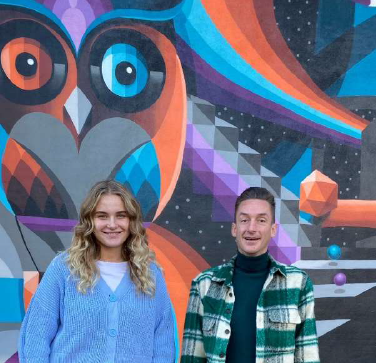 inhoudsopgaveInleidingHopen niet alle geschiedenisleraren dat hun leerlingen vragen of ze nog meer kunnen vertellen over de Tweede Wereldoorlog? Net als de mentoren, zouden die niet graag zien dat hun leerlingen met plezier aan de slag gaan met het LOB-traject? Zowel in het onderwijs als daarbuiten is het prettig wanneer leerlingen gemotiveerd zijn. Dat geldt voor de leerlingen, maar ook voor de school en ouders. Een internationaal onderzoek, PISA, concludeert dat leerlingen in het voortgezet onderwijs in Nederland minder gemotiveerd zijn dan hun leeftijdsgenoten in andere landen (Ministerie van Onderwijs, Cultuur en Wetenschap, 2020). Tot het vijfde levensjaar hebben alle kinderen in Nederland de vrijheid om te spelen en bezig te zijn met hetgeen wat hen enthousiasmeert. Hierna komt daar verandering in; kinderen moeten dan naar school, ze moeten luisteren, er wordt verwacht dat ze rustig zijn in de klas en meegaan in de structuur van de school. Sommige kinderen kunnen hier goed mee omgaan. Echter, kan het voor andere kinderen zwaarder zijn. Sommige kinderen voelen vanuit zichzelf meer motivatie, anderen niet. Motivatie is een belangrijke factor in het doorlopen van een (succesvolle) schoolcarrière (Ministerie van Algemene Zaken, 2021). Pisa-onderzoek“PISA” (Programme for International Student Assessment) heeft een internationaal onderzoek verricht. Dit onderzoek stond onder toezicht van de Organisatie voor Economische Samenwerking en Ontwikkeling (OESO) (Ministerie van Onderwijs, Cultuur en Wetenschap, 2020). Er namen 77 landen deel aan de laatste PISA. Bij PISA ligt de focus niet op de inhoud van wat de leerlingen leren op school, maar hoe zij hun kennis en vaardigheden in het dagelijkse leven toepassen en wat daarbij hun motivatie is. Iedere drie jaar wordt dit opnieuw onderzocht. Dit levert waardevolle informatie op over de mate waarin Nederlandse scholen succesvol zijn in het voorbereiden van hun leerlingen op de toekomst (Ministerie van Volksgezondheid, Welzijn en Sport, 2022). Nederlandse leerlingen wijken naar aanleiding van de resultaten uit het onderzoek niet af van het internationale gemiddelde, terwijl de meeste leerlingen in West-Europese landen wél hoger dan dit gemiddelde scoren (Maslowski, 2020). Deze uitkomst suggereert dat er in Nederland verbeterpunten liggen voor het onderwijs, met betrekking tot de motivatie van leerlingen. Motivatie na coronaDe onderwijsinspectie heeft een onderzoek uitgevoerd naar de gevolgen van corona in alle onderdelen van het onderwijs. Onder andere leerlingen uit het voortgezet onderwijs hebben deelgenomen aan deze enquête. Binnen dat onderzoek is naar voren gekomen dat veel leerlingen minder gemotiveerd zijn om hun best te doen op school (63%), minder zin kregen om huiswerk te maken (74%) en minder zin hadden om te leren (75%). Ook vele schoolbesturen, schoolleiders en docenten deelden die mening. Verder blijkt uit de leerlingenenquête dat er tijdens de lessen minder aandacht is voor de sociaal-emotionele ontwikkeling van leerlingen dan vóór de coronacrisis (Ministerie van Onderwijs, Cultuur en Wetenschap, 2021b). Switchen of uitvalDaarnaast is het afgelopen schooljaar onderzoek gedaan middels een enquête die uitgezet is onder mbo-, hbo-, en wo-studenten. De uitkomst van dit onderzoek liet zien dat één op de vijf eerstejaars studenten van het studiejaar 2020-2021 is uitgevallen. Uitgesplitst naar niveau gaat het hierbij om 23% van de mbo-studenten, 22% van de hbo-studenten en 20% van de wo-studenten (zie figuur 1). De belangrijkste redenen die eerstejaarsstudenten geven hiervoor zijn ‘de verwachting (van de studie) is niet uitgekomen’ (51%), ‘verkeerde studiekeuze gemaakt’ (50%), ‘de manier van onderwijs sloot niet aan’ (37%), ‘de studie was te zwaar’ (33%) en ‘onvoldoende gemotiveerd’ (27%). Het onderzoek van Qompas betreft landelijk. Regionaal kan men bijvoorbeeld hogere percentages waarnemen (Qompas, 2021).  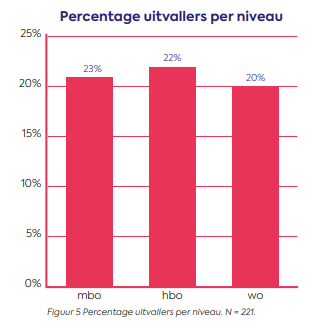 Loopbaanoriëntatie en -begeleiding (lob)Loopbaanoriëntatie en -begeleiding (LOB) ondersteunt leerlingen en studenten om te onderzoeken wie ze zijn en wat hen motiveert. Tevens wordt er ondersteunt bij het vinden van hun kwaliteiten, maar ook hun valkuilen. Verder worden zij begeleidt tijdens het oriëntatieproces op een toekomstig beroep en passende vervolgopleiding (LOB, z.d.). De afgelopen jaren is de noodzaak van goede LOB in het voortgezet onderwijs extra duidelijk geworden. In de coronaperiode hebben veel LOB-activiteiten niet door kunnen gaan. Denk hierbij aan meeloopdagen, open dagen, maar ook voorlichtingen of gesprekken over de (voorbereiding op de) loopbaankeuze. Bij veel leerlingen bleek dit een groot gemis. Zij konden daardoor niet achterhalen wat hun interesses, kwaliteiten en valkuilen waren. Mede hierdoor is het aantal jongeren dat in het vervolgonderwijs voortijdig uitvalt of switcht toegenomen. Verder sluiten de verwachtingen van leerlingen over bepaalde studies of beroepen niet altijd aan bij de realiteit. In de meest recente kamerbrief over LOB (februari 2021) geven de ministers Van Engelshoven en Slob aan sterker te willen inzetten op LOB, zij hebben aangegeven dat dit volgens hen belangrijk is voor de toekomst en komende generaties (Ministerie van Onderwijs, Cultuur en Wetenschap, 2021a).  Het jan van brabantIn schooljaar 2022-2023 is dit onderzoek uitgevoerd binnen het Jan van Brabant College, vestiging Molenstraat.Het Jan van Brabant College aan de Molenstraat (in de volksmond de ‘Grote Jan’, zie figuur 2) werd als middelbare school opgericht in 1866. Het Jan van Brabant was de eerste openbare middelbare school in de wijde omgeving (Jan van Brabant College - Molenstraat, z.d.). Het Jan van Brabant College bestaat uit twee zelfstandige scholen in Helmond: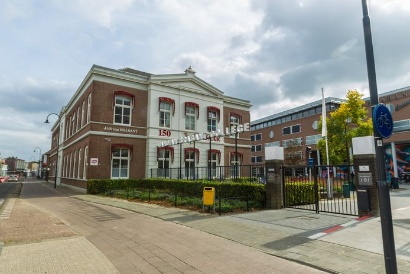 Vestiging Molenstraat (mavo – havo – vwo);Vestiging Deltaweg - met een nevenvestiging aan de Gasthuisstraat voor Eerste Opvang Anderstaligen (vmbo-t en vmbo-g). De school geeft aan een gezellige sfeer te hebben en biedt op deze wijze een fijne omgeving om in te leren. Begrip, respect en waardering voor elkaar, en leren van én met elkaar staan bij het Jan van Brabant College centraal. De onderwijsinstelling gaat uit van wat leerlingen zelf kunnen en willen hun talenten een plek geven. Eigenaarschap wordt gestimuleerd en dit is ook terug te vinden in de missie en visie van de school. Kunst, cultuur, techniek en internationalisering zijn termen die bij het Jan van Brabant College veel terugkomen. Zij staan midden in de samenleving en werken samen met organisaties en bedrijven in de regio Helmond en de Brainportregio (Jan van Brabant College - Molenstraat, z.d.). Binnen de Brainportregio hebben ze een convenant opgesteld, namelijk ‘We are the Future’. Dit stelt dat het, om succesvol te zijn in de regio Helmond, noodzakelijk is dat je internationaal georiënteerd en vaardig bent (Jan van Brabant College - Molenstraat, z.d.). Het Jan van Brabant College biedt als enige school in de regio Helmond tweetalig onderwijs aan op de havo en vwo. Sinds het schooljaar 2018-2019 geldt dit ook voor de mavo. Zo bereiden zij leerlingen uitgebreid voor op een plaats op de (wereldwijde) arbeidsmarkt. Bij tweetalig onderwijs krijgen de leerlingen alle lessen in het Engels (behalve de les Nederlands). In het Engels presenteren, samenwerken en kritisch nadenken, met daarbij aandacht voor culturele verschillen, zijn belangrijke onderdelen van de opleiding. Bij steeds meer studies wordt het curriculum in het Engels aangeboden. Daarnaast is het bij steeds meer scholen en organisaties normaal dat er medewerkers werkzaam zijn die Engels spreken (Jan van Brabant College - Molenstraat, z.d.).DecanaatDe praktijkstage vindt plaats op het decanaat van het Jan van Brabant College. Wanneer leerlingen en/of ouders extra hulp of ondersteuning kunnen gebruiken bij het kiezen van een onderwijssoort, vakkenpakket, profiel, sector, vervolgopleiding of beroep; kunnen zij terecht bij de decaan. Deze ondersteunt je met loopbaanoriëntatie en -begeleiding, in samenwerking met de docenten en mentoren. Verder verzorgt het decanaat voorlichtingen en andere LOB-gerelateerde activiteiten (Decanaat - Jan van Brabant College - Molenstraat, z.d.).Uitgangspunten JAN VAN BRABANT COLLEGE algemeenDe kernwaarden van het Jan van Brabant College zijn relatie, eigenaarschap, ambitie en inspiratie;Het behalen van een diploma, waarmee ze met succes aan hun vervolgstudie kunnen beginnen; Het stimuleren van een onderzoekende en kritische houding; Het stimuleren van talentontwikkeling en excelleren; De ontwikkeling van kennis en vaardigheden is gericht op de persoonlijke ontplooiing van de leerling en zal mede leiden tot actief burgerschap (Decanaat - Jan van Brabant College - Molenstraat, z.d.).Uitgangspunten Lob specifiek Leerlingen zijn verantwoordelijk voor het studie(-keuze)proces en het inzichtelijk maken daarvan; De school leert de leerling de vaardigheid om de eigen loopbaan vorm te geven door op systematische wijze om te gaan met ‘loopbaancompetenties’; Leerlingen krijgen de ruimte om te differentiëren binnen hun LOB-proces door hun creativiteit en eigenheid te uiten; Leerlingen worden op coachende wijze begeleid in het LOB-proces waarbij verwijzing naar specialisten tot de mogelijkheden behoort (Decanaat - Jan van Brabant College - Molenstraat, z.d.). Doelstellingen LOB LOB op het Jan van Brabant College is gericht op de volgende doelstellingen: Het aanleren van toekomstbestendige vaardigheden en houding bij leerlingen; Het ondersteunen van leerlingen bij het zelfstandig sturing geven aan hun loopbaan; Leerlingen ondersteunen bij het maken van goede keuzes; De leerling leren eigenaar te worden van zijn eigen loopbaanontwikkeling en loopbaankeuzes (Decanaat - Jan van Brabant College - Molenstraat, z.d.). TOEKOMSTIGE (GEWENSTE) SITUATIE LOBLOB in het curriculum: LOB heeft een verplichtend karakter en kader, omdat ze het belang ervan willen uitdragen naar leerlingen, ouders en de omgeving. Bovendien is LOB wettelijk verplicht. Binnen dit verplichtend kader wordt voldoende ruimte geboden voor maatwerk cq. differentiatie en autonomie om zodoende de leerlingen te motiveren (Decanaat - Jan van Brabant College - Molenstraat, z.d.).Het aanleren van toekomstbestendige vaardigheden en houding: Het wordt voor de leerlingen uitermate belangrijk om zich wendbaar op te kunnen stellen tegenover externe ontwikkelingen zoals de oprukkende datasamenleving, nieuwe technologieën, de veranderende arbeidsmarkt en sociale omgeving. Een voorwaarde om zich goed te kunnen bewegen binnen deze dynamische ontwikkelingen, is dat de leerling leert om flexibel te zijn. Het Jan van Brabant gaat er o.a. door middel van LOB voor zorgen dat de leerling de ruimte krijgt om te gaan onderzoeken, ondernemen en ontwerpen. Daarbij krijgt hij de ruimte om fouten te maken en leert hij om te gaan met feedback cq. kritiek. Dit alles leidt tot een studiehouding waarbij leerlingen zich bewust zijn van hun controle op de ontwikkeling van capaciteiten, vaardigheden en houding (Decanaat - Jan van Brabant College - Molenstraat, z.d.).Het ondersteunen van leerlingen bij het zelfstandig sturing geven aan hun eigen loopbaan: Het Jan van Brabant zal haar leerlingen ondersteunen bij het leren kiezen: loopbaanleren. Leerlingen kunnen kiezen uit een eindeloos aantal vervolgopleidingen. Tegelijkertijd wordt studeren, en vooral lang studeren, steeds duurder. Leerlingen zullen gedurende de opleiding aan het Jan van Brabant leren om onderzochte en bewuste keuzes te maken voor een volgende stap: niveaukeuze, profielkeuze, stagekeuze en een vervolgopleiding (Decanaat - Jan van Brabant College - Molenstraat, z.d.).Leerlingen ondersteunen bij het maken van goede keuzes: Het maken van een onderzochte en bewuste keuze leidt tot een ‘goede’ keuze. Een goede keuze geeft goede kansen. Goede kansen op de arbeidsmarkt, een goed salaris en goede arbeidsomstandigheden. Nog belangrijker is een goede kans op werkgeluk. Werkgeluk omvat enerzijds het gevoel van zingeving en nut van het werk en anderzijds het plezier hebben in werk. Arbeid is een groot onderdeel van iemands leven en daarom is werkgeluk vanzelfsprekend van grote invloed op het algemeen geluk (Decanaat - Jan van Brabant College - Molenstraat, z.d.).De leerling leren eigenaar te worden van zijn eigen loopbaanontwikkeling en loopbaankeuzes: Het is belangrijk dat de leerling zich eigenaar voelt van zijn ontwikkeling en keuzes (Decanaat - Jan van Brabant College - Molenstraat, z.d.). Dit gevoel van eigenaarschap wordt bepaald door een aantal drijfveren die we binnen LOB stimuleren: Motivatie Betrokkenheid Vrijheid in keuzes Relatie Inspiratie Ambitie Vooronderzoek en probleemstellingTot op heden is er geen onderzoek gedaan binnen het Jan van Brabant College (Molenstraat) naar de motivatie van leerlingen voor LOB. Sinds 2019 is het meerjarenplan in werking gegaan voor LOB, waarin diverse doelen staan omschreven. In de nabije toekomst willen zij onder andere mogelijk een verplicht kader gaan geven aan LOB. Tijdens het vooronderzoek zijn er diverse gesprekken gevoerd met docenten, mentoren, HR, de decaan en de adjunct-directeur. Verder hebben er ook diverse gesprekken plaatsgevonden met leerlingen. Hierbij kwam naar voren dat er een gebrek was aan motivatie voor LOB en dat er nog geen betekenis wordt gegeven aan het keuzetraject. De opdrachten die gemaakt dienen te worden, worden snel of haastig afgerond. De leerlingen ervaren het nut van LOB nog niet voldoende. In een later proces kan dit zorgen voor mogelijk uitval of switchen bij het vervolgonderwijs (Qompas, 2021). Volgens de zelfdeterminatietheorie van Deci en Ryan (2000a) hangt (intrinsieke) motivatie samen met autonomie, competentie en verbondenheid. Deze theorie is ontwikkeld door de Amerikaanse psychologen Ryan en Deci en is in Nederland onder andere uitgebreid beschreven door Stevens (1994). Men kan dus verwachten dat dit ook geldt voor de leerlingen van het Jan van Brabant College. In de toekomstige (gewenste) situatie voor LOB (zie vorige pagina) word omschreven dat de focus onder andere word gelegd op de motivatie, vrijheid in keuzes, relatie, enzovoort. Hierbij komen de onderwerpen van dit onderzoek dus ook naar voren.Bij het Jan van Brabant College wordt er bij enkele klassen momenteel gebruik gemaakt van speciale systemen voor LOB, namelijk Intergrip en Qompas. Bij beide systemen is er sprake van een leerlingvolgsysteem, waarbij het mentoraat en decanaat inzicht heeft op hoever leerlingen zijn met LOB-opdrachten en wat ze daarbij invullen. Bij het bekijken van de opdrachten wordt duidelijk weergegeven dat leerlingen hier (nog) niet bewust of serieus mee aan de slag gaan. Bij figuur drie word hieronder een voorbeeld uit het systeem Intergrip weergegeven, waarbij een leerling de opdracht zelfstandig heeft ingevuld. 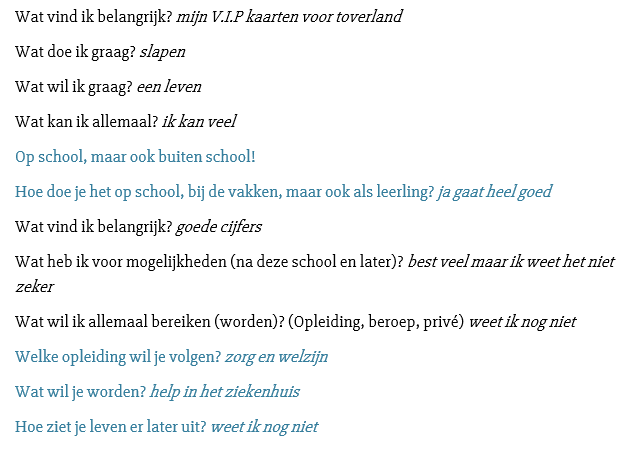 Voor het Jan van Brabant College zal het van toegevoegde waarde zijn om de motivatie van leerlingen te verhogen voor LOB. In dit onderzoek worden de volgende variabelen daarom onderzocht:Bij verbondenheid, ook wel relatie, gaat het om de behoefte van een leerling om ergens bij te horen en zich gezien en gewaardeerd te voelen. Tijdens het vooronderzoek is naar voren gekomen dat de opdrachten voornamelijk individueel zijn en dat er verder weinig ruimte is voor interactie of het nabespreken van de opdracht. Leerlingen gaven aan dat ze graag meer interactieve werkvormen willen behandelen tijdens de mentorlessen (Fontys, z.d.). Verder komt ‘relatie’ terug als kernwaarde binnen de missie en visie van het Jan van Brabant College. Bij competentie gaat het erom dat de leerling het gevoel heeft dat hij het leerdoel kan behalen. Hierbij gaat het over het vertrouwen in eigen kunnen en dat hij, eventueel met hulp, moeilijkheden kan oplossen. Dit kan door middel van (zelf)reflectie, feedback en eventueel door het krijgen van waardering. Tijdens het vooronderzoek is naar voren gekomen dat leerlingen niet actief bezig zijn met LOB en als zij hier wél mee bezig zijn, ontvangen zij geen terugkoppeling of feedback over het gemaakte werk. Ze ervaren het belang van LOB nog niet en ze weten daarnaast niet precies hoe ze aan de slag moeten gaan, waardoor ze het werk uitstellen. Verder hebben ze hun valkuilen en kwaliteiten nog niet helder in kaart gebracht (Fontys, z.d). Het ondersteunen en begeleiden van leerlingen door onder andere feedback staat ook omschreven in het LOB-plan van het Jan van Brabant College. Bij autonomie gaat het erom dat leerlingen zelf keuzes en fouten kunnen maken. Denk bijvoorbeeld aan het zelf kunnen kiezen uit leeractiviteiten of materialen. Hierdoor krijgt een leerling het gevoel dat hij invloed heeft op hetgeen wat hij doet. Bij het vooronderzoek is naar voren gekomen dat ze op dit moment “geforceerd” en “haastig” een werkboek afhandelen. Tijdens de gesprekken is naar voren gekomen dat ze graag met andere werkvormen willen werken, maar ook meer inspraak willen hebben op hetgeen wat ze gaan doen (Fontys, z.d.). In de missie en visie word ‘eigenaarschap’ als kernwaarde omschreven, verder komt ‘vrijheid in keuzes’ ook terug in het LOB-plan. Dit onderzoek heeft het praktijkdoel om te adviseren hoe het Jan van Brabant College de motivatie van de leerlingen uit de bovenbouw voor LOB kan beïnvloeden. Het kennisdoel betreft het achterhalen van de invloed die de drie bovengenoemde factoren hebben op de motivatie van leerlingen voor LOB. VraagstellingDe onderzoeksvraag betreft: ‘Welke factoren hebben invloed op de motivatie van de leerlingen uit de bovenbouw havo en vwo van het Jan van Brabant College?’. Hierbij zijn drie deelvragen opgesteld, namelijk:Welke rol heeft autonomie bij het stimuleren van de motivatie van de leerlingen?Welke rol heeft competentie bij het stimuleren van de motivatie van de leerlingen? Welke rol heeft verbondenheid bij het stimuleren van de motivatie van de leerlingen?Theoretisch kader2.1.  Loopbaanoriëntatie en -begeleiding (lob)De kern van leren betreft betekenisgeving. Het is een proces waarin we de wereld om ons heen en onszelf betekenis toekennen (Bolhuis, 2016). Op het voortgezet onderwijs krijgen leerlingen informatie over de keuzes voor hun loopbaan en worden zij voorzien van de benodigde informatie en handvatten. Dit noemt men LOB. LOB staat voor loopbaanoriëntatie en -begeleiding. Loopbaanoriëntatie en -begeleiding wordt gezien als een belangrijk instrument om leerlingen hun talenten, mogelijkheden en wensen voor de toekomst te helpen ontdekken en hun voor te bereiden op de toekomstige arbeidsmarkt (LOB, z.d.). Goede loopbaanoriëntatie en -begeleiding (LOB) kan teleurstellingen in het vervolgonderwijs voorkomen door leerlingen zicht te geven op hun persoonlijke capaciteiten en interesses. Verder kan LOB hen helpen om een realistisch beeld te schetsen van het vervolgonderwijs en het bijpassende beroepsperspectief. Dit hebben leerlingen nodig om een geïnformeerde en bewuste keuze te maken voor een vervolgopleiding (Jager, 2022). Om die reden heeft LOB een vaste plek in het Nederlandse examenprogramma. Het onderzoekskader 2017 van de Inspectie van het Onderwijs beschrijft hoe het toezicht voor het voortgezet onderwijs is ingericht. Het onderzoekskader omvat het waarderingskader en de werkwijze. Het aanbod van activiteiten met betrekking tot LOB staat hierin omschreven als een verplicht onderdeel van het onderwijsaanbod. Scholen mogen hier een eigen invulling aan geven (Ministerie van Onderwijs, Cultuur en Wetenschap, 2020b).2.1.1. De loopbaancompetenties van KuijpersBinnen de theorie van Kuijpers hebben loopbaancompetenties een centrale plek. Kuijpers onderscheidt vijf loopbaancompetenties (zie figuur 4): capaciteitenreflectie, motievenreflectie, werkexploratie, loopbaansturing en netwerken. De theorie van Kuijpers toont aan dat deze vijf loopbaancompetenties zullen leiden tot een betere oriëntatie en dus zullen leiden tot minder switchgedrag bij de vervolgopleiding of toekomstige baan (Marinka Kuijpers, z.d.). Deze theorie is geïmplementeerd in het Nederlandse onderwijs. In het voortgezet onderwijs is LOB een verplicht onderdeel van het onderwijs, waar de school zelf invulling aan kan geven. Wel moet dit vastgelegd worden in het plan van toetsing en afsluiting (PTA) (Ministerie van Onderwijs, Cultuur en Wetenschap, 2020b). Deze loopbaancompetenties zijn ook geïmplementeerd in het LOB-traject van het Jan van Brabant College.	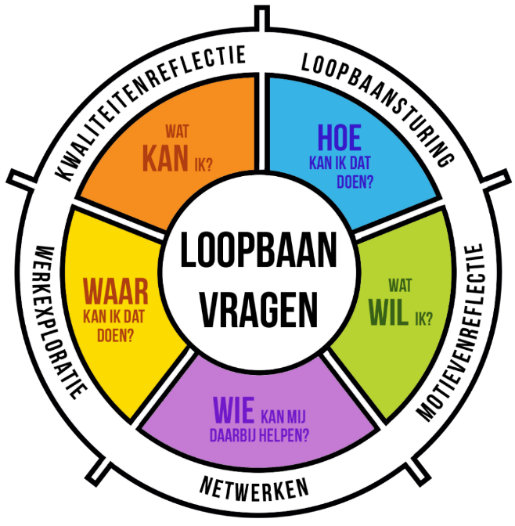 Figuur 5 Loopbaancompetenties (Marinka Kuijpers, z.d.)Kwaliteitenreflectie staat voor het nadenken over wat een leerling wel of niet kan en het bepalen hoe ze hun kwaliteiten kunnen inzetten in hun loopbaan. Ze reflecteren hierbij op hun kwaliteiten en valkuilen. Dit gaat onder begeleiding van een mentor die de leerlingen ook voorziet van feedback in dit proces (Expertisepunt LOB, z.d.).Motievenreflectie staat voor het nadenken over waarden en wensen die relevant zijn voor hun eigen loopbaan. Hierbij worden de leerlingen bewust over hetgeen zij belangrijk vinden in hun opleiding en toekomstig baan. Ze ontdekken wat hen enthousiasmeert en wat zij nodig hebben om in de toekomst zinvol en met plezier aan het werk te kunnen gaan (Expertisepunt LOB, z.d.).Werkexploratie staat voor het onderzoeken van waar de leerling het meest op zijn plek zal zijn. Bij werkexploratie wordt onderscheid gemaakt tussen het verbreden of verdiepen van hun werkperspectief. Het verbreden kunnen zij doen door het gesprek aan te gaan over hetgeen waar ze nog weinig kennis over hebben. Dit is van belang om hun kennis uit te breiden. Het verdiepen kunnen de leerlingen doen door in gesprek te gaan over hetgeen waar ze interesse in hebben, maar nog niet voldoende informatie over hebben verzameld. Hiervoor worden in het onderwijs vaak interviews met beroepsoefenaars, of snuffelstages ingezet (Expertisepunt LOB, z.d.). Loopbaansturing staat voor hoe de leerlingen hun doelen kunnen bereiken. Het gaat over het plannen, beïnvloeden én bespreken van leren en/of werken gericht op loopbaanontwikkeling. De leerlingen ontwikkelen de competentie om eigenaar te zijn en zelf verantwoordelijkheid te nemen om een plek op de arbeidsmarkt te verwerven, behouden of te wijzigen (Expertisepunt LOB, z.d.).Netwerken gaat over wie de leerlingen kan helpen of ondersteunen bij het behalen van hun doelen. De leerlingen ontwikkelen de loopbaancompetentie om hun contacten of netwerk zodanig in te zetten dat zij informatie kunnen verschaffen. Ook dit kan van belang zijn voor het verwerven, wijzigen of behouden van hun toekomstige plaats op de arbeidsmarkt (Expertisepunt LOB, z.d.).2.2.  Het studiekeuzeprocesBij LOB worden leerlingen voornamelijk begeleid in de onderbouw aan de profielkeuze. In de bovenbouw wordt er meer aandacht gespendeerd aan de studiekeuze (Van Profiel naar Studie - Studiekeuze123, z.d.). Op het moment dat leerlingen een studiekeuze moeten maken, zitten zij nog volop in een proces van het ontwikkelen van hun identiteit. De aanloop naar de studiekeuze hangt hiermee samen. Een studiekeuze is een uitkomst van een match tussen persoonlijke interesses, capaciteiten en verschillende loopbaanmogelijkheden (LOB, z.d.).  Het keuzeproces kent vier fases; oriënteren, verkennen, verdiepen en besluiten (GB Studiekeuze, 2016). OriënterenTijdens de oriëntatiefase leren leerlingen zichzelf kennen. Hierbij onderzoeken ze waar hun interesses en kwaliteiten liggen, maar ook wat voor karakter zij hebben. Daarnaast oriënteren ze naar de mogelijkheden, hierbij houden zij rekening met het vakkenpakket wat zij gekozen hebben in de onderbouw. Ze gaan informatie verschaffen over allerlei opleidingen en beroepen die binnen hun interesse- en capaciteitengebied kunnen vallen. Verder gaan ze informeren over het studeren in het algemeen (GB Studiekeuze, 2016). VerkennenIn de verkennende fase gaan de leerlingen specifieke informatie vergaren over de opleidingen en/of sectoren waar ze zich, naar aanleiding van de oriëntatie (fase één), meer in willen verdiepen. Aan de hand van de verkennende fase probeert men te achterhalen welke opleidingen ze nader kunnen onderzoeken in de volgende fase (GB Studiekeuze, 2016). VerdiepenIn de verdiepingsfase zal er meer diepgang plaatsvinden. Hierbij gaan de leerlingen nog meer (specifieke) informatie verzamelen. Ze gaan ervaren wat de geselecteerde opleidingen inhouden. In de verdiepende fase gaan de leerlingen achterhalen of de opleiding daadwerkelijk iets voor hen is, maar ook of het mogelijk niet voldoende aansluit bij zijn/haar verwachting. Het kan dus zijn dat leerlingen er in deze fase achter komen dat ze terug moeten naar fase één (oriënteren) of fase twee (verkennen) (GB Studiekeuze, 2016).BesluitenIn de laatste fase, besluiten, nemen de leerlingen een besluit. In deze fase zijn ze in staat om te bepalen of het keuzetraject voltooid is. Mocht dit niet het geval zijn, dan zullen zij mogelijk fase twee of drie opnieuw doorlopen. In deze fase ben je uiteindelijk in staat om te bepalen of het keuzeproces voltooid is. Is dit niet het geval, dan doorloop je fase 2 en fase 3 opnieuw (GB Studiekeuze, 2016). Binnen het Jan van Brabant College zijn deze vier fasen ook geïmplementeerd in het keuzetraject. Zowel bij de onderbouw voor de profielkeuze, als bij de bovenbouw voor de studiekeuze. Deze fases worden ook aan de leerlingen uitgelegd tijdens diverse voorlichtingen (Mentoraat - Jan van Brabant College - Molenstraat, z.d.). Dit ziet er als volgt uit:2.2.1. De zes fasen van GermeijsGermeijs en Verschuuren (2006) benoemen zes fasen die doorlopen zouden moeten worden bij een effectief schoolkeuzeproces:Allereerst de bewustwording van de noodzaak tot kiezen. Hierbij moeten de leerlingen gemotiveerd zijn om een goede keuze te kunnen maken;Verder een stukje zelfexploratie. Hierbij verkennen de leerlingen hun eigen vaardigheden, interesses, kwaliteiten maar ook valkuilen;Vervolgens komen de leerlingen in de omgevingsexploratiefase. Door middel van bijvoorbeeld het bezoeken van open dagen en het deelnemen aan meeloopdagen kunnen leerlingen een duidelijk beeld schetsen van het opleidingsaanbod;Daarna volgt de diepte exploratie. Op dit punt hebben ze een selectie aan opties die ze nader onderzoeken. In deze fase gaan ze kijken welke het beste aansluiten bij hun eigen interesses, vaardigheden en kwaliteiten;Op basis van de exploraties maken de leerlingen uiteindelijk een beslissing;Tot slot zal de leerling zich wél of niet binden ten aanzien van de gemaakte keuze.Wanneer leerlingen een studiekeuze moeten gaan maken is het van belang dat zij gemotiveerd zijn om een effectieve en bewuste keuze te maken. De leerlingen moeten gemotiveerd zijn om zichzelf maar ook de omgeving en mogelijkheden te onderzoeken. Wanneer zij intrinsiek gemotiveerd zijn tijdens het uitvoeren van het LOB-traject, zal dit leiden tot een hogere kans op de juiste match. Ook zal dit leiden tot een verlaagde kans op eventueel switchen of uitval (Miltenburg, 2020). 2.3. MotivatieMotivatie is nodig om een doel te bereiken, het is daarmee ook de wil om een doel te bereiken. Het is een belangrijke factor in het doorlopen van een succesvolle schoolcarrière. Het woord ‘motivatie’ is afgeleid van het Latijnse woord ‘movere’, wat staat voor bewegen. In de psychologie wordt motivatie gezien als de drijfveer die mensen bepaald gedrag laat vertonen en mensen in beweging laat komen (Verschueren, 2016, p. 175). Deci en Ryan (2000a) hebben een theorie ontwikkeld waarbij het loopt van lage kwaliteit motivatie naar hoge kwaliteit motivatie (zie figuur 5).  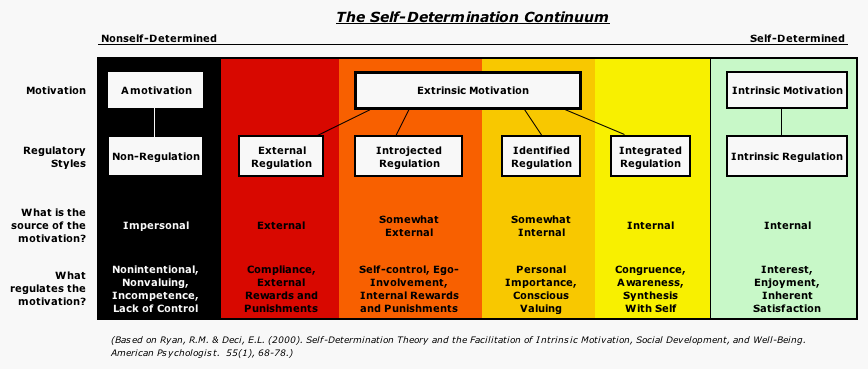 De begrippen intrinsieke en extrinsieke motivatie spelen een belangrijke rol bij het beschrijven van het begrip motivatie. Intrinsieke motivatie geeft aan in hoeverre leerlingen werken voor het plezier en de voldoening die school hen geeft. Intrinsiek gemotiveerde leerlingen halen plezier en voldoening uit het uitvoeren van taken. De intrinsieke motivatie beschrijft de natuurlijke neiging tot leren, (spontane) interesse, creativiteit en exploratie. Terwijl, aan de andere kant, extrinsieke motivatie inhoudt dat leerlingen aan school werken omdat dit van hen wordt verwacht. Dit type motivatie geeft aan in hoeverre leerlingen werk leveren omdat er een beloning tegenover staat of om negatieve gevolgen te vermijden. Extrinsieke motivatie gaat dus meer om het leren of uitvoeren van taken, voor redenen buiten de leerling zelf. Tot slot houdt de term amotivatie in dat de motivatie afwezig is (Ryan en Deci, 2000a). Binnen de theorie van Deci en Ryan (2000b) wordt extrinsieke motivatie opgedeeld in vier verschillende vormen. Hierbij is de meest gecontroleerde vorm externe regulatie, waarbij het gedrag onder controle staat van een mogelijke straf of beloning. Zodra de straf of beloning wegvalt, zal volgens de theorie de motivatie ook wegvallen. Een minder gecontroleerde vorm van extrinsieke motivatie is geïntrojecteerde regulatie. Hierbij komt de motivatie voort uit een mogelijk schuld- of schaamtegevoel (Van den Broeck, Vansteenkiste, Witte, Lens, & Andriessen, 2009). Verder is er naast gecontroleerde motivatie, ook autonome motivatie. Een autonome vorm van extrinsieke motivatie is geïdentificeerde regulatie, ook wel identificatie genoemd. Hierbij heeft de persoon zich geïdentificeerd met het gedrag en is het ook opgenomen in de persoonlijke waarden van die persoon. Tot slot is er de geïntegreerde regulatie, ook wel integratie genoemd. Hierbij is de leerling gemotiveerd omdat hij/zij bepaalde waarden helemaal heeft geïntegreerd in zichzelf. De leerling leert dan bijvoorbeeld omdat hij/zij het belangrijk vindt om zich te blijven ontwikkelen (Deci & Ryan, 2000b).Hoe kun je de soorten motivatie herkennen? Als voorbeeld nemen we leerlingen Jonas en Lisa. Jonas leest iedere dag één uur, omdat zijn ouders hem hebben beloofd dat hij een week naar Spanje mag wanneer hij zijn examen haalt. Jonas leert omwille van de beloning, dit betreft extrinsieke motivatie. Om precies te zijn externe regulatie. Lisa daarentegen, leert ook iedere dag voor haar examen. Soms urenlang. Zij vindt lezen prettig, ze haalt de beloning uit het leren zelf. Dit maakt haar intrinsiek gemotiveerd. De motivatie bepaald niet alleen de inspanning voor een taak, maar ook het leerresultaat en de diepgang van het leren. Leerlingen die intrinsiek gemotiveerd zijn hebben een diepere verwerking, achterhalen meer informatie en kennis. Leerlingen die extrinsiek zijn gemotiveerd, richten zich vooral op het uitvoeren van de taak. Hierbij is er sprake van minder diepgang, hierdoor kunnen zij minder betekenis geven aan het onderdeel waar zij zich voor moeten inzetten (Malmberg, 2021). Volgens de theorie van Deci en Ryan (2000b) zal de motivatie van een leerling meer naar de rechterkant van het model verschuiven wanneer er meer in hun psychologische basisbehoeften wordt voorzien. De drie basisbehoeften uit de zelf-determinatietheorie zijn autonomie, verbondenheid en competentie. 2.4. Autonomie, verbondenheid en competentieZelfdeterminatietheorie & car modelDe zelfdeterminatietheorie van Deci en Ryan stelt dat mensen drie psychologische basisbehoeften hebben. Ook Prof. Dr. Luc Stevens spreekt over deze drie basisbehoeften, hieruit is het CAR-model ontstaan (Slooter, 2021). De drie psychologische basisbehoeften die worden geformuleerd in het CAR-model, zijn: competentie, autonomie en relatie (verbondenheid). Deze basisbehoeften zijn belangrijk voor de ontwikkeling van het (cognitieve) leerproces van een leerling. Als aan deze psychologische behoeften voldaan wordt, zal de intrinsieke motivatie van de leerling hoger zijn (Ryan, 2000). Logischerwijs is er enige vorm van verplichting in het onderwijs, sommige onderdelen of opdrachten dienen nou eenmaal afgerond te worden. Dit haalt de mate van autonomie omlaag, maar men kan dit niet voorkomen (Slooter, 2021).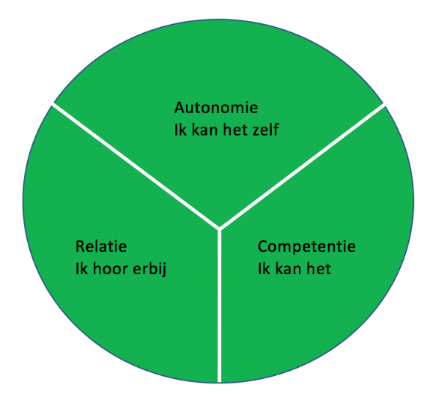 2.4.1. Behoeftepiramide van maslow Abraham Maslow was een psycholoog die in 1943 zijn behoeftepiramide heeft gepubliceerd (zie figuur 7). Maslow richtte zijn perspectief op wat mensen motiveert, wat zij nodig hebben en wat hen gelukkig maakt. Met deze theorie werd hij één van de grondleggers van de humanistische psychologie. Deze motivatietheorie is visueel vormgegeven in een piramide waarin er vijf lagen van behoeftes worden weergegeven. De originele theorie luidt dat wanneer een behoefte vervuld is, de persoon naar de volgende (hogere) trede zal gaan (Merk, 2022). Inmiddels wordt de theorie niet meer volledig overgenomen, maar word het model meer gebruikt omdat de theorie helpt om te beseffen welke menselijke behoeften aandacht nodig hebben. Dit zorgt er ook voor dat er inzicht is in hoe men het onderwijs vorm kan geven (Geerts & Kralingen, 2020, p.234).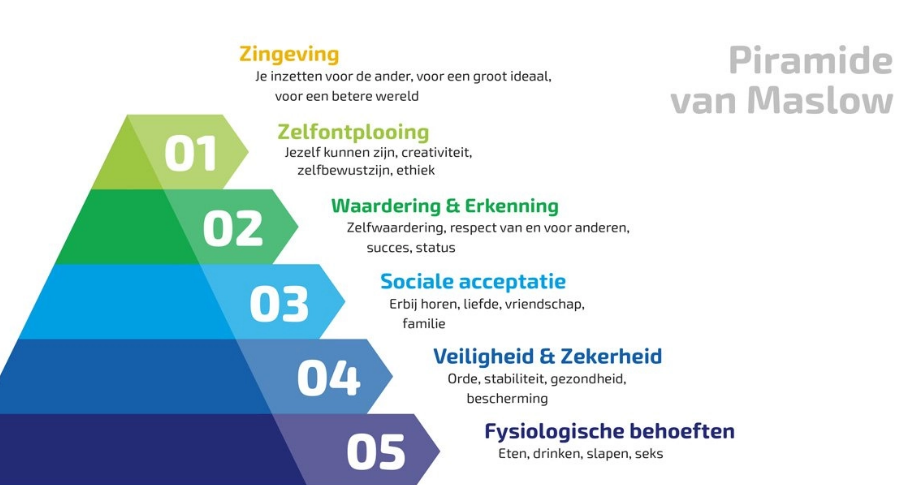  Figuur 8 Behoeftepiramide Maslow (Geerts & Kralingen, 2020, p.234)De fysiologische behoeften staan voor de lichamelijke behoeften. Denk hierbij bijvoorbeeld aan dat de leerlingen hebben gegeten en gedronken, dat er voldoende frisse lucht is én dat de temperatuur in het lokaal aangenaam is (Geerts & Kralingen, 2020, p.234).De behoefte aan veiligheid en zekerheid gaat over de regels en het leerklimaat in de klas. Denk hierbij aan structuur en regels, maar ook normen en waarden die zijn opgesteld binnen de klas. Hierbij gaat het om het gevoel van veiligheid, stabiliteit en orde (Geerts & Kralingen, 2020, p.234). De behoefte aan sociale acceptatie of interactie gaat over het gevoel van ergens bij horen en samenwerken. Hieronder valt een vriendschap of band opbouwen, deze behoefte noemt men ook ‘relatie’ of ‘verbondenheid’. Binnen deze theorie wordt bevestigd dat verbondenheid invloed heeft op de motivatie van leerlingen (Merk, 2022).  Bij de behoefte aan waardering en erkenning, spelen feedback en complimenten een grote rol. Het gaat hierbij namelijk om erkenning, waardering en respect. De mentor kan een ondersteunende rol hebben bij het bewustwordingsproces van de kwaliteiten van de leerling. Binnen deze theorie wordt wederom bevestigd dat competentie en verbondenheid invloed hebben op de motivatie van leerlingen (Merk, 2022). Tot slot de fase van zelfontplooiing. Bij zelfontplooiing gaat het om de (onafhankelijke) persoonlijke groei en ontwikkeling. De leerling gaat zichzelf ontdekken en ontwikkelen in deze fase. Het initiatief hierbij komt vanuit de leerling en binnen deze fase kunnen ze hun creativiteit uiten. Ze gaan hierbij steeds meer leren om verantwoordelijkheid te nemen. Ook laat deze theorie zien dat autonomie invloed heeft op de motivatie van leerlingen (Merk, 2022). 2.5. CompetentieWanneer een leerling het gevoel heeft dat hij/zij de capaciteiten heeft om goed te kunnen functioneren, is er sprake van competentie. Het is van belang dat de leerling het gevoel heeft dat hij/zij de taak aankan, om het gevoel van competentie te realiseren. Competentie wordt dus omschreven als het vertrouwen dat een leerling heeft of krijgt in zijn of haar eigen kunnen. Zich competent voelen leidt er niet alleen toe dat de leerling meer zal leren, maar bevordert ook de motivatie (Bakker-De Jong & Mijland, z.d.). Hoe leerlingen denken over hun eigen succes of falen, wordt omschreven in de attributietheorie van Fritz Heider (1958). Dit gaat er met name om hoe leerlingen succes of falen toeschrijven aan factoren in of buiten hun eigen invloedssfeer. De theorie omvat twee vormen van attributie: externe en interne attributie. Externe attributie is het toekennen van de oorzaak van het probleem buiten jezelf, dit remt het leerproces. Bij interne attributie gaat de leerling reflectief naar zichzelf kijken om te achterhalen wat hij of zij mogelijk anders had kunnen doen. Interne attributie bevordert het leerproces. De attributies helpen leerlingen om meer zicht te krijgen in wat er gebeurt, zodat zij in de toekomst mogelijk anders kunnen handelen. Men kan dus concluderen dat attributies effect hebben op het leerproces, maar ook het zelfvertrouwen en het gedrag van de leerling in de toekomst. Het is noodzakelijk om als mentor leerlingen te voorzien van het inzicht over de factoren die leerlingen kunnen veranderen. Hierbij wordt feedback over factoren die buiten de invloed van de leerlingen liggen uitgesloten (Heider, 1958). Uit onderzoek (Kaplan, 2006) blijkt dat leerlingen meer leren als ze gemotiveerd zijn in het leren of uitvoeren van de taak. Dit zorgt voor een krachtige leeromgeving. Kerpel voegt hieraan toe dat je leerlingen moet stimuleren om eigen leraar te worden (Kerpel, 2021). Daarnaast geeft hij mentoren en leraren het advies om door de ogen van de leerlingen naar hun eigen lesinhoud te kijken, zodat het voldoende aansluit bij de leerling. Een krachtige leeromgeving is te herkennen aan het gedrag van de leerlingen, wanneer zij actief bezig zijn met hun (leer)taak. In een krachtige leeromgeving sluit het onderwijs aan bij wat de leerling nog nét niet kan, zodat een leerling wordt uitgedaagd. Echter, het is niet de bedoeling dat de werkvorm of taak ver buiten het kennen en kunnen van de leerling ligt. Wanneer je een judoka indeelt in een te zware gewichtsklasse, zal deze waarschijnlijk niet kunnen voldoen aan de standaard. Dit zal ook zo zijn wanneer je een leerling een presentatie laat geven over een studiekeuze waar hij nog geen informatie over heeft. Om leerlingen te motiveren is het dus noodzaak om dergelijke situaties zo min mogelijk voor te laten komen. Dat betekent dat je als mentor inzicht dient te hebben in het leerproces van de leerling (Niemiec & Ryan, 2009). Er zijn volgens Legault (2017) drie manieren waarop een mentor de leerling een gevoel van competentie kan laten ervaren. Dit kan de mentor verzorgen door de leerlingen te voorzien van begeleiding en feedback, maar ook informatie en voldoende structuur. Het geven van structuur zorgt voor meer duidelijkheid over hoe effectief functioneren eruit ziet, op die manier kan de leerling stapsgewijs aan de slag om nieuwe dingen te leren. Door structuur en duidelijkheid te bieden, kan progressie meetbaar gemaakt worden. Wanneer progressie meetbaar is voor de leerlingen, ontstaat er een perceptie van competentie. Feedback en begeleiding is vandaar noodzakelijk, de leerling kan daardoor zijn of haar verbeterpunten in kaart brengen en deze eventueel omzetten in actiepunten (Nicol, & Macfarlane-Dick, 2006). Het is van belang dat de mentor oog heeft voor de activiteit van de leerling. Denk hierbij aan de voortgang van de opdrachten en waar zij mogelijk tegenaan kunnen lopen. De mentor dient hierbij actief bezig te zijn met alle leerlingen en hen te voorzien van feedback. Verder kan de mentor de leerlingen vragen stellen die tot (zelf)reflectie uitnodigen, zelfreflectie zorgt namelijk voor inzicht in eigen kennis en kunde (Stevens, 1994). Tot slot kan men als mentor de leerling motiveren door de basisbehoefte competentie bewust in te bouwen in de (LOB-)lessen, door het leerproces stapsgewijs transparant te maken en het belang van de inhoud kenbaar te maken. Met transparantie wordt bedoeld dat de mentor of leerkracht zicht heeft op het leerproces van de leerlingen. Ze moeten hierbij niet alleen weten wat hun leerlingen doen, maar ook wat mogelijke hobbels in het leerproces kunnen zijn. Wanneer de mentor weet waar de leerling tijdens het leerproces tegenaan zou kunnen lopen, kan hij de leerling beter begeleiden. Het is daarom van belang dat de mentor zich steeds blijft verdiepen in welk deel van het leerproces de leerling zich bevindt (Ebbens & Ettekoven, 2006). 2.6. Verbondenheid/relatieDe schrijfster van het boek ‘De kracht van kwetsbaarheid’ stelt dat een goede relatie gepaard gaat met verbondenheid (Brown, 2013). In haar boek formuleert zij de betekenis van verbondenheid als volgt: “Verbondenheid is de energie die ontstaat tussen mensen wanneer zij zich gezien, gehoord en gewaardeerd voelen. Wanneer ze zonder te oordelen en beoordeeld te worden kunnen geven en ontvangen.” Leerlingen hebben behoefte aan verbondenheid en relaties, zowel met hun docenten als met medeleerlingen. Het gevoel van erbij horen en deel uitmaken van een gemeenschap, waarbij vertrouwen hoog in het vaandel staat. Het vormen van een relatie draagt daarnaast bij aan het vormen van een veilig leerklimaat. Hierin hebben leerlingen het gevoel alsof ze fouten mogen maken en vragen kunnen stellen. Een veilig leerklimaat is hetgeen dat leerlingen nodig hebben om optimaal te kunnen functioneren op school (Metis, 2022). Leren vindt plaats binnen een sociale context, de school is voor veel leerlingen een ontmoetingsplaats. Als docent of mentor kan dit benut worden om leerlingen te motiveren. Binnen een klas waarmee ze een goede band hebben opgebouwd, kunnen ze makkelijker een goede werksfeer creëren waarin de leerlingen sneller geneigd zijn te participeren en hun best te doen. Het leerproces wordt gestimuleerd door onderlinge interactie. Wanneer leerlingen onderling met elkaar in gesprek gaan over de stof, brengen ze deze stof onder woorden en op die manier scherpen ze ook hun geest. Ze herstructureren op die manier al bestaande kennis en verbinden die met nieuwe inzichten die zij van klasgenoten bijvoorbeeld hebben gekregen. Op die manier ontstaat een eigen kijk en eigen visie op de stof. Deze manier van kennis verwerven en verwerken noemen we sociaal constructivisme (Morrisson, Ross, Kalman & Kemp, 2013). Samenwerken of interactie is een krachtige stimulans voor het leerproces. Dit wordt ook wel samenwerkend leren genoemd (Kagan & Kagan, 2009). Om deze reden is het goed om leerlingen onderling te laten samenwerken of hun stof te laten bespreken tijdens de les. Volgens Johnson en Johnson (1999) dient samenwerkend leren te voldoen aan vijf aspecten:Individuele aanspreekbaarheid: Iedere leerling is verantwoordelijk voor en aanspreekbaar op zijn bijdrage of aandeel in de samenwerking;Directe interactie: Leerlingen hebben onderling contact met elkaar en werken interactief aan de opdrachten;Positieve wederzijdse afhankelijkheid: Leerlingen hebben elkaar nodig om de opdracht te kunnen uitvoeren, het samenwerken heeft op die manier een meerwaarde voor het resultaat;Aandacht voor sociale vaardigheden: Tijdens het samenwerken besteden de mentor en leerlingen aandacht aan de vaardigheden die nodig zijn om samen te werken;Aandacht voor groepsprocessen: De mentor en leerlingen hebben aandacht voor de groepsdynamiek. Dit zorgt ervoor dat je op (lange) termijn een efficiënte en effectieve leergroepen vormt. Het samenwerkend leren leidt tot betere leerprestaties dan individueel leren (Kagan & Kagan, 2009). Verder kwam in de meta-analyse van Slavin (1996) naar voren dat samenwerkend leren het meest effectief is wanneer er naast een groepsgeoriënteerde beloning ook de individuele bijdrage beloond wordt. Kortom: leerlingen moeten naast de groepsverantwoording ook individuele verantwoording afleggen over hun eigen bijdrage. De individuele bijdrage kan bijvoorbeeld het bijstaan of helpen van elkaar zijn, maar ook het schrijven van een reflectieverslag over het doorlopen proces of de samenwerking. Relatie begint al bij de rol als gastheer in het onderwijs. Even gedag zeggen en een kort praatje maken werkt vaak al positief voor de leerling-mentor relatie. Om verbondenheid en dus de motivatie te stimuleren is het van belang dat de mentor de leerlingen laat weten dat ze de tijd nemen voor interacties met leerlingen en belangstelling tonen. De basis voor iedere mentor, elk contact en elke les, is het volgen van de klas én leerlingen. Dit houdt in dat de mentor ziet wat de leerling doet, of de leerling de uitleg begrijpt en of de leerling mogelijk ergens tegenaan loopt. Voor leerlingen is het heel erg belangrijk dat zij gevolgd worden. Hierdoor hebben zij het gevoel hebben alsof ze ertoe doen (Bouwhuis, 2016). Verder is het gunstig dat de mentor de leerling voorziet van feedback en dat ze discreet omgaan met vertrouwelijke informatie (Stevens, 1994).  2.7.  AutonomieAutonomie staat voor het kunnen handelen met een gevoel van vrijwilligheid, keuze en zelfdeterminatie. De term autonomie staat voor het gevoel hebben dat gedrag vanuit binnenuit komt. Hierbij gaat het om het achter eigen keuzes en gedrag staan en deze niet (te veel) laten beheersen door anderen. Een autonoom persoon probeert zaken na te streven die voor hem of haar belangrijk en/of waardevol zijn. Op deze manier bewandelt deze persoon zijn of haar een eigen levenspad. Autonomie (van het Griekse autos: zelf en nomos: wet/norm) betekent letterlijk ‘zelfnormering’ of ‘zelfwetgeving’. Deze term is ontstaan in de vijfde eeuw voor Christus (Metis, 2022).Eric Berne (1967) gaf de volgende beschrijving van het begrip autonomie: “Autonomie manifesteert zich
door het vrijkomen of door het herstel van drie vermogens: bewustheid, spontaniteit en intimiteit.” Het bewustzijn gaat om het vermogen om jezelf maar ook anderen en de wereld zonder interpretaties te ervaren. Hierbij is geen sprake van een waardeoordeel of het filteren van informatie. De spontaniteit gaat over het kunnen uiten van hun gevoelens en gedachten. Tot slot gaat de intimiteit over het vermogen van het vormgeven van de relatie tussen hen en medeleerlingen en het onderhouden van deze relatie. Men heeft de neiging om een autonoom persoon te zien als iemand die onafhankelijk wil zijn en dingen op zijn/haar eigen manier wil doen. Dit zou betekenen dat autonomie en verbondenheid los van elkaar staan. Echter kan een leerling zich optimaal ontwikkelen wanneer hij of zij zich vrij voelt om zelfstandige beslissingen te nemen, maar ook door zich verbonden te voelen om samen te overleggen en hulp te bieden en accepteren (Autonomie, 2021). Zelfstandigheid is belangrijk bij het opgroeien maar niet iedereen heeft hier behoefte aan. Niet iedereen beschikt namelijk over de capaciteiten om zelfstandig te werken. Bij autonomie staat centraal dat iemand zijn of haar eigen keuzes kan maken, bijvoorbeeld ook in de mate waarin hij of zij zelfstandig werkt (Stone et al., 2009; Vansteenkiste, 2010). Leerlingen zullen sneller bezig zijn met een activiteit wanneer zij geloven dat zij hiervoor gekozen hebben, zelfs wanneer ze hebben moeten kiezen tussen ongewenste opties. Naast het toenemen van de motivatie kan autonomie daarnaast zorgen voor betere prestaties, diepgaander leren, een beter geheugen en een betere gezondheid (Patall et al., 2008; Vansteenkiste et al., 2005). De behoefte aan autonomie hangt samen met de mate van intrinsieke motivatie. Het is van belang om te polsen in hoeverre een leerling gemotiveerd is vooraf ze hen keuzevrijheid geven. Wanneer de mentor de leerlingen meer vrijheid geeft in het maken van keuzes kan de motivatie mogelijk toenemen. Als een leerling bijvoorbeeld geen zin meer heeft om te werken in het werkboek en de mentor laat de leerling zelf bepalen wanneer hij/zij zou starten, zal dit ongunstig zijn voor het leerproces en motivatie van de leerling. Hieruit kan men concluderen dat het van belang is om de keuzevrijheid wél te beperken wanneer de motivatie laag is, om amotivatie te voorkomen. In dat geval kan de mentor de leerling beter het gevoel geven alsof hij/zij een keuze heeft, ook als dit mogelijk niet het geval is (Geerts & Kralingen, 2020). Om autonomie te stimuleren is het van belang dat een mentor de initiatieven van zijn/haar leerlingen honoreert. Verder kan hij/zij de leerlingen uitdagen tot het zelf bedenken van oplossingen en kleine(re) taken. Men kan ook een lichtere mate van autonomie aanbieden door bijvoorbeeld enkele opties voor te leggen aan de leerling(en). De mentor kan de leerlingen bijvoorbeeld drie verschillende opdrachten aanbieden waar ze dan uit kunnen kiezen (Stevens, 1994). Autonomie maakt de leeromgeving krachtig. Het leerproces verloopt immers beter als de leerlingen daar zelf sturing aan geven, daarom is het van belang dat de leerling grip heeft op zijn eigen leergedrag en zich vrij voelt om (zo nu en dan) keuzes te maken (Stevens, 1994).Autonomie, verbondenheid en competentie zijn drie psychologische basisbehoeften die de motivatie van de leerlingen kan waarborgen en verhogen (Slooter, 2021). Motivatie kun je bevorderen door als mentor een evenwichtige invulling te geven aan de drie besproken basisbehoeften. Ryan en Deci (2000) stellen dat leraren en mentoren die rekening houden met deze basisbehoeften, ervoor kunnen zorgen dat de leerlingen meer intrinsieke motivatie laten zien. Hun leerlingen proberen zichzelf dan meer uit te dagen, gaan uit zichzelf aan de slag en worden nieuwsgieriger (Bakker-De Jong & Mijland, z.d.). Conceptueel modelDe theorie die in het theoretisch kader (hoofdstuk 2) wordt omschreven, vormt samen het ‘conceptueel model’. Een conceptueel model is een schematische weergave dat duidelijk overzicht biedt van hetgeen wat onderzocht wordt. In dit model wordt duidelijk welke onafhankelijke variabelen invloed kunnen hebben op de motivatie van de leerlingen uit de bovenbouw van het Jan van Brabant College. In onderstaand model worden de onafhankelijke en afhankelijke variabelen weergegeven. De onafhankelijke variabelen treft men links in het model, namelijk: competentie, autonomie en verbondenheid. De afhankelijke variabele binnen dit onderzoek betreft motivatie, deze word rechts in het model weergegeven. Door middel van de onafhankelijke variabelen wordt er gekeken naar wat invloed heeft op de afhankelijke variabele (zie figuur 8).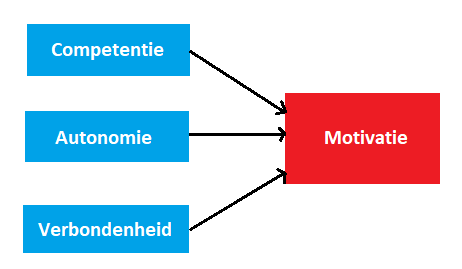 Figuur 9 Conceptueel model	  Onafhankelijke variabele = x				     		  Afhankelijke variabele = YVariabelen X zijn van invloed op variabele Y.Methodische verantwoordingDit onderzoek gaat over de motivatie voor LOB van leerlingen uit de bovenbouw havo-vwo van het Jan van Brabant College. De variabelen die horen bij dit onderwerp zijn competentie, autonomie en verbondenheid. In de methodische verantwoording wordt uitvoerig beschreven hoe dit onderzoek precies is uitgevoerd. Dit hoofdstuk is verdeeld in de volgende sub paragrafen: type onderzoek, procedure en respondenten, meetinstrumenten en analyses.  4.1. Type onderzoekHet kennisdoel van dit onderzoek is het achterhalen hoe de drie factoren (competentie, autonomie en verbondenheid) de motivatie van leerlingen uit de bovenbouw havo-vwo van het Jan van Brabant College voor LOB beïnvloedt. Het praktijkdoel betreft het adviseren over hoe het Jan van Brabant College de motivatie van de leerlingen uit de bovenbouw havo-vwo voor LOB kan beïnvloeden. Binnen dit onderzoek is er daarom gekozen voor een kwalitatief onderzoek. Door middel van een kwalitatief onderzoek kunnen namelijk de verbanden tussen factoren (oorzaak-gevolg) meer zichtbaar worden gemaakt. Bij een kwalitatief onderzoek worden er gesprekken (interviews) gevoerd over gedachten en ervaringen om de leerlingen beter te begrijpen en meer tot de kern te komen. Tijdens de interviews wordt er doorgevraagd naar de ervaring van de leerling en vanuit die ervaring zullen de verbanden worden verlegd. Tot op heden is er nog geen eerder onderzoek verricht naar dit onderwerp binnen het Jan van Brabant College, waardoor weinig bekend is over dit onderwerp. Door middel van de interviews bij een kwalitatief onderzoek zal er meer kennis en diepgang verschaft worden. Kwalitatief onderzoek richt zich namelijk op de verzameling van woorden en betekenissen, ook wel kwalitatieve data genoemd (Merkus, 2022). Bij kwalitatief onderzoek wordt er gesproken over bepaalde situaties en gedrag maar ook de betekenis die daaraan gegeven wordt (Merkus, 2022). Door het voeren van interviews kan de context duidelijker in kaart gebracht worden. Op deze manier kan er zoveel mogelijk informatie verschaft worden over dit onderwerp. Verder kunnen de ervaringen en verhalen die gedeeld worden door de leerlingen tijdens de interviews als input gebruikt worden voor het advies. Aangezien het een relatief grote onderzoekspopulatie betreft, is kwantitatief onderzoek overwogen om een groot steekproefkader te realiseren. Echter is er alsnog bewust gekozen voor een kwalitatief onderzoek, omdat doorvragen en meer inzicht krijgen in iemands ervaringen en gedachten hierbij centraal staat. Bij een kwantitatief onderzoek was mogelijk niet gemeten wat er wél gemeten moest worden, aangezien er niet kon worden doorgevraagd naar achterliggende motieven of factoren. Aangezien het een kwalitatief onderzoek betreft kan er wel doorgevraagd worden, wat de validiteit bevordert. In verband met de beschikbare tijd was een combinatie van kwalitatief en kwantitatief onderzoek, ook wel triangulatie genoemd, niet mogelijk (Treadwell & Davis, 2019).4.2.  Procedure en respondenten4.2.1. DataverzamelingDe eerste data is verzameld tijdens het vooronderzoek, waarbij er gesprekken zijn gevoerd met docenten, mentoren, de decaan en leerlingen. Het vooronderzoek heeft plaatsgevonden tot de herfstvakantie. Naar aanleiding van het vooronderzoek is het onderwerp vastgelegd. Vervolgens is het literatuuronderzoek gestart. Het literatuuronderzoek heeft plaatsgevonden in de periode tussen de herfstvakantie en het begin van december. Hierna is de periode van interviewen van start gegaan. Dit heeft gedeeltelijk plaatsgevonden medio en eind december, tijdens én voor de kerstvakantie is er getranscribeerd. Verder heeft er één interview plaatsgevonden begin januari, deze is vervolgens direct getranscribeerd. Beschrijving onderzoekspopulatieDe onderzoekspopulatie is de groep waar onderzoek naar word gedaan en waarover men een uitspraak wil doen (Treadwell & Davis, 2019). Binnen dit onderzoek betreft de onderzoekspopulatie de leerlingen uit de bovenbouw (havo-vwo) van het Jan van Brabant College, locatie Molenstraat. Dit zijn in totaal 340 leerlingen, waarvan 190 havo- en 150 vwo-leerlingen. Hiervan is 55.29% vrouw en 44,71% man. Deze cijfers tonen aan dat de bovenbouw van het Jan van Brabant College meer vrouwelijke dan mannelijke leerlingen telt. De leeftijden variëren, aangezien sommige leerlingen bijvoorbeeld zijn blijven zitten. De leeftijden in de bovenbouw van havo en vwo liggen tussen de veertien en twintig jaar.  RespondentenBinnen het Jan van Brabant College (Molenstraat) zitten er naast de havo- en vwo-leerlingen, nog 121 mavoleerlingen in de bovenbouw. Aangezien de onderzoekspopulatie relatief groot is en de mavoleerlingen een ander keuzetraject volgen, is ervoor gekozen om hen niet mee te nemen in dit onderzoek. De onderzoekspopulatie betreft de leerlingen uit de bovenbouw (havo-vwo) van het Jan van Brabant College, locatie Molenstraat. De bovenbouw van havo bestaat uit havo-4 en havo-5. De bovenbouw van het vwo bestaat uit vwo-4, vwo-5 en vwo-6. Bij de bovenbouw van de havo starten ze in het vierde jaar met het keuzetraject. Echter zijn ze in vwo-4 nog niet actief bezig met het keuzetraject. Vandaar dat ervoor is gekozen om binnen dit onderzoek vwo-4 niet mee te nemen. Er zijn leerlingen die bijvoorbeeld later zijn ingestroomd op het Jan van Brabant College en van een andere school komen. Tijdens dit onderzoek worden er alleen interviews afgenomen met leerlingen die vanaf het eerste leerjaar op het Jan van Brabant college zitten. Zij hebben namelijk meer ervaring met LOB en het keuzetraject van het Jan van Brabant college, aangezien zij hier in de onderbouw ook mee bezig zijn geweest in de aanloop naar hun profielkeuze. Wegens de beschikbare tijd is het niet mogelijk om de gehele onderzoekspopulatie te interviewen. Aangezien 55,29% van de onderzoekspopulatie vrouw is, zullen er meer vrouwelijke dan mannelijke leerlingen worden uitgenodigd voor een interview. Verder is er bij het selecteren van de respondenten rekening gehouden met de mentorgroepen, zodat er zoveel mogelijk leerlingen van verschillende mentoren geïnterviewd worden. Aangezien de onderzoekspopulatie uit meer havo-leerlingen dan vwo-leerlingen bestaat, zullen er meer leerlingen van havo worden uitgenodigd dan vwo. Op deze manier wordt de betrouwbaarheid gewaarborgd. Om de respondenten te informeren zal er een mail (zie bijlage 1) verstuurd worden met informatie over het onderzoek. Hierin zal het doel van het onderzoek geformuleerd worden, maar ook de manier waarop het onderzoek zou plaatsvinden, wat de respondent kon verwachten en dat persoonsgegevens beschermd zouden worden. 4.2. MeetiNstrumentenEr is een topiclijst (zie bijlage 2) opgesteld aan de hand van de besproken literatuur. Extra inspiratie voor de topiclijst is opgedaan bij soortgelijke onderzoeken. Een topiclijst is een lijst met alle (sub)onderwerpen die aan bod dienen te komen tijdens de interviews. Het is een lijst met (sub)onderwerpen op basis van de probleemstelling. De topiclijst bevat geen vragen, alleen onderwerpen (Merkus, 2021). De topics die aan bod komen binnen dit onderzoek zijn: competentie, autonomie en verbondenheid. Deze zijn vastgelegd naar aanleiding van het vooronderzoek en bestaande literatuur. De topiclijst vooraf opstellen zorgt ervoor dat de validiteit van het onderzoek wordt gewaarborgd. De topiclijst bied houvast en zorgt ervoor dat alle gewenste onderwerpen aan bod komen. Het zorgt ervoor dat er daadwerkelijk gemeten wordt wat er gemeten moet worden (Merkus, 2021). Omdat de onderwerpen vooraf werden vastgelegd, is de betrouwbaarheid van het onderzoek gewaarborgd. Na het opstellen van de topiclijst is dit ook doorgenomen met de praktijkbegeleider. Om extra inspiratie op te doen voor mogelijke vragen, is er gekeken naar soortgelijke onderzoeken en de vragenlijsten daarvan. Verder worden er tijdens de interviews voornamelijk open vragen gesteld, om een uitgebreide toelichting te stimuleren. Het is namelijk de bedoeling dat de respondent zo vrij en open als mogelijk kan antwoorden. Zonder een zogenoemde ‘tunnelvisie’ op specifieke onderwerpen. Mocht het zo zijn dat er vanuit de leerlingen weinig respons of toelichting komt, zullen de vragen geherformuleerd worden. Binnen dit onderzoek is er één topiclijst gebruikt voor alle respondenten. Hierbij is geen onderscheid gemaakt in leeftijd, schooljaar of geslacht. De doelgroep van dit onderzoek is leerlingen uit de bovenbouw, deze doelgroep is relatief jong. Vandaar dat er duidelijk taalgebruik is gebruikt tijdens de interviews. De respondenten hebben daarnaast een topiclijst gekregen met daarop de begrippen toegelicht, om miscommunicaties te voorkomen. De variabelen van dit onderzoek zijn onderzocht aan de hand van literatuur, zoals waarneembaar in het theoretisch kader van dit onderzoek. De literatuur die is gebruikt voor dit gehele onderzoek staat vermeld in de literatuurlijst van dit rapport. De literatuurlijst is te vinden in hoofdstuk 8.  Tijdens de interviews word de gesprekstechniek LSD toegepast, wat staat voor Luisteren, Samenvatten en Doorvragen. Bij luisteren kan men denken aan het houden van oogcontact, het laten vallen van stiltes, het aandacht en ruimte hebben voor de gevoelens van de leerling, knikken en hummen. Kortom: kleine aanmoedigingen die helpen om het gesprek op gang te houden, waarbij de leerling het gevoel krijgt dat hij/zij begrepen en gehoord word. Samenvatten gaat over het weergeven van wat de ander heeft gezegd. Dit is meestal na ‘grotere’ informatiedelen of opsommingen in het gesprek. Op die manier word er overzicht gecreëerd en word direct gecheckt of de boodschap goed is geïnterpreteerd. Er zal sprake zijn van doorvragen wanneer zaken niet duidelijk zijn, er extra toelichting nodig is of wanneer er meer diepgang moet komen in het gesprek. Door deze LSD-techniek toe te passen, zal het gesprek meer structuur maar ook meer diepgang kennen (Geerts & Kralingen, 2020). Naast de LSD-gesprekstechniek zal er ook rekening gehouden worden met non-verbale communicatie. Denk hierbij aan oogcontact, lichaamshouding en knikken tussendoor. Verder zal er gekeken worden naar de (non-)verbale communicatie van de respondent. Wanneer er een gevoel of reactie word waargenomen naar aanleiding van een vraag of onderwerp, zal dit benoemt worden zodat er dieper op doorgegaan kan worden. Dit word ook wel gevoelsreflectie genoemd (Geerts & Kralingen, 2020).Het doel voor de interviews betreft het inzichtelijk krijgen welke factoren invloed hebben op de motivatie van de leerlingen en hoe het Jan van Brabant College dit kan beïnvloeden. Hierbij worden de wensen en behoeften van leerlingen in kaart gebracht. Binnen dit onderzoek is er sprake van semigestructureerde interviews. Hierbij is de volgorde waarin de topics behandeld worden variabel en de respondenten kunnen volledig vrij antwoorden. Verder is het bij een semigestructureerd interview eenvoudiger om door te vragen waardoor er rijke data en diepgaande inzichten verzameld kunnen worden (Genau, 2022). De interviews zullen gemiddeld 30 tot 60 minuten duren. De interviews zullen worden opgenomen zodat ze later geanalyseerd en getranscribeerd kunnen worden. Betrouwbaarheid en validiteitBetrouwbaarheid geeft de mate aan waarin metingen vrij zijn van de invloed van toevallige factoren of fouten. Dit wil zeggen dat de invloed van de fouten is geminimaliseerd. Een onderzoek is betrouwbaar als het onderzoek min of meer dezelfde resultaten laat zien als het opnieuw wordt uitgevoerd. Dit word ook wel stabiliteit van de meting genoemd. Een onderzoek herhalen is binnen de beschikbare tijd niet mogelijk, vandaar dat er vooraf met enkele aspecten rekening is gehouden om de betrouwbaarheid te waarborgen. Naast de betrouwbaarheid van het onderzoek, is er ook rekening gehouden met de validiteit van het onderzoek. Validiteit gaat over het meten wat daadwerkelijk gemeten moet worden (Benders, 2022a).  Vooraf zal de topiclijst doorgenomen worden met de respondenten. Hierbij worden de begrippen toegelicht en heeft de respondent de ruimte om hierover vragen te stellen. Verder is de topiclijst uitgeprint en overhandigd aan de respondent tijdens de toelichting van de begrippen. Boven op de bladzijde staat ook het hoofdonderwerp met daarbij de factoren vermeld. Zie bijlage 3 voor het document. Op deze manier kunnen er naar verwachting minder snel miscommunicaties of misinterpretaties plaatsvinden, aangezien de begrippen zijn besproken en de respondenten het blad ook voor zich hebben tijdens het interview. Bij het begin van het interview zal er verder benoemt worden dat de respondent ten alle tijden vragen mag stellen en/of onduidelijkheden mag aankaarten, om op deze manier zoveel mogelijk de validiteit te waarborgen. De data zullen anoniem verwerkt worden. De persoonsgegevens maar ook andere gegevens of informatie die naar de respondent te herleiden zijn, zullen worden weggelaten. Dit word in de uitnodigingsmail (zie bijlage 1) vermeld en daarnaast zal dit bij de opening en afsluiting van het interview nogmaals vermeld worden. Verder word hierbij ook de duur van het gesprek vermeld. Alle transcripten van dit onderzoek worden opgenomen in de bijlage 4 van dit rapport, echter worden deze niet gedeeld met de praktijkorganisatie. Ieder interview zal worden getranscribeerd, waarbij het interview woord per woord zal worden uitgewerkt. De betrouwbaarheid van de interviews zal dan worden weergegeven, het is namelijk geen samenvatting maar een letterlijke weergave van hetgeen wat er is gezegd. Om de anonimiteit van de respondenten te waarborgen zullen er geen gegevens zoals klas, geslacht of studiekeuze worden meegenomen in de transcripten (Treadwell & Davis, 2019). Op die manier kan men de studiekeuze niet koppelen aan een leerling. Verder zullen de interviews worden afgenomen in een rustig lokaal, met weinig tot geen omgevingsgeluiden. Dit zal voor iedere respondent en voor ieder interview hetzelfde zijn, om daarmee de betrouwbaarheid te waarborgen. Er is tevens een lijstje opgesteld vooraf die globaal het verloop van het interview schetst, om ervoor te zorgen dat de hoofdlijnen bij ieder interview hetzelfde zijn. Er zal tijdens de interviews niks genoteerd of vastgelegd worden, op de audio-opname na. Op deze manier zal het interview naar verwachting vloeiender en natuurlijker verlopen, omdat zowel de onderzoeker als de respondent gefocust zijn op het interview. Tijdens het transcriberen zal de inhoud van het interview worden vastgelegd op papier. Naast bovengenoemde is er binnen dit onderzoek gebruik gemaakt van peer examination, ook wel interbeoordelaarsbetrouwbaarheid genoemd. Dit houdt in dat een gelijke meekijkt voor eventuele foutjes en feedback. Op diverse momenten in diverse fasen zullen er gelijken meekijken en feedback geven op dit onderzoek (Benders, 2022a). Vanuit het Fontys is Lieke Gofers toegewezen als buddy voor dit onderzoek. Met deze buddy is enkele keren feedback uitgewisseld.Na het transcriberen zal er tevens een korte samenvatting worden opgesteld van de inhoud van het interview en de conclusie die daaruit is voortgekomen. Deze zal ter controle gedeeld worden met de respondent, om te achterhalen of hij/zij zich herkent in de samenvatting en conclusie. Indien de respondenten bevestigen dat het goed is geïnterpreteerd en zij zich erin herkennen, zal de data worden gebruikt voor het onderzoek. Mochten zij zich er niet in herkennen, zal het samen geherformuleerd worden zodat het alsnog aansluit bij de respondent. Op deze manier worden misinterpretaties zoveel mogelijk voorkomen en zullen de resultaten en conclusie meer valide en betrouwbaar zijn. Om de topiclijst te toetsen zal er een proefinterview afgenomen. Deze zal medio december plaatsvinden. Het proefinterview is om te checken of de topiclijst voldoende houvast bied in het gesprek (Benders, 2022a). Hierbij word gekeken naar waar het mogelijk niet lekker loopt en waar mogelijk verbeterpunten liggen. Er zal kritisch gekeken worden naar het verloop van het gesprek. Binnen dit onderzoek zijn er relatief veel wetenschappelijke bronnen gebruikt. De bronnen die zijn gebruikt voor onder andere het literatuuronderzoek zijn terug te vinden in de literatuurlijst, hoofdstuk acht van dit onderzoek. AnalysesEr worden audio-opnames gemaakt van de interviews. Aan de hand van de opnames zullen de interviews naderhand worden getranscribeerd. Hierbij word er letterlijk overgetypt wat er word gezegd in het interview. De transcripten worden vervolgens gebruikt voor verdere analyses. Hierbij worden drie stappen van coderen doorlopen: open, axiaal en selectief coderen (Kirsten Dingemanse, 2021).Bij open coderen zal de tekst in diverse tekstfragmenten worden verdeeld. Hierbij krijgt ieder tekstfragment een label, welke weer gekoppeld kan worden aan een hoofdthema. Hierbij zal er een lijst ontstaan met diverse codes. Op deze manier word het transcript inhoudelijk grondig doorgenomen, wat de data overzichtelijker maakt. Het open coderen word ook wel uiteenrafelen genoemd (Kirsten Dingemanse, 2021).Bij het axiaal coderen word er gekeken naar de eerder gegeven labels, ook wel codes genoemd. Binnen deze fase zal er gekeken worden naar mogelijke vergelijkingen. Codes worden hierbij samengevoegd onder overkoepelende codes, die de meest belangrijke onderwerpen omvatten. Bij het axiaal coderen word de data teruggebracht naar een lager aantal codes, om op die manier de belangrijke en minder belangrijke thema’s te orderenen. Al deze codes zullen worden samengevoegd in een codeboom of taxonomie (Kirsten Dingemanse, 2021).Tot slot is er selectief coderen. Binnen deze fase zijn de hoofdthema’s samengesteld, waardoor er geen sprake is van letterlijk coderen. Bij selectief coderen worden er verbanden gelegd tussen de diverse categorieën en op basis van deze verbanden zal de theorie worden opgebouwd om de deelvragen te beantwoorden. Binnen deze fase staat het analyseren en leggen van verbanden centraal (Kirsten Dingemanse, 2021). Deze drie stappen zullen doorlopen worden door middel van Excel om de data te analyseren en coderen. Op deze manier kunnen er in het volgende hoofdstuk resultaten worden opgeleverd. De resultaten zijn objectief beschreven om de objectiviteit van dit onderzoek te waarborgen. In verband met de grootte van het codeerboek en het hanteren van de leesbaarheid is gekozen om een print screen ter beeldvorming toe te voegen in de bijlage 6. Het volledige codeerboek is op te vragen bij de onderzoeker.ResultatenOm de hoofdvraag “Welke factoren hebben invloed op de motivatie van de leerlingen uit de bovenbouw havo en vwo van het Jan van Brabant College?” te kunnen beantwoorden, worden in dit hoofdstuk de resultaten uit de interviews beschreven. Deze resultaten worden weergegeven met verschillende citaten van respondenten om de transparantie van het onderzoek te waarborgen. Er zijn acht interviews afgenomen en per onderwerp worden de resultaten hiervan weergegeven. De respondenten hadden allemaal een relatief soortgelijk perspectief over de thema’s die besproken zijn, de mogelijke verschillen zullen in dit hoofdstuk ook worden weergegeven. 5.1. Motivatie en LOB 5.1.1. MotivatieDit onderzoek gaat over de motivatie voor LOB van de leerlingen uit de bovenbouw havo-vwo. Vandaar dat er tijdens de interviews vragen zijn gesteld over de motivatie voor LOB en in hoeverre de respondenten zich gemotiveerd voelen, maar ook wat hen dan motiveert of demotiveert. Men gaf aan dat het gebrek aan motivatie voornamelijk ligt bij de werkvormen en daarnaast de benadering. Diverse respondenten hebben aangegeven dat er door zowel de mentor als leerlingen niet serieus word omgegaan met LOB. Zij gaven aan dat zij hierdoor minder motivatie voelen. Respondent 7 gaf aan:“Vaak is het ook van als je die opdrachten maakt mag je naar huis. Of maak het thuis af. Maar tijdens zo’n mentorles werken we er meestal niet aan. Meestal word het ook gezien als ‘oh we hebben even mentorles'. Er worden vaak ook andere dingen gedaan tijdens de les. Nja we voelen dan ook niet echt de motivatie om met LOB aan de slag te gaan.”Het Jan van Brabant College overweegt, zoals eerder benoemd in dit rapport, LOB een verplicht kader te geven. Vandaar dat de respondenten hier ook over zijn bevraagd tijdens de interviews. Hen is gevraagd hoe zij tegen zo’n verplicht kader kijken, maar ook wat voor verwacht effect dat op hen zou hebben (gehad). De meningen hierover waren verdeeld. Verschillende respondenten gaven aan dat het volgens hen een positief effect zou hebben. Aangezien LOB dan voor hen noodzakelijk is om hun diploma te behalen, verwachtten ze dat ze daardoor geactiveerd zouden worden om serieuzer met LOB aan de slag te gaan. Verder gaf men ook aan dat de mentoren het dan mogelijk serieuzer zouden nemen. Zo benoemde respondent 1:“Nou ik denk dat het misschien wel slim was geweest. Ik denk dat alle leerlingen denken van ‘je kan het wel maken maar hoeft niet’ en dan doen ze het ook niet. Dus misschien kan je het op die manier verplichten waardoor ze het wel moeten maken.”Daarnaast gaven enkele respondenten ook aan dat het voor hen een negatief effect zou hebben. Zij gaven aan dat het voor meer druk en stress zou zorgen, omdat ze het dan moeten afronden om hun diploma te behalen. Het lijkt erop dat een verplicht kader de respondenten niet zou demotiveren, maar wel extra mentale belasting door de stempel dat het afgerond moet zijn om het diploma te behalen. Zoals één van de respondenten aangeeft:“Nou ja. Ik denk dat het wel een beetje heftig is. Voor mij zou het er een soort druk op zetten. Meer stress. Het zou wel fijn zijn als ze meer structuur eraan geven maar niet zo erg dat het kan bepalen of je slaagt of niet.”LOBOmtrent de topic LOB lijkt het erop dat met name de frequentie een knelpunt is. Verschillende respondenten hebben aangegeven dat er tijdens de mentorles weinig aan LOB wordt gedaan en dat de focus vaak bij andere onderwerpen ligt. Enkele respondenten wisten ook niet waar LOB voor stond. Verder gaf men aan dat zij graag meer LOB willen én frequenter. Diverse respondenten benoemde dat ze de diepgang miste en dat zij meer opdrachten hadden willen maken. Respondent 1 gaf aan:“Uhm ja ik denk sowieso wel iets strenger met LOB omgaan en er meer mee doorgaan in plaats van in november er een keer mee stoppen. Daarna hebben we er ook nooit meer iets over gehoord. Ik denk gewoon meer doen.”Verder gaven enkele respondenten aan dat zij weinig hebben gehad aan het LOB-traject op school. Bij het vragen wat hun mening is over LOB, hadden ze moeite met het formuleren van een antwoord. Zoals één van de respondenten aangeeft:“LOB? Uh weet ik eerlijk gezegd niet zo goed. Want ik heb er nog niet heel veel aan gehad.” Respondent 3De term ‘werkvormen’ is bij ruim 30 tekstfragmenten als label gegeven. De opdrachten zijn door de respondenten veel benoemd. Men gaf aan dat er een werkboek is, maar dat hier weinig tot niet aan is gewerkt. Verder gaven verschillende respondenten aan dat ze het werkboek onvoldoende vonden om hen voor te bereiden op de studiekeuze. Respondent 6 gaf aan:“Uhm omdat het altijd een beetje nutteloos voelde. Zegmaar dan vul ik al die vragen in en dan denk ik ja wat voegt dit toe. Het is niet echt alsof dat wanneer ik die vragen invul dat ik dan makkelijker de keuze kan maken ofzo.”Diverse respondenten kwamen met suggesties voor het LOB-traject. Hierbij gaven ze aan dat het werkboek prima is, maar dat ze graag daarnaast meer willen doen. Het lijkt erop dat het werkboek als onvoldoende voorbereiding wordt ervaren in de aanloop naar de studiekeuze. Zo gaf respondent 7 aan:“Ik denk dat het werkboek prima is maar bijvoorbeeld dat we ook andere opdrachten maken met meer interactie. Dat we misschien een presentatie moeten voorbereiden over hoe het zit met geldzaken en studeren enzo en dat een ander groepje dan bijvoorbeeld informatie geeft over hoe het studentenleven enzo is. Gewoon de aspecten van het studeren bijvoorbeeld. Misschien is dat niet zo leuk om te doen maar het lijkt me wel tof. Het zou ook op een andere manier kunnen hoor maar dit was een beetje een idee haha. zolang er maar serieus en actief mee aan de slag word gegaan dat is het belangrijkste.”AutonomieAutonomie is één van de drie variabele die is onderzocht binnen dit onderzoek. Er zijn in totaal 30 tekstfragmenten uit interviews die gelinkt zijn aan deze variabele. 5.2.1. Onduidelijkheid eigen inbrengAan de respondenten is gevraagd in hoeverre zij het gevoel hebben dat zij met eigen inbreng of initiatieven kunnen komen tijdens de mentorles. Men gaf aan dat zij niet weten in hoeverre hier ruimte voor is en dat ze dit ook niemand hebben zien doen in het verleden. Zoals één van de respondenten aangeeft:“Weet ik niet eigenlijk. Ik denk gewoon niet dat we weten ofja wisten dat het een optie was om dat te proberen.” Respondent 3Men geeft dus aan dat het voor hen niet duidelijk was dat zij met eigen inbreng mochten komen, maar mogelijk dat ze dit wel graag hadden gewild. Respondent 7 gaf namelijk aan:“Ohja sorry. Uhm. Ik zou het kunnen doen denk ik, ofja. Maar ik zou het niet doen. Want ja misschien is het zo van ja. Weet je, het is de taak van de mentor en ik zou me er niet mee bemoeien want ik zou bang zijn voor een reactie van oké waarom kom jij hiermee. Niemand komt ooit met ideeën dus dan is het raar als ik dat wel doe. Als het algemeen zou zijn en iedereen moet iets zeggen wat we zouden kunnen doen dan zou ik het zeker wel doen, graag zelfs. Maar ik zou het niet in mijn eentje uit mezelf doen ofzo. Niemand is er echt mee bezig en iedereen wil er zo snel mogelijk vanaf zijn van die les dus dan is het raar als ik opeens met iets kom. “ Enkele respondenten gaven aan dat zij het fijn zouden vinden om meer in gesprek te gaan om te achterhalen waar de vragen en onduidelijkheden liggen en dat de inhoud van de mentorles daar dan op wordt gebaseerd. Het lijkt erop dat de LOB-opdrachten onvoldoende aansluiten bij de leerling. Men gaf verder aan dat ze ook graag meer praktische zaken over het studeren willen bespreken, zoals respondent 1 aangaf: “Maar ook over de praktische informatie zoals studiefinanciering aanvragen enzo, het zou fijn zijn als we zo’n dingen ook bespreken want tijdens één voorlichting van de decaan kom je daar niet voldoende aan toe.” Aansluiting leerlingDe respondenten zijn bevraagd over de aansluiting van de inhoud van de mentorles bij hun eigen wensen en behoeften. Het lijkt erop dat de werkvormen en opdrachten die worden gemaakt in de mentorles, onvoldoende aansluiten. Zo gaf respondent 4 aan dat:“De vragen iets toepasselijker naar iedereen maken want het is altijd heel erg gefocust op 1 ding en het is niet echt inclusief ofzo. Dus niet alleen hbo of fontys want het is best gefocust op fontys.”Tijdens de interviews zijn de respondenten bevraagd over de opdrachten die gemaakt worden en hoe zij die ervaren. Men gaf aan dat zij momenteel de opdrachten weinig tot niet maken en dat het onvoldoende aansluit bij hen. De respondenten werken nu, als ze aan de opdrachten werken, in een werkboek. Uit de interviews blijkt dat dit onvoldoende aansluit en dat ze hier graag meer inspraak in willen. Men gaf aan dat ze niet standaard de hele lesinhoud willen bepalen, maar zij willen er graag meer inspraak over hebben. Enkele respondenten gaven aan dat zij graag thema’s of onderwerpen willen voorstellen en dat de mentor hierop een mentorles verzorgt die aansluit bij de respondenten. Zoals één van de respondenten aangeeft:“Ik denk dat als je een beetje zelf kan denken wat je wil doen dat het wel beter is want dan heb je denk ik wel meer interesse want nu merk je toch dat niemand echt graag aan de opdrachten werkt.” Respondent 4 Verschillende respondenten kwamen met ideeën voor werkvormen tijdens de mentorles. Men gaf namelijk aan dat het momenteel nog onvoldoende aansluit bij hun interesses. De respondenten gaven aan dat ze, door middel van het werkboek, niet verder zijn gekomen in het keuzetraject. Zo gaf respondent 6 aan:“Omdat ik merk dat anderen het nog steeds niet weten ook als ze wel wat opdrachten hebben gemaakt. En ik weet natuurlijk welke studie ik wil doen maar een plan b kan natuurlijk ook altijd maar die ga ik niet echt vinden door het boekje”CompetentieCompetentie is één van de drie variabele die is onderzocht binnen dit onderzoek. Er zijn ruim zeventig tekstfragmenten uit interviews die gelinkt zijn aan deze variabele. 5.3.1. StructuurBij de interviews is naar voren gekomen dat de respondenten structuur missen in het LOB-traject en tijdens de mentorles. Men gaf aan dat het voor hen onvoldoende duidelijk was wanneer ze aan de LOB-opdrachten gingen werken en wanneer er bijvoorbeeld praktische zaken besproken zouden worden. Het lijkt erop dat de respondenten onvoldoende duidelijkheid ervaren over de benutting van de beschikbare tijd in de mentorles. Hierin missen zij structuur in de vorm van bijvoorbeeld een planning. Zo gaf respondent 7 aan:“Nja het is nu altijd dat de mentorles als één grote blob word gezien als ‘wat doen we nou precies’ is het nou bedoelt voor mededelingen of praktische dingen of is het bedoelt om bijvoorbeeld met de kerstmarkt zoals laatst bezig te zijn of werken we aan lob of wat doen we nou precies snapje. We doen altijd maar wat. Dus misschien dat het dan meer structuur heeft. Niemand weet het nu namelijk. “Men gaf aan dat zij structuur missen in de zin van meer duidelijkheid over de invulling van de mentorles. Daarnaast gaf men ook aan dat er geen verwachting van hen wordt geschetst in de vorm van deadlines. De respondenten geven aan dat het voor hen onduidelijk is wanneer de opdrachten af moeten zijn. Tevens gaf men aan dat er geen tot weinig instructies werden gegeven voorafgaand ze met de opdrachten begonnen. Verschillende respondenten gaven aan dat de mentor aan het begin van het jaar het boekje met ze deelde en dat er verder weinig is besproken of doorgenomen. Zo gaf respondent 4 aan:“Het is meer gewoon iets van school wat je moet doen en wanneer of hoe maakt allemaal niet uit als dat logisch klinkt. Het is niet echt van oké het moet nu en nu afzijn ofzo. Er word niet echt zo serieus aan gewerkt.”Verder lijkt het erop dat de mentor de vooruitgang van de opdrachten niet monitort of checkt. Men gaf aan dat de mentor onvoldoende op de hoogte is van waar de respondenten mee bezig waren en hoe het verliep. Zoals één van de respondenten aangeeft:“Ze is nu niet echt op de hoogte van wat wij doen ofzo.” Respondent 8BegeleidingBij het literatuuronderzoek is naar voren gekomen dat een leerling zich competent moet voelen om gemotiveerd te zijn. Hiervoor is sterke begeleiding vereist. Vandaar dat de respondenten hierover zijn bevraagd bij de interviews. Men gaf aan dat er minimale instructies zijn gegeven bij de opdrachten en dat er onvoldoende verwachting wordt geschetst vanuit de mentor richting de respondenten. De respondenten geven aan dat de opdrachten niet worden nabesproken, er volgt geen feedback of terugkoppeling op hetgeen wat is gemaakt door de respondent. Men gaf aan dat hierdoor opdrachten niet of niet serieus worden gemaakt. Zo gaf respondent 1 aan:“Ik had het wel fijn gevonden als er een planning of deadline was geweest en dat we het dan hadden nabesproken steeds. Het legt meer druk op waardoor je het automatisch sneller gaat doen en blijven doen. Want nu weet je niet eens of hetgeen wat je doet goed is haha. Want nu hebben we al ruim één jaar geen opdrachten meer gemaakt want de mentor begint er ook nooit over en ze heeft ook niet gezegd dat we het bijvoorbeeld af moeten hebben en wanneer.” Men gaf aan dat de mentor de vooruitgang van de opdrachten niet checkt en dat er geen sprake is van feedback, maar dat hier wel behoefte naar is. Zo gaf respondent 2 aan:“Uh ja we krijgen niet echt feedback ofzo. De mentor kijkt ook niet of we al klaar zijn met opdrachten, ze vraagt er ook niet echt naar. Ik had het denk ik wel fijn gevonden als dat wel zo was.”Verder lijkt het erop dat sommige respondenten moeite hebben met het maken van een studiekeuze, omdat er veel op hen afkomt en ze niet goed weten waar te beginnen. Men gaf aan dat ze tijdens de mentorles graag meer hadden georiënteerd en dat ze onvoldoende informatie hadden over het studiekeuzeproces. Hierbij misten zij begeleiding vanuit de mentor. Zoals één van de respondenten aangeeft: “Ja eerst wist ik het gewoon echt niet en dat maakte het ook moeilijk denk ik uhm ja om eraan te beginnen want ja je weet gewoon niet zoveel en het komt zo op je af allemaal. Het niet weten maakt het ook extra lastig om eraan te starten. Want hoe begin je dan haha. Als ze ons daarin meer hadden geholpen was dat beter geweest want nu hebben we eigenlijk alleen die voorlichtingen van de decaan gehad over de studiekeuze en verder moesten we het zelf maar een beetje uitzoeken voor mijn gevoel in ieder geval.” Respondent 2 Het lijkt er daarnaast op dat de mentor het belang van LOB onvoldoende overbrengt. Men gaf namelijk aan dat er niet serieus word omgegaan met de opdrachten en dat er weinig over de studiekeuze word gesproken tijdens de mentorles. De respondenten gaven aan dat er voornamelijk praktische zaken werden besproken tijdens de mentorles, die meestal niet te maken hebben met LOB. Men gaf aan dat er voornamelijk veel word gekletst en dat LOB niet serieus word genomen. Zo gaf respondent 8 aan:“Ik denk ook wel dat het voornamelijk ligt bij het contact. Nu mogen we vaak gewoon kletsen en aan huiswerk werken enzo. Als ze het serieuzer overbrengen en meer checken dan zou het wel goed moeten komen denk ik”Men gaf verder aan dat zij meer behoefte hebben aan een strengere rol vanuit de mentor. Verschillende respondenten gaven aan graag meer gecontroleerd te willen worden, dat de mentor er meer bovenop zit. De respondenten willen meer het gevoel hebben dat de mentor hen in de gaten houdt en eventueel consequenties oplegt. Er is sprake van relatief veel vrijheid binnen de mentorles, terwijl de respondenten aangeven graag meer controle en consequenties vanuit de mentor willen ervaren. Zoals één van de respondenten aangeeft:“Uhm ik denk niet eens dat het alleen om een deadline ofzo gaat. Het is ook een stukje consequenties. Mijn bedrijfseconomie leraar geeft bijvoorbeeld aantekeningen dus dan gaan leerlingen het wel doen. Dus gewoon strenger zijn als ze het dan niet afhebben en het meer bespreken.” Respondent 1ZelfreflectieNaast feedback vanuit de mentor kwam bij het literatuuronderzoek naar voren dat zelfreflectie een rol speelt bij het competent voelen van een leerling. Bij de interviews zijn de respondenten hierover bevraagd. De respondenten hadden moeite met zelfreflectie. Het benoemen van een kwaliteit of valkuil was voor hen relatief lastig. Binnen het interview is gevraagd hoe dit vorm wordt gegeven in de mentorles en of zij ooit doen aan zelfreflectie, men gaf hierbij aan dat dit niet gebeurt of wordt gestimuleerd in de mentorles. Verschillende respondenten gaven aan nog niet aan zelfreflectie te hebben gedaan in de bovenbouw. Zo gaf respondent 3 aan:“Uh weet ik niet zo goed want ik ja uh we doen dat eigenlijk nooit ofzo dus ik weet niet zo goed wat ik dan zou doen. “Echter lijkt het erop alsof daar wel behoefte naar was. Zo gaf respondent 7 aan:“Maar in de onderbouw hebben we bijvoorbeeld gewerkt aan opdrachten om te kijken wie we zelf zijn en dat was wel fijn. Dan kom je er wel meer achter wie je bent en vooral als het dan op een leuke manier word gedaan is dat chill.”VerbondenheidVerbondenheid is één van de drie variabele die is onderzocht binnen dit onderzoek. Er zijn ruim 90 tekstfragmenten uit interviews die gelinkt zijn aan deze variabele. 5.4.1. SamenwerkenUit het literatuuronderzoek is gekomen dat samenwerken of interactie een krachtige stimulans voor het leerproces is. Vandaar dat dit thema ook is besproken tijdens de interviews die zijn afgenomen. Men gaf aan dat samenwerken aan de opdrachten, maar ook de opdrachten samen vooraf bespreken hen motiveert. Het lijkt erop dat in je eentje LOB-gerelateerde opdrachten maken niet altijd als prettig wordt ervaren door de respondenten. De respondenten benoemen echter dat ze zich ervan bewust zijn dat het niet mogelijk is om alle opdrachten samen te maken of te bespreken, maar bij de opdrachten waarbij dit wél mogelijk is zouden ze dit graag doen. Zo gaf respondent 3 aan:“Het is ja uh veel leuker als je het uh ja met meer mensen mag doen. Vooral ook de lob dingen want die zijn vaak heel persoonlijk ofzo en gaan over jezelf en ik vind dat wel moeilijk om dat zo aan te geven ofzo. Als je dan met een groepje ofzo bent dan uh ja kan je toch uh meer bespreken en dat zorgt dan ervoor dat ik er wel serieuzer mee ga werken maar ook dat het leuker is.”Men gaf tijdens de interviews aan dat de werkvormen onvoldoende aansluiten bij hen. Ze geven aan meer behoefte te hebben aan interactie. Enkele respondenten gaven namelijk aan dat ze bij de mentorles juist interactief aan de slag willen gaan omdat het persoonlijk is en het dan als prettig wordt ervaren om dit op een interactieve manier te doen. Verschillende respondenten kwamen met ideeën voor interactieve werkvormen tijdens de mentorles. Zo kwam respondent 2 met het idee:“Ik denk bij het begin meer opdrachten of gesprekken voeren over interesses en wat je leuk vind enzo. En als we daar dan een beetje doorheen zijn dat je dan meer de opties gaat verkennen en bespreken enzo. Misschien dat we dan bijvoorbeeld uhm in groepjes met richtingen kunnen zitten dus stel ik wil zorg uh dat alle klasgenootjes die ook zorg willen bijvoorbeeld met mij in een groepje zitten en dat we dan van alles kunnen bespreken.”Naast de ideeën benadrukte enkele respondenten ook dat het belangrijk was dat de mentor het samenwerkingsproces monitort en de productiviteit controleert. Om er op die manier voor te zorgen dat er ook daadwerkelijk iets gebeurd. Verschillende respondenten gaven aan dat het niet de bedoeling is dat de mentor hen volledig zelfstandig laat werken, maar begeleiding en ondersteuning is gewenst. Zo gaf respondent 7 aan:“Uhm ik denk dat een combinatie het fijnste is dat ze kijken per opdracht wat het beste werkt. En het is wel belangrijk om dan ook te kijken als ze in groepjes zitten of ze dan ook echt aan het werk zijn want anders heb je er niks aan. Maar eerst zat hij altijd gewoon achter zijn bureau en lag iedereen te kletsen ja dan kom je ook niet verder.”Gevoel in klasBij het literatuuronderzoek is naar voren gekomen dat het gevoel van erbij horen en deel uitmaken van een gemeenschap hoog in het vaandel staat bij mensen. Verder kwam in het literatuuronderzoek naar voren dat het vormen van een relatie daarnaast bijdraagt aan het vormen van een veilig leerklimaat. Binnen de interviews zijn de respondenten daardoor bevraagd over dit thema. Men gaf aan dat ze zich op hun gemak voelen in de klas en op school. Verder gaven de respondenten aan dat ze het niet lastig vinden om vragen te stellen of zichzelf te zijn in de klas. Zo gaf respondent 5 aan:“Het voelt gewoon vertrouwd en het is een fijne groep. Ik kan gewoon goed met iedereen en we hebben ook een groepsapp.”Rol mentorHet lijkt erop dat de mentor een grote rol speelt bij de relatie, maar ook de motivatie van de respondenten. Men gaf aan dat de intentie van de mentor goed is en dat de mentoren over het algemeen betrokken zijn, maar tot een bepaald niveau. Binnen de interviews is benoemd dat er vanuit de respondenten wél behoefte is aan een actievere rol vanuit de mentor en dat er meer oog mag zijn voor de relatie tussen mentor en respondent. Zo gaf respondent 7 aan:“Hmm. Jawel. Misschien niet op personal level als in dat ie weet welke studies ik misschien wil gaan doen. Maar ik denk wel dat hij weet wie het bijvoorbeeld wel of nog helemaal niet weet als dat logisch klinkt. Het zou wel fijn zijn als de mentor meer weet wat mijn interesses zijn zodat als hij bijvoorbeeld een open dag voorbij ziet komen dat ie ons daarop attendeert.”Verder gaf men aan dat het belang van LOB onvoldoende wordt overgebracht en dat de mentoren de respondenten onvoldoende activeren of stimuleren om aan de slag te gaan. Verschillende respondenten gaven aan dat de mentor het voor hun gevoel niet serieus neemt en dat het iets is wat haastig afgerond mag worden. Het lijkt erop dat er niet serieus om wordt gegaan met LOB. Er is naar voren gekomen dat diverse respondenten graag meer initiatief en toewijding vanuit de mentor zouden willen zien en dat hen dat ook zou motiveren om meer aan de slag te gaan voor LOB. Zoals één van de respondenten aangeeft:“Uh ja. Eerlijk gezegd. Heb ik uh net te kijken online wat lob precies is haha. want er is niet echt veel mee gedaan. Ik denk ook wel dat het een beetje door de mentor komt. Ik hoor dan wel ooit van vriendinnen van mij met een andere mentor dat ze een boekje hadden en er ook wel in werkte soms maar ja wij hebben dat ooit wel gekregen maar nooit iets mee gedaan ofzo. Ja. Het is niet echt heel erg serieus genomen ofzo.” Respondent 8De respondenten zijn bevraagd naar de relatie met hun mentor. Het lijkt erop dat de respondenten weinig behoefte voelen om naar hun mentor te gaan wanneer zij ergens tegen aanlopen. Zo benoemde respondent 5:“Uh ja ik denk niet echt dat zij daarmee helpt dus dat doe ik niet echt snel. Heb niet echt de behoefte om met dingen perse naar haar te gaan.”Door diverse respondenten is benoemd dat zij niet het gevoel hebben dat de mentor hen ondersteunt of acties onderneemt naar aanleiding van vraagstukken waar zij mogelijk mee komen. Zo gaf respondent 6 bijvoorbeeld aan:“Ja tijdens de gesprekjes vraagt ze wel hoe het zit met bijvoorbeeld de motivatie en dan noteert ze dat wel maar ik heb verder niet echt het gevoel alsof ze er haha echt iets mee doet ofzo.”OverigDe bevindingen en resultaten uit dit onderdeel zullen terugkomen bij het advies.VrijheidDe bovenbouw bij het Jan van Brabant College wordt gestructureerd met het stimuleren van eigenaarschap en het bieden van vrijheid aan leerlingen. Echter lijkt het erop alsof de respondenten dit als onprettig ervaren. Zij hebben meer behoefte aan sterke begeleiding, structuur, feedback en iemand die hun vooruitgang monitort. Zo gaf respondent 7 aan: “Ja en eigenlijk slaat dat ook nergens op want we zitten in de vijfde dus ja bijna volwassen maar ja. Net zoals met huiswerk checken en notities geven dat werkt heel goed. Want nu krijgen we ooit huiswerk maar word het toch niet gecheckt dus dan word het ook niet gemaakt. Ik denk dat de vrijheid in de bovenbouw nog net teveel vrijheid of net te vroeg is ofzo. Bij mij in ieder geval en ook bij vrienden van mij.”VoorlichtingsactiviteitenEr zijn in totaal zeventien tekstfragmenten waarbij voorlichtingsactiviteiten is benoemd door de respondenten. Tijdens de interviews zijn de respondenten bevraagd over hun studiekeuze en wat hierbij een doorslaggevende factor is geweest, waar zij het meest baat bij hebben gehad. Hierbij kwam naar voren dat voorlichtingsactiviteiten een belangrijke rol hebben gespeeld. Men gaf aan dat meeloopdagen, gastlessen en schoolbezoeken voor hen de meeste bijdrage hadden. Verder zijn er diverse respondenten die hebben benoemd dat zij gastlessen en schoolbezoeken als motiverend ervaren en dat zij graag meer hiervan hadden gehad.  Zo gaf respondent 8 aan:“Eerlijk gezegd zou ik geen dingen kunnen benoemen die echt hebben geholpen dan naast de gastlessen of bezoeken aan scholen”Gebrek tijdDiverse respondenten hebben aangegeven dat er voor hen gevoel te weinig tijd en ruimte is voor LOB. LOB is een onderdeel van de mentorles en tijdens de mentorles worden meestal andere onderwerpen behandeld. Men gaf aan dat het voornamelijk om praktische zaken ging of zelfstandig huiswerk maken. Er was daarbij geen of weinig focus voor LOB. Zoals één van de respondenten aangeeft: “We hebben nu steeds 1 mentoruur maar ja eigenlijk is dat misschien niet genoeg want ik heb nog geen studiekeuze hahah.” Respondent 3Verder gaf men aan dat extra structuur hierin gewenst is. Dat het voor de respondenten duidelijker in kaart word gebracht wanneer het een standaard mentorles is en wanneer er actief aan LOB gewerkt wordt. Zo kwam respondent 7 met de suggestie:“Of bijvoorbeeld 1 uur in de week lob of 1 uur per 2 weken en dan 1 uur per week mentorles. Ik denk wel dat mentorles erg belangrijk is maar we hebben dat maar zo weinig.”Overvloed aan keuzesTegenwoordig is er een ruim aanbod aan studies en opleidingen waar men uit kan kiezen. Diverse respondenten gaven aan dat dit een negatieve invloed heeft op hun motivatie en dat het voor hen extra belangrijk is om het oriëntatieproces samen te doorlopen in de mentorles. Men gaf aan dat ze graag op een interactieve manier de richtingen gaan bekijken en bespreken om op die manier samen de eerste stappen te zetten in het oriëntatieproces. Zo gaf respondent 3 aan:“Nee niet echt nee, ik weet wel dat ik een beetje de economische richting in wil maar ja dan zijn er super veel studies en dat is moeilijk want ik zie het dan allemaal niet meer ofzo. Dat maakt het dan ook moeilijker om ermee aan de slag te gaan want het niet weten is ook onmotiverend”ConclusieIn dit hoofdstuk worden de conclusies weergegeven die zijn getrokken naar aanleiding van dit onderzoek. Hierbij is gebruik gemaakt van de bestaande literatuur en de inbreng van de respondenten uit de interviews. Alle conclusies die staan beschreven in dit hoofdstuk zullen hier dan ook op gebaseerd zijn. In dit hoofdstuk word gesproken over ‘leerlingen’, hiermee worden de leerlingen bedoelt die zijn geïnterviewd binnen dit onderzoek.CompetentieDe deelvraag van dit onderwerp betreft: “Welke rol heeft competentie bij het stimuleren van de motivatie van de leerlingen?“. Bij de interviews maar ook bij het literatuuronderzoek zijn drie factoren naar voren gekomen naar aanleiding van het onderwerp ‘competentie’, namelijk: structuur, begeleiding en zelfreflectie.StructuurNaar aanleiding van de interviews kan geconcludeerd worden dat de leerlingen structuur missen bij de mentorles en het LOB-traject. Het is onvoldoende duidelijk hoe en wanneer de leerlingen aan de opdrachten moeten werken. De invulling van de mentorles is iedere keer anders en zij missen hierbij een planning. Verder gaven de meeste leerlingen aan dat er geen tot weinig instructies worden gegeven, maar dat het werkboek eenmalig met hen is gedeeld en er daarna weinig mee is gedaan vanuit de mentor. De resultaten lijken erop te wijzen dat wanneer de leerlingen meer structuur en duidelijkheid krijgen, dat dit een positief effect zal hebben op hun motivatie.BegeleidingUit de resultaten is gebleken dat het merendeel van de leerlingen onvoldoende begeleiding vanuit de mentor in het LOB-traject heeft ervaren. De leerlingen gaven aan niet het gevoel te hebben dat de mentor op de hoogte is van hoe ver zij zijn in het traject en dat dit een negatief effect heeft op hun motivatie. De resultaten lijken erop te wijzen dat de leerlingen geen feedback of terugkoppeling krijgen op hetgeen dat zij hebben gemaakt en dat de opdrachten hierdoor minder serieus worden gemaakt. Het merendeel van de leerlingen gaf aan minder motivatie te voelen omdat ze niet het gevoel hadden dat LOB belangrijk is. De mentor is naar hun mening onvoldoende bezig met het LOB-traject, waardoor zij het gevoel krijgen dat ze er ook niet serieus mee bezig hoeven te zijn. Naar aanleiding van de interviews kan geconcludeerd worden dat de leerlingen sterke begeleiding nodig hebben waarbij de mentor hun vooruitgang monitort en sancties oplegt indien nodig. De meerderheid van de leerlingen heeft aangegeven dat er regels en procedures opgesteld dienen te worden en dat zij momenteel een stukje (sterke) begeleiding missen. Deze regels en procedures moeten volgens dezelfde meerderheid ook daadwerkelijk worden nageleefd. De resultaten suggereren dat de leerlingen meer begeleiding en sturing willen, wat naar verwachting een positief effect kan hebben op hun motivatie voor LOB. ZelfreflectieNaar aanleiding van de resultaten kan geconcludeerd worden dat er onvoldoende aandacht word besteed aan zelfreflectie en dat hier wel behoefte aan is vanuit de leerling. Uit de literatuur is gebleken dat zelfreflectie leid tot onder andere zelfkennis, wat het gevoel van competentie stimuleert. De leerlingen gaven aan dat zij het belang van zelfreflectie zeker inzien en dat zij dit graag willen leren en meer willen gaan doen, onder begeleiding. Echter lijken de resultaten erop te wijzen dat dit momenteel onvoldoende word gestimuleerd door de mentor.  Naar aanleiding van de resultaten en de bevindingen die hierboven worden weergegeven kan geconcludeerd worden dat het thema ‘competentie’ een belangrijke factor kan zijn bij het stimuleren van de motivatie van leerlingen voor LOB. Dit zal meegenomen worden bij het komend advies.AutonomieDe deelvraag van dit onderwerp betreft: “Welke rol heeft autonomie bij het stimuleren van de motivatie van de leerlingen?”. Bij de interviews maar ook bij het literatuuronderzoek zijn twee factoren naar voren gekomen naar aanleiding van het onderwerp ‘autonomie’, namelijk: onduidelijkheid eigen inbreng en aansluiting leerling.De resultaten suggereren dat de leerlingen meer inspraak willen hebben bij de invulling van de mentorles en het LOB-traject. Bij de interviews kwam namelijk naar voren dat de inhoud van het traject onvoldoende aansluit bij hun wensen en behoeften. De meeste leerlingen gaven aan dat zij niet wisten of er ruimte was voor eigen inbreng, maar ook dat het voor hen onduidelijk was hoe de mentor hiermee om zou gaan. Naar aanleiding van de resultaten kan geconcludeerd worden dat wanneer de invulling van de mentorles en het LOB-traject (werkvormen, thema’s) meer aansluit op de wensen en behoeften van de leerling, dit naar verwachting een positief effect zal hebben op de motivatie voor LOB.Naar aanleiding van de resultaten en de bevindingen die hierboven worden weergegeven kan geconcludeerd worden dat het thema ‘autonomie’ een rol speelt bij het stimuleren van de motivatie van leerlingen voor LOB. Dit zal meegenomen worden bij het komend advies.VerbondenheidDe deelvraag van dit onderwerp betreft: “Welke rol heeft verbondenheid bij het stimuleren van de motivatie van leerlingen?”. Bij de interviews maar ook bij het literatuuronderzoek zijn drie factoren naar voren gekomen naar aanleiding van het onderwerp ‘verbondenheid’, namelijk: samenwerken, gevoel in klas en rol mentor. SamenwerkenBij de interviews is naar voren gekomen dat alle leerlingen graag meer interactie willen tijdens de mentorles en het LOB-traject. Naar aanleiding van de resultaten kan geconcludeerd worden dat leerlingen meer willen samenwerken omdat ze dit prettiger vinden bij bepaalde onderwerpen. De resultaten suggereren dat wanneer er meer interactieve werkvormen worden gebruikt in het LOB-traject én opdrachten meer worden besproken, dat dit een positief effect zal hebben op de motivatie van de leerlingen voor LOB.Gevoel in klasDe leerlingen gaven aan dat ze zichzelf kunnen zijn en een vertrouwd gevoel hebben bij hun stamgroep, wat volgens de literatuur een krachtige stimulans is gebleken. Dit word door de leerlingen als prettig ervaren. Aan de hand van de resultaten kan geconcludeerd worden dat de leerlingen zich op hun gemak voelen op school en in de mentorklas. Rol mentorAan de hand van de resultaten kan men concluderen dat de rol van de mentor een belangrijke factor is met betrekking tot de motivatie van de leerlingen. Zo gaf het merendeel aan dat ze graag een actievere rol vanuit het mentoraat zouden willen zien. Alle leerlingen gaven aan dat het belang van LOB onvoldoende word overgebracht en dat de mentor er voor hun gevoel niet serieus mee omgaat. Dit heeft volgens de meeste leerlingen een negatief effect op hun motivatie voor LOB. De resultaten suggereren dat de leerlingen graag meer oog voor relatie en interactie willen tijdens de mentorles en het LOB-traject, omdat dit naar verwachting hun motivatie zal stimuleren. Naar aanleiding van de resultaten en de bevindingen die hierboven worden weergegeven kan geconcludeerd worden dat het thema ‘verbondenheid’ een grote rol speelt bij het stimuleren van de motivatie van leerlingen voor LOB. Dit zal meegenomen worden bij het komend advies.De hoofdvraagDe hoofdvraag van dit onderzoek betreft: “Welke factoren hebben invloed op de motivatie van de leerlingen uit de bovenbouw havo en vwo van het Jan van Brabant College?”. De drie factoren die zijn onderzocht binnen dit onderzoek zijn competentie, autonomie en verbondenheid.Competentie is de belangrijkste factor gebleken met betrekking tot de motivatie van de leerlingen. Door de leerlingen meer structuur en sterke begeleiding te bieden, zal dit naar verwachting een positief effect hebben op de motivatie voor LOB.De factor verbondenheid heeft veel invloed op de motivatie van de leerlingen. Als er meer aandacht is voor de relatie tussen de mentor en leerling, maar ook tussen leerlingen onderling, zal dit naar verwachting een positief effect hebben op de motivatie van de leerlingen. Verder is met name samenwerken en interactie een krachtige stimulans gebleken voor de motivatie van de leerlingen. Autonomie heeft ook relatief veel invloed op de motivatie van de leerlingen. Leerlingen voelen zich meer gemotiveerd voor het LOB-traject wanneer de inhoud meer aansluit bij hun wensen en behoeften en dat zij daarnaast in een bepaalde mate inspraak hebben op de inhoud van de mentorles en het LOB-traject. Wanneer de leerlingen bijvoorbeeld ervaren dat de opdrachten en de thema’s die worden behandeld aansluiten op wat voor hen van toepassing is, zullen zij naar verwachting hierdoor over het algemeen hun taken als leuker ervaren en (onbewust) deze beter en serieuzer uitvoeren. Ook door de leerlingen die graag meer inspraak zouden willen deze mogelijkheid te geven, zullen zij zich vertrouwd voelen in deze rol (competent gevoel) wat zal resulteren tot een hogere motivatie.Naar aanleiding van het literatuuronderzoek en de interviews die zijn afgenomen kan geconcludeerd worden dat het Jan van Brabant College de motivatie voor LOB van de leerlingen kan stimuleren. De drie variabelen van dit onderzoek (competentie, autonomie en verbondenheid) zijn een krachtige stimulans gebleken die zeker invloed hebben op de motivatie van leerlingen. Het conceptueel model wat is weergegeven in hoofdstuk drie van dit rapport, blijft daardoor identiek. De bevindingen en resultaten van dit onderzoek zullen worden meegenomen bij het komend advies.DiscussieIn dit hoofdstuk zal er gekeken worden naar de eventuele verbeterpunten van dit onderzoek. Waar heeft men steken laten liggen en wat is de invloed hiervan geweest op de betrouwbaarheid en validiteit van dit onderzoek? Ook zal er worden aangegeven waar men bij een eventueel vervolgonderzoek rekening mee dient te houden. Dit betreft een kwalitatief onderzoek. Door middel van een kwalitatief onderzoek kunnen de verbanden tussen factoren (oorzaak-gevolg) meer zichtbaar worden gemaakt. Bij een kwalitatief onderzoek worden er gesprekken (interviews) gevoerd over gedachten en ervaringen om de leerlingen beter te begrijpen en meer tot de kern te komen. Tijdens de interviews is er doorgevraagd naar de ervaring van de leerling en vanuit die ervaring zullen de verbanden worden verlegd. Wat hierbij een nadeel kan zijn is dat er cijfermatig niets in kaart is gebracht door middel bijvoorbeeld een enquête. Er zijn namelijk interviews afgenomen om de ervaring en drijfveren van leerlingen te achterhalen. Dit resulteert in beschrijvende resultaten, waarbij de onderbouwing door middel van de uitkomsten van de interviews is geformuleerd. Deze resultaten kunnen niet cijfermatig worden onderbouwd. Het is echter een bewuste keuze geweest om te gaan voor de kwalitatieve onderzoeksmethode, omdat doorvragen en meer inzicht krijgen in iemands ervaringen en gedachten hierbij centraal staan. Bij een kwantitatief onderzoek was mogelijk niet gemeten wat er wél gemeten moest worden, aangezien er niet kon worden doorgevraagd naar achterliggende motieven of factoren. Dit had mogelijk een negatief effect gehad op de validiteit van het onderzoek.Verder kan het zijn dat de respondenten de vragen hebben beantwoord als een momentopname. Om er zeker van te zijn dat het geen momentopname betreft, had er mogelijk een herhaaltest gedaan kunnen worden. Dit houdt in dat hetzelfde interview nogmaals gehouden zou worden met de respondenten, maar op een later moment. In verband met de beschikbare tijd, is er bij dit onderzoek bewust niet gekozen voor een herhaaltest. Echter is er tijdens de interviews veel doorgevraagd maar ook geparafraseerd en samengevat, om zoveel als mogelijk de ervaring van de respondent in kaart te brengen. Op deze manier is de betrouwbaarheid van dit onderzoek zoveel als mogelijk gewaarborgd. Binnen dit onderzoek betreft de onderzoekspopulatie de leerlingen uit de bovenbouw (havo-vwo) van het Jan van Brabant College, locatie Molenstraat. Dit zijn in totaal ruim 300 leerlingen. De onderzoekspopulatie is relatief groot, binnen dit onderzoek zijn er acht leerlingen geïnterviewd, in verband met de beschikbare tijd. Er is overwogen om groepsinterviews af te nemen, zodat er meer respondenten bevraagd konden worden. Echter, met name door de leeftijdscategorie waar zij zich in bevinden, is er bewust gekozen om individuele gesprekken te voeren. Dit om te voorkomen dat men elkaar gaat beïnvloeden, bij individuele gesprekken is de kans op groepsdenken geminimaliseerd. Het aantal leerlingen (de onderzoekspopulatie) is hoger dan het aantal respondenten binnen dit onderzoek. Het is daardoor niet mogelijk om generaliseerbare uitspraken te doen over alle leerlingen, aangezien niet alle leerlingen bevraagd zijn. Echter is dat binnen dit onderzoek ook niet het doel. Het doel binnen dit onderzoek is om te achterhalen welke factoren invloed hebben op de motivatie van de leerlingen voor LOB. Hierbij is het van belang dat het verhaal en de ervaring van de leerling naar boven word gehaald. Het advies voor een vervolgonderzoek zou zijn om te zorgen voor triangulatie. Dit houd in dat er meerdere onderzoeksmethodes gebruikt worden tijdens het onderzoek. Door een combinatie van kwalitatief en kwantitatief onderzoek kan het onderwerp breder onderzocht worden. Door eerst kwantitatief onderzoek uit te voeren middels een enquête is er de mogelijkheid om meerdere onderwerpen aan bod te laten komen. Vervolgens kunnen de resultaten die voortkomen uit de enquête worden bekeken. Op basis daarvan kan de topiclijst worden opgesteld voor de interviews. Hierdoor creëert men de mogelijkheid om het onderwerp breder te onderzoeken. Triangulatie is overwogen, maar in verband met de beschikbare tijd is hier niet voor gekozen. Voorheen is er nog geen onderzoek gedaan naar dit onderwerp binnen het Jan van Brabant college, er is daardoor weinig bekend over dit onderwerp. Door middel van de interviews bij een kwalitatief onderzoek zal er meer kennis en diepgang verschaft worden, omdat interviews de context duidelijker in kaart kunnen brengen. Op deze manier kan er zoveel mogelijk informatie verschaft worden over dit onderwerp. Verder kunnen de ervaringen en verhalen die gedeeld worden door de leerlingen tijdens de interviews als input gebruikt worden voor het later advies. In verband met de beschikbare tijd is er dus geen mogelijkheid geweest voor een combinatie van kwantitatief en kwalitatief. Vandaar dat er buiten dit rapport om een enquête zal worden opgesteld die verstuurd zal worden naar de gehele onderzoekspopulatie. Op die manier kan achterhaald worden of de bevindingen en resultaten uit dit onderzoek ook gelden voor de rest van de onderzoekspopulatie. Verder zal er ook een enquête worden opgesteld en uitgestuurd onder de mentoren om hun perspectief en ervaring over bepaalde aspecten uit dit onderzoek te achterhalen. Hierdoor kan er extra data verschaft worden omtrent het onderwerp en daardoor kan het advies naar verwachting beter worden onderbouwd. De uitkomsten en bevindingen van deze enquêtes zullen worden meegenomen bij het advies.Bij hoofdstuk drie van dit onderzoek word het literatuuronderzoek weergegeven. Hierbij kwamen diverse aspecten naar voren omtrent de drie factoren. Het literatuuronderzoek sluit aan op de bevindingen die zijn weergegeven bij de resultaten. De thema’s die als belangrijk werden omschreven in het literatuuronderzoek kwamen ook als stimulans naar voren bij de interviews. Echter kwamen er nog andere thema’s naar voren. Deze worden weergegeven in hoofdstuk vijf van dit onderzoek onder het kopje ‘overige’ en zullen worden meegenomen bij het advies. Binnen dit onderzoek zijn er relatief veel wetenschappelijke bronnen gebruikt. De bronnen die zijn gebruikt voor onder andere het literatuuronderzoek zijn terug te vinden in de literatuurlijst, hoofdstuk acht van dit onderzoek. De resultaten zijn objectief beschreven om de objectiviteit van dit onderzoek te waarborgen. Dit onderzoek heeft het kennisdoel om te achterhalen welke invloed de drie factoren (competentie, autonomie en verbondenheid) hebben op de motivatie voor LOB van leerlingen uit de bovenbouw havo-vwo van het Jan van Brabant College. Het praktijkdoel betreft het adviseren over hoe het Jan van Brabant College de motivatie van de leerlingen uit de bovenbouw voor LOB kan beïnvloeden. Voorheen is er nog geen onderzoek gedaan naar dit thema binnen het Jan van Brabant College, vandaar dat de inzichten en bevindingen omtrent dit thema nieuw zijn voor de praktijkorganisatie. De resultaten van dit onderzoek kunnen worden gebruikt voor het LOB-traject en de invulling hiervan om het op die manier beter te laten aansluiten bij de (wens en behoefte van de) leerling. De bevindingen en resultaten van dit onderzoek zullen daarnaast worden meegenomen bij het advies.  Al bij al is het onderzoek relatief betrouwbaar en de interviews die zijn gehouden hebben een nuttige bijdrage geleverd om uiteindelijk tot een conclusie te kunnen komen. Wel moet men daarbij aangeven dat de betrouwbaarheid en validiteit van het onderzoek van een hoger niveau hadden kunnen zijn door rekening te hebben gehouden met bovenstaande aspecten, dit kan meegenomen worden bij een mogelijk vervolgonderzoek. LiteratuurlijstAutonomie. (2021, 29 maart). TA academie. Geraadpleegd op 2 november 2022, van https://ta-academie.nl/kennisbank/autonomie/Bakker-De Jong, M., & Mijland, I. (z.d.). Handboek voor elke mentor: geen (15e (2005)). Uitgeverij Quirijn.Benders, L. (2022a, oktober 17). Validiteit en betrouwbaarheid vaststellen in je scriptie. Scribbr. https://www.scribbr.nl/onderzoeksmethoden/validiteit-en-betrouwbaarheid-vaststellen-scriptie/Benders, L. (2022b, november 10). Een (a)selecte steekproef in je scriptie | Uitleg & voorbeelden. Scribbr. https://www.scribbr.nl/onderzoeksmethoden/steekproef-in-je-scriptie/Berne, E. (1964). Games people play. New York: Grove Press.Bolhuis, S. (2016). Leren en veranderen: emotie, gedrag en denken (4de editie). Coutinho.Bouwhuis, M. (2016) De leraar in beeld: Handboek beeldbegeleiding in het onderwijs. Huizen: Pica.Brown, B. (2013) De kracht van kwetsbaarheid, heb de moed om niet perfect te willen zijn. Amsterdam: A.W. BrunaDecanaat - Jan van Brabant College - Molenstraat. (z.d.). https://molenstraat.janvanbrabant.nl/onderwijs/begeleiding/decanaatDeci, E. L., & Ryan, R. M. (2000a). Intrinsic and extrinsic motivations: Classic definitions and new directions. Contemporary educational psychology, 25(1), 54-67. Deci, E. L., & Ryan, R. M. (2000b). Self-Determination Theory and the Facilitation of Intrinsic Motivation, Social Development, and Well-Being. American psychologist, 55(1), 68-78.Ebbens, S & Ettekoven, S. (2016). Effectief leren: Basisboek (4e druk). Groningen: Noordhoff.Expertisepunt LOB. (z.d.). LOOPBAANCOMPETENTIES. Geraadpleegd op 8 november 2022, van https://www.expertisepuntlob.nl/bestanden/artikelen/6/966_digi_wegwijzer_loopbaancompetenties_los.pdf?1604579582=Fontys. (Z.d.). ► Autonomie. https://fontys.nl/Over-Fontys/Fontys-Opleidingscentrum-Speciale-Onderwijszorg/Passend-leren-omgaan-met-uitdagend-gedrag/-Autonomie.htmGB Studiekeuze. (2016, 6 december). Vier fases van een studiekeuze. Geraadpleegd op 1 november 2022, van https://gbstudiekeuze.nl/wp-content/uploads/vier-geheimen-e-book.pdfGeerts, W., & Kralingen, R. van. (2020). Handboek voor leraren (3de editie). Coutinho.Genau, L. (2022, 10 november). Semigestructureerde of half-gestructureerde interviews in je scriptie. Scribbr. https://www.scribbr.nl/onderzoeksmethoden/semigestructureerd-interview/Germeijs, V. & Verschuuren, K. (2006). High school students’ career decision-making process: a longitudinal study of one choice. Journal of Vocational Behavior, 68, 189-204.Heider, F. (1958). The psychology of interpersonal relations. John Wiley & Sons Inc. https://doi.org/10.1037/10628-000Jager, H. (2022, 2 augustus). Loopbaanoriëntatie en -begeleiding. Ouders & Onderwijs. Geraadpleegd op 1 november 2022, van https://oudersenonderwijs.nl/kennisbank/kwaliteit-van-het-onderwijs/lessen-en-vakken/loopbaanorientatie-en-begeleiding/Jan van Brabant College - Molenstraat. (z.d.). https://molenstraat.janvanbrabant.nl/open_dag/ons_onderwijs/tweetalig_onderwijsJohnson, D.W. & Johnson, R.T. (1999). Making cooperative learning work: Theory into practice. New York: Prentice Hall Kagan, S. & Kagan, M. (2009). Kagan cooperative learning. San clemente: Kagan Kaplan, A. (2006, 22 september). The Contributions and Prospects of Goal Orientation Theory. SpringerLink. https://link.springer.com/article/10.1007/s10648-006-9012-5?error=cookies_not_supported&code=79357665-3dee-4a2f-b6e5-22111d4a38a2Kerpel, A. (2021, 8 december). Leren zichtbaar maken. wij-leren.nl. https://wij-leren.nl/leren-zichtbaar-maken.phpKirsten Dingemanse. (2021, 26 oktober). Stappenplan om kwantitatieve en kwalitatieve interviews te coderen. Scribbr. https://www.scribbr.nl/onderzoeksmethoden/coderen-interview/Legault, L. (2017). The Need for Competence. Encyclopedia of Personality and Individual Differences, DOI 10.1007/978-3-319-28099-8_1123-1LOB. (z.d.). SLO. Geraadpleegd op 1 november 2022, van https://www.slo.nl/thema/meer/leerlijnen/schakelpunt-havo-hbo/lob/Malmberg. (2021, 3 februari). Zomerreeks motivatie: intrinsieke en extrinsieke motivatie. Onderwijs van Morgen. Geraadpleegd op 1 november 2022, van https://www.onderwijsvanmorgen.nl/ovm/zomerreeks-motivatie-intrinsieke-en-extrinsieke-motivatie/Marinka Kuijpers. (z.d.). Geraadpleegd op 1 november 2022, van https://www.marinkakuijpers.nl/Martins, A. & Asana. (2022, 9 mei). Het iteratieve proces begrijpen, met voorbeelden •. Asana. Geraadpleegd op 8 december 2022, van https://asana.com/nl/resources/iterative-processMaslowski, R. (2020, 9 september). Onderwijs. Ministerie van Volksgezondheid, Welzijn en Sport. Geraadpleegd op 1 november 2022, van https://digitaal.scp.nl/ssn2020/onderwijs/Mentoraat - Jan van Brabant College - Molenstraat. (z.d.). Geraadpleegd op 1 november 2022, van https://molenstraat.janvanbrabant.nl/onderwijs/begeleiding/mentoraatMerk, H. B. &. S. (2022, 29 juni). De piramide van Maslow geeft inzicht in menselijke behoeften. Maak van je merk een persoonlijkheid. https://www.sterkmerk.online/blog/piramide-van-maslow-uitleg-marketing/Merkus, J. (2021, 27 september). Wat is een topiclijst voor een interview (met voorbeeld)? Scribbr. https://www.scribbr.nl/onderzoeksmethoden/voorbeeld-topiclijst-interview/Merkus, J. (2022, 24 augustus). Verschil tussen kwalitatief & kwantitatief onderzoek | Voorbeelden. Scribbr. https://www.scribbr.nl/onderzoeksmethoden/kwalitatief-vs-kwantitatief-onderzoek/Metis. (2022, 7 juni). Het CAR-model van Luc Stevens. Metis Onderwijsadvies. Geraadpleegd op 2 november 2022, van https://metis-onderwijsadvies.nl/2017/12/12/car-model/Miltenburg, H. (2020, 20 januari). Motivatie is de basis voor studiesucces. Wageningen Universiteit en Research. Geraadpleegd op 2 november 2022, van https://weblog.wur.nl/studiekeuzekind/motivatie-is-de-basis-voor-studiesucces/Ministerie van Algemene Zaken. (2021, 16 augustus). Wanneer mag mijn kind naar de basisschool? Rijksoverheid.nl. https://www.rijksoverheid.nl/onderwerpen/basisonderwijs/vraag-en-antwoord/wanneer-mag-mijn-kind-naar-de-basisschoolMinisterie van Onderwijs, Cultuur en Wetenschap. (2020a, maart 19). Motivatie om te leren: motiverende kenmerken van het voortgezet onderwijs. Themarapport | Inspectie van het onderwijs. Geraadpleegd op 1 november 2022, van https://www.onderwijsinspectie.nl/documenten/rapporten/2019/07/18/motivatie-om-te-lerenMinisterie van Onderwijs, Cultuur en Wetenschap. (2020b, juni 24). Onderzoekskader 2017 voor het toezicht op het voortgezet onderwijs. Publicatie | Inspectie van het onderwijs. Geraadpleegd op 1 november 2022, van https://www.onderwijsinspectie.nl/documenten/rapporten/2020/06/22/onderzoekskader-2017-voor-het-toezicht-op-het-voortgezet-onderwijsMinisterie van Onderwijs, Cultuur en Wetenschap. (2021a, maart 1). Kamerbrief over maatregelen loopbaanoriëntatie en -begeleiding (LOB). Kamerstuk | Rijksoverheid.nl. https://www.rijksoverheid.nl/documenten/kamerstukken/2021/02/26/loopbaanorientatie-en-begeleiding-lobMinisterie van Onderwijs, Cultuur en Wetenschap. (2021b, oktober 12). Gevolgen van de coronacrisis voor leerlingen in het voortgezet onderwijs. Onderzoeken naar de effecten van de coronacrisis op het onderwijs | Inspectie van het onderwijs. https://www.onderwijsinspectie.nl/onderwerpen/corona-onderzoeken/gevolgen-van-16-maanden-corona-voor-het-onderwijs/gevolgen-voortgezet-onderwijs/gevolgen-voor-leerlingenMinisterie van Volksgezondheid, Welzijn en Sport. (2022, 24 oktober). Home - Sociaal en Cultureel Planbureau. Geraadpleegd op 1 november 2022, van https://www.scp.nl/Morrisson, G.R., Ross, S.M., Kalman, H.K. & Kemp, J.E. (2013). Designing effective instruction (7e editie). Hoboken: Wiley. Nicol, D. J., & Macfarlane-Dick, D. (2006). Formative Assessment and Self-Regulated Learning: A Model and Seven Principles of Good Feedback Practice. Studies in Higher Education, 31(2), 199-218.Niemiec, C.P.P & Ryan, R.M. (2009). Autonomy, competence, and relatedness in the classroom: applying self-determination theory to educational practice. Theory and Research in Education, 7(2), 133-144.Onze school - Jan van Brabant College - Molenstraat. (z.d.). https://molenstraat.janvanbrabant.nl/onze_schoolQompas. (2021). Switchen en uitval onder eerstejaars studenten op het mbo, hbo en wo. Geraadpleegd op 1 november 2022, van https://media.qompas.nl/media/3ubcxcno/switchen-en-uitval-onder-eerstejaars-2021.pdfPatall, E. A., Cooper, H., & Robinson, J. C. (2008). The Effects of Choice on Intrinsic Motivation and Related Outcomes: A Meta-analysis of Research Findings. Psychological Bulletin, 134(2), 270– 300.Ryan RM, Deci EL. (2000). Self-determination theory and the facilitation of intrinsic motivation, social development, and well-being. Am Psychol 2000; 55:68–78.Slavin, R.E. (1996). Research on cooperative learning and achievement: What we know, what we need to know. Contemporary Educational Psychology, 21(1), 43-69. Slooter M. Waarom contact maken belangrijk is. zes Roll. van leraar, Coutinho; 2021, p. 64–5.Stevens, L. (1994). Het vakmanschap van de leraar.Stone, D. N., Deci, E. L., & Ryan, R. M. (2009). Beyond talk: Creating Autonomous Motivation through Self-Determination Theory. Journal of General Management, 34(3), 75-91.Treadwell, D., & Davis, A. (2019). Introducing Communication Research: Paths of Inquiry. SAGE Publications.Van den Broeck, A., Vansteenkiste, M., De Witte, H., Lens, W., & Andriessen, M. (2009). De Zelf- Determinatie Theorie: Kwalitatief goed motiveren op de werkvloer. Gedrag & Organisatie, 22(4), 316-335Van Profiel naar Studie - Studiekeuze123. (z.d.). studiekeuze123.nl. Geraadpleegd op 1 november 2022, van https://www.studiekeuze123.nl/van-profiel-naar-studieVansteenkiste, M., Soenens, B., Sierens, E., & Lens, W. (2005). Hoe kunnen we leren en presteren bevorderen? Een autonomie-ondersteunend versus controlerend schoolklimaat. Caleidoscoop, 17, 18-25.Verschueren, K. (2016). Handboek diagnostiek in de leerlingenbegeleiding (6e herziene druk). Antwerpen: Garant.bijlage 1 Uitnodigingsmail naar leerlingen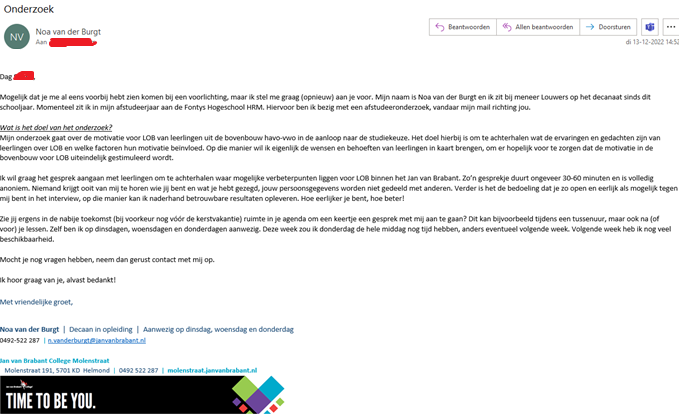 bijlage 2 topiclijst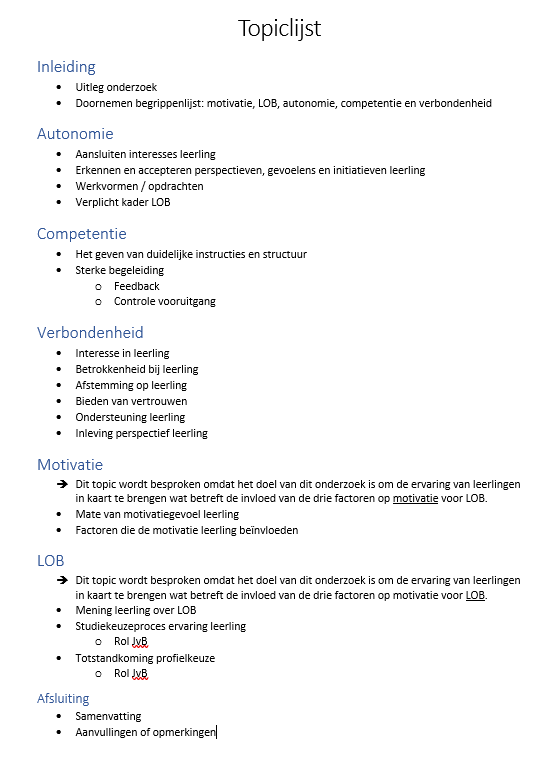 bijlage 3 begrippenlijst voor bij interview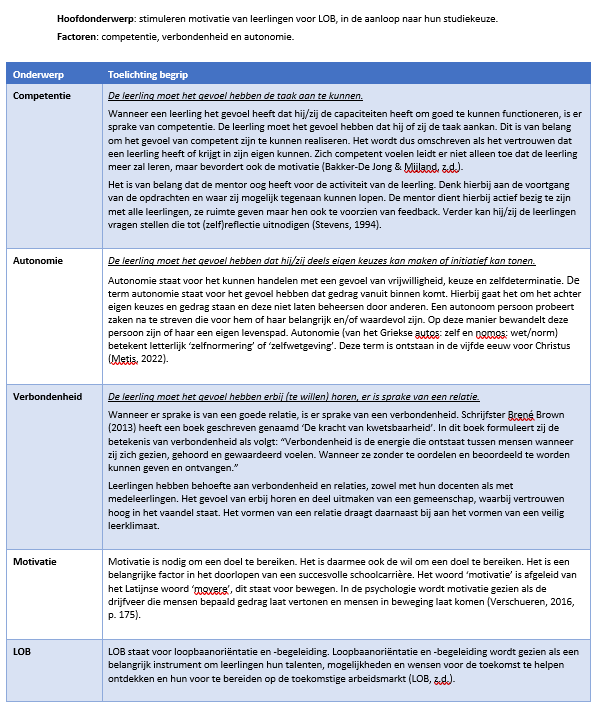 bijlage 4. transcriptenRespondent 1 Goedemiddag .., fijn dat je er bent en dat je tijd hebt willen maken voor mijn onderzoek. Zoals ik in de mail ook had vermeld gaat mijn onderzoek over motivatie voor LOB en welke factoren dit beïnvloed. Door middel van theorieën heb ik drie factoren geformuleerd, namelijk autonomie – verbondenheid en competentie. Ken je deze termen?Uh ja uh ik heb dat wel eens horen vallen maar ik kan u nu niet precies uh vertellen hoe dat zit haha.Haha geen probleem dat begrijp ik helemaal, vandaar dat ik ook alvast een soort begrippenlijst voor je heb uitgedraaid. Hierop staan de termen uitgewerkt en toegelicht. Op die manier gaan we elkaar in het gesprek beter begrijpen. Zullen we afspreken dat je deze eventjes doorneemt en dat we dan daarna starten met het interview?Dankjewel, ja is goed. Ik heb het doorgenomen maar ik heb wel één vraag, autonomie gaat dus over zelf keuzes te maken of in ieder geval het gevoel van?Ja dat klopt.Oké dan begrijp ik de woorden haha.Fijn, je hebt als ik het goed begrijp dus geen vragen meer? Dit is geheel duidelijk voor je?Nee klopt, is wel duidelijkMocht jij ergens in dit gesprek vragen hebben, of stel er is iets niet duidelijk; zeg me dit dan vooral. Ik vind het geen probleem om dingen toe te lichten of te herformuleren.Oké is goedOké, laat ik maar met de deur in huis vallen met mijn eerste vraag haha. Haha.Zit je al je gehele schooltijd hier op school?JaBevalt het je goed? Het is natuurlijk school haha dus het is nooit leuk maar het is oké haha.Heb je vooraf graag dingen die je nog wil bespreken hierover, als je zo kijkt naar de begrippen? Uhm… Ik denk dat ik eerst vragen nodig heb om een beetje een idee te krijgen.Oké, dat snap ik. Je hebt nu natuurlijk mentorlessen, hoe worden deze vormgegeven?Ik heb dit jaar nog geen mentorlessen gehad.Oh heb je nog geen mentorlessen gehad?Nee ik heb twee keer een voorlichting gehad over de studiekeuze maar dat was door de decaan.Oké.  Als ik het goed begrijp hebben jullie dit jaar dus nog niets voor LOB gedaan?Uhm nee. En in welk leerjaar zit je nu?In het zesde leerjaar. Aha dus het laatste jaar. Staan de LOB-lessen wel ingeroosterd of dat niet?Nou we doen daar überhaupt eigenlijk bijna niets mee. In het derde jaar hebben we een boekje moeten invullen voor de profielkeuze en uh ik heb gewoon zelf gesprekken gehad met meneer Louwers. Omdat ik niet zo goed wist uhm wat ik moest doen. Maar verder doen we er niet veel mee.Heb je in de afgelopen jaren dezelfde mentor gehad of verschilde dit?Uhm ik heb in de bovenbouw dezelfde mentor.Aha dat is prettig, je hebt dus de afgelopen jaren wél dezelfde mentor gehad?Ja klopt.Als ik het goed begrijp heb je dus vanuit de mentorles of vanuit de mentor nog niet echt iets gedaan dit jaar?Nou dit jaar heb ik gewoon nog geen mentorles gehad inderdaad. We hebben laatst dus wel voorlichtingen gehad over uhm inschrijvingen en uh studiefinanciering.Maar dit kwam vanuit het decanaat toch?Ja klopt inderdaad. We hebben wel ooit een werkboekje gekregen van onze mentor maar daar hebben we niet echt in gewerkt. Oké duidelijk! Uh, heb je wel individuele gesprekken met je mentor, ondanks dat je geen mentorles hebt?We hebben wel gesprekken gehad maar dat ging niet echt heel erg over de studiekeuze maar over andere dingen. Maar ik heb gewoon uhm. Ik heb tijdje geleden zelf een gesprek met meneer Louwers gepland omdat ik het niet zo goed wist, anders kwam ik echt niet verder hahaha.Nee dat snap ik, goed dat je dan tóch zelf een gesprek inplant. JaJullie gaan nu richting de studiekeuze, na dit schooljaar ben je natuurlijk klaar met de middelbare school. Hoever ben je in het studiekeuzeproces?Ik zit nog uhm tussen drie studies te twijfelen, tussen …. En …… en dan …. Maar ik weet nog niet, ja ik wil het liefste een Engelse studie maar die Nederlandse lijkt me ook leuk dus twijfel nog.Aha dat begrijp ik, gelukkig heb je nog een paar maandjes om de knoop door te hakken. Als ik je goed heb begrepen heb je dit jaar dus nog geen mentorlessen gehad. Laten we in dat geval afspreken dat de vragen die ik ga stellen over de mentor en mentorlessen, dat je dan even terugdenkt aan vorig schooljaar of in ieder geval de bovenbouw periode. Toen je wel mentorlessen had. Dan kan je toch mijn vragen beantwoorden, hoe klinkt dat voor je? Ja dat is goed.Hoe zou je de instructies die jullie krijgen bij de mentorles omschrijven?Ja opzich de mentor was wel altijd heel duidelijk in wat we moeten doen, dus opzich wel gewoon prima.Dus je snapte altijd wat van je verwacht werd?Ja en als je het dan niet snapt wil ze het je nog wel drie keer uitleggen haha.Aah gelukkig. Zijn er daarin verbeterpunten voor jou, waarvan je denkt dat kan beter?Uhm ja ik moet wel echt even nadenken want was allemaal vorig jaar haha. Uhm ja, uhm. Verbeterpunten zijn misschien dan deadlines. Mijn klas stelt alles altijd heel ver uit dus misschien mag ze daar strenger in zijn. Onze klas ja de meeste doen het gewoon niet dus het neemt veel tijd in beslag omdat iedereen alles uitstelt. Waarmee denk je dat het te maken heeft, dat jouw klas alles uitstelt?Uhm, ja opzich. Ze kunnen wel hard werken als ze dat echt willen maar ze doen dat gewoon niet altijd. Oké. Dus de instructies over de opdracht zijn duidelijk, maar als ik het goed begrijp is het niet duidelijk wanneer dit af moet zijn?Nee klopt.Hoe zou je de feedback omschrijven die je krijgt tijdens de mentorlessen, krijgen jullie überhaupt feedback?Mmm ja vaak niet allemaal persoonlijk want ik heb best wel een grote klas. Maar meestal noemt ze een beetje op wat je had moeten doen en als je dan vragen hebt kun je het stellen.Wat vind je van de feedback?Het is wel eens dat het dan aan het einde van de les niet klaar is en dat je dan je vragen niet kan stellen, dus dat is wel minder.Heb je het gevoel alsof er te weinig tijd is?Ja vaak wel ja. Maar veel tijd word denk ik ook wel verspild, maar het gaat gewoon niet met onze klas.Oké, waar word dan de tijd aan verspild – om het zo maar te zeggen?Ja gewoon omdat niemand luistert of omdat ze wat anders zitten te doen op hun laptop. Dus ja dat is wel een beetje rot. Doe jij ooit aan zelfreflectie, en word dit vanuit de mentor gestimuleerd?Nou ja niet veel eigenlijk. Ik weet dan ook niet zo goed wat ik zou moeten zeggen. We moeten wel eens ooit met een klasgenoot iets bespreken maar dat word ook niet altijd gedaan. Ik vind reflecteren wel moeilijk eerlijk gezegd. Het is een beetje een tweedeling in de klas, de ene helft doet het wel en de andere helft niet. De andere helft heeft er nooit zin in.Is de mentor op de hoogte van hoever je bent met opdrachten?Uhm ja we doen niet echt veel opdrachten. Uhm we zijn niet veel verder gekomen dan de inleidende opdrachten haha.Oh dus jullie hebben eigenlijk niet actief aan de opdrachten gewerkt in de afgelopen jaren? Waardoor komt dit denk je?Uh ja aan het begin van het jaar hebben we er wel aan gewerkt maar daarna hebben we niet meer naar het boekje gekeken. We zijn op een gegeven moment naar Engeland gegaan en toen gingen bijvoorbeeld de mentorlessen vooral daarover en hebben we niet meer aan het boekje gewerkt. Oké dus als ik je goed begrijp is er in de afgelopen periodes niets gedaan aan het keuzetraject, op de voorlichtingen vanuit het decanaat na?Nee niet echt inderdaad.Ok, helder. Voel je jezelf op je gemak in de klas?Ja opzich wel, ik kan wel prima met iedereen opschieten in de klas. Gelukkig, dat is uiteindelijk super belangrijk. Je hebt dus wel het gevoel alsof je jezelf kan zijn?Ja klopt maar ik ben ook wel iemand die schijt heeft aan wat mensen van mij vinden dus ik kan altijd wel mezelf zijn haha. Stél, laat ik even een hypothetische situatie schetsen. Stél er komt een module waarbij je online aan opdrachten werkt. Waarbij de mentor ziet welk onderdeel je hebt afgerond. Wat zou zoiets voor jou doen?Uhm ik denk wel dat we dan al verder waren gekomen. Ik denk ook wel dat ik dan uh haha eerder met mijn studiekeuze was begonnen want ja ik ben pas in de vijfde begonnen daarmee eigenlijk. Ik ben toen pas naar mijn eerste open dag geweest, daarvoor ook niet echt over nagedacht haha.Oké, wat maakte het dat je toen bent gegaan naar een open dag?Uh ja volgens mij was het toen brainportweek en toen kreeg ik een mailtje van de universiteit van Tilburg dat er een open dag was de week daarna dus toen heb ik me maar ingeschreven. Toen ben ik wel gegaan maar meer omdat ik er toevallig een mail over kreeg vanuit de universiteit als reclame haha.Toen je op de open dag was, had je wel het gevoel alsof je goed was voorbereid?Naja niet echt goed voorbereid op dat moment want ik was toen echt bij super veel studies gaan kijken omdat ik het echt niet wist. November dit jaar zag ik pas de studie … en …., daarvoor had ik daar nog niet eens naar gekeken. Ik kwam er allemaal best laat mee.Dus als ik je goed begrijp ben je eigenlijk in de oriënterende fase geweest tot begin dit schooljaar?Ja klopt in november kwam ik eigenlijk pas achter de richting maar daarvoor geen idee.Oké, had je daar eigenlijk stress over?Ja wel beetje eerst, nu niet meer gelukkig want ik weet wel naar welke school ik wil. Ik twijfel alleen nog tussen die drie studies dus ik heb nu geen stress meer. Ik lig wel op schema denk ik. Helder, gelukkig maar. Wat zijn jouw kwaliteiten en valkuilen?Uhm ik ben niet zo gedisciplineerd soms, uhm ja. Soms in een toetsweek moet ik mezelf motiveren om iets te gaan doen dus dat is wel minder. Maar als ik het wil dan kan ik het wel, maar verder uhm. Geen idee uhm. Ik vind dat wel lastig ja. Wat maakt het dat je dat lastig vind?Ja ik vind reflecteren een beetje lastig als je geen feedback krijgt enzo want iets over jezelf vertellen is altijd een beetje van ja, ik heb eigenlijk geen idee. Ik heb dat niet echt geleerd ofzo. De enige keer dat ik het echt over kwaliteiten of valkuilen heb gehad was met meneer Louwers in dat gesprek.Oké, maar verder niet tijdens de mentorlessen of individuele gesprekken met de mentor?Nee niet echt.Kun je mij vertellen hoe een gemiddelde mentor les er bij jullie uitzag?Uhm hier moet ik even goed over nadenken haha dat is lang geleden. Mijn mentor gaat meestal gewoon een beetje vertellen wat er actueel is voor ons en waar we van op de hoogte moeten zijn. We hadden het de laatste keer vooral over cambridge en de data vaak dat soort dingen.Dus een beetje de praktische informatie als ik het goed begrijp?Ja klopt beetje dat soort dingen.Krijg je voldoende informatie over het studiekeuzeproces?Ja de mentor heeft het er niet zoveel met ons over.Zou je dat wel graag willen?Uhm ja voor mij is het nu niet meer echt nodig want ik heb wel al een idee maar ik weet dat er nog veel in mijn klas het nog niet weten. Dus voor hen zou het misschien wel handig zijn. Maar ook over de praktische informatie zoals studiefinanciering aanvragen enzo, het zou fijn zijn als we zo’n dingen ook bespreken want tijdens één voorlichting van de decaan kom je daar niet aan toe.En uhm, denk je dat je er in het algemeen bijvoorbeeld vorig jaar wel baat bij had kunnen hebben?Ja eigenlijk wel haha.Dus als ik je goed begrijp was een stukje extra begeleiding wel prettig geweest?Ja ik denk dat ik dan de keuze wel sneller en makkelijker had kunnen maken misschien.Dit is misschien een lastige vraag omdat je dus geen mentorlessen hebt gehad dit jaar, maar ik wilde eigenlijk vragen of de opdrachten of werkvormen aansluiten bij jouw interesses?Uhm nou niet echt. We hebben bijvoorbeeld die studiekeuzetests gedaan op sites, maar daar heb je niks aan. Ik vind talen wel leuk op school en ben er ook goed in maar zou er geen studie in willen doen. Dan moeten we zo’n test invullen en dan vink ik bijvoorbeeld aan dat ik talen wel leuk vind op school nu en dan krijg ik meteen als opties een studie in het Hebreeuws. Ik vind het wel leuk om talen te leren maar ik zou zoiets niet gaan studeren. Ik had daar niet zoveel aan haha. Nee dat begrijp ik in dat geval, wat vond je van het opdrachtboekje – ondanks dat je er maar kort aan hebt gewerkt?Uhm ja opzich was het wel handig want het was een beetje over wat voor studies je interessant vind. Het was wel handig bij het ontdekken van studies.Wat maakt het dan, dat je toch niet uit jezelf aan het opdrachtboekje hebt gewerkt buiten de lessen om? Dit is absoluut geen verwijt he maar ik probeer een beetje te achterhalen hoe het zit haha.Ja ik denk gewoon dat ik heel veel te doen had, heel veel huiswerk en toetsen en PO’s enzo. Ik vond het dan toch belangrijker om over te gaan dan dat ik dat niet zou doen.Oké helder! In hoeverre krijg je tijdens de mentorlessen de ruimte om op zoek te gaan naar je interesses?Ja er zijn niet echt lessen ofzo voor. En met alle lessen die we nu hebben kom je daar in je vrije tijd ook niet echt aan toe.Dat snap ik, zou je het fijn vinden als er bijvoorbeeld meer mentorlessen zijn?Ja vorige jaren had ik steeds 1 mentor les per week en dat was wel fijn maar nu helemaal niets meer. Na de kerstvakantie heb ik zes lesuren minder omdat ik geen GP en gym meer heb dus wie weet word het dan nog meer ingepland maar dat ga ik dan wel zien.Hoe word er tijdens de mentorlessen omgegaan met initiatieven of ideeën vanuit leerlingen? Nee mensen komen daar niet echt mee haha. Heb je wel het gevoel alsof hier ruimte voor is, stel je zou met een idee komen?Ja opzich bij mij wel, onze mentor is gewoon heel ja die laat ons best vrij enzo. Maar ik denk dat de meeste hier op school niet zo in zijn. Anderen zijn denk ik wel strenger.Oké. Wat voor werkvormen of opdrachten zou je graag willen doen voor LOB?Uhm ja ik denk dat individueel het beste is voor lob omdat je anders te veel met vrienden meegaat misschien. Eigenlijk zie je een groot deel van hun toch volgend jaar niet meer dus ik vind dat niet slim maar ik weet dat anderen wel zo zijn. En dan misschien met groepjes het er ooit over hebben als je een beetje door de oriëntatie heen bent want denk dat je anders elkaar te veel beïnvloed. Maar aan de andere kant is het ook heel fijn om het juist te bespreken want zelf kom je er niet altijd uit en dan is het bespreken wel fijn vind ik. Dat begrijp ik, het is uiteindelijk ook het beste om de keuze écht voor jezelf te maken. Dan sluit het ook het beste aan bij jouw interesses en persoonlijkheid. Vrienden komen en gaan natuurlijk. Ja klopt inderdaad hahaEn werk je dan het liefste met een soortgelijk werkboekje als dat je had of heb je andere suggesties?Uhm ja. Van die studiekeuzesites vind ik echt niks, want die gooien alleen maar paar vage studies naar je hoofd en dan denk ik van ja hier kan ik weinig mee. Die boekjes zijn opzich wel fijn want dan heb je gewoon vaste vragen die je kan beantwoorden. Het is wel saai maarja. Ik zou ook echt niet weten wat voor vragen ik zou moeten beantwoorden zonder dat boekje om achter de studiekeuze te komen haha. Uhm en verder ja ik weet niet. Misschien meer dat er ook studenten komen en dat we die zien of spreken. Het gebeurt hier wel eens zo’n voorlichting over geneeskunde laatst. Dus als ik je goed begrijp zou het voor jou fijn zijn om bijvoorbeeld meer gastlessen te krijgen van studenten of bijvoorbeeld bij scholen langs te gaan?Ja naar een school toe is heel leuk, we zijn vorig jaar ook naar UCU geweest en dat was leuk. In de brainportweek hebben we wel gastlessen en dat is ook fijn. Maar het zou fijner zijn als je dan echt zelf kan kiezen zodat het aansluit bij hetgeen wat je wil. Want ze plannen het nu wel maar het lijkt wel alsof het vooral is voor de NT profielen. Helder. Stél, er zou een verplicht kader om LOB komen. Als in, dat je het dus moet behalen om je diploma te behalen. Wat voor effect zou dat hebben op jou?Nou ik denk dat het misschien wel slim was geweest. Ik denk dat alle leerlingen denken van ‘je kan het wel maken maar hoeft niet’ en dan doen ze het ook niet. Dus misschien kan je het op die manier verplichten waardoor ze het wel moeten maken en daardoor kan hun keuze misschien makkelijker gemaakt worden omdat ze dan tóch bezig zijn met oriënteren. Wat maakt het, denk jij, dat jouw klasgenoten er nu niet actief mee bezig zijn?Als mijn mentor tegen mij zegt ‘ja jullie mogen deze opdrachten afronden maar het is niet belangrijk’ dan ja. Hebben ze dat gezegd?Ja bijvoorbeeld. Iets soortgelijks. Als er geen concrete afspraak is van ‘je moet het afhebben’, dan gebeurt het gewoon niet. Ik heb dan ook wel betere dingen te doen dus dan doe ik wel wat anders.Oké. Heb je wel het gevoel alsof de mentor het belang van LOB inziet en dit ook overbrengt?Ja het word eigenlijk helemaal niet zoveel besproken. Ze zal er wel naar vragen als er bijvoorbeeld een open dag is geweest van een grote universiteit en dan vraagt ze wel eens of er mensen heen zijn gegaan maar verder niet echt veel. Het is niet dat ze echt zegt van je moet er iets mee gaan doen.Als ik het goed begrijp is het dan voornamelijk een proces wat bij jullie ligt?Ja, er word inderdaad niet echt veel mee gedaan vanuit de mentor.Wat voor effect had het denk je gehad als de mentor er meer bovenop had gezeten?Ik denk wel dat ik dan eerder was begonnen dan in de vijfde haha.In hoeverre heb je het gevoel alsof de mentor is betrokken bij jou en de klas?Ja opzich is ze wel betrokken ze probeert wel mentorgesprekken in te plannen en er zijn ouderavonden.Dus voor jouw gevoel is ze wel goed op de hoogte?Jawel. Qua richting denk ik wel dat ze weet welke kant de meeste op willen, ofja van degene die het weten dan.Uhm. In hoeverre heb je het gevoel alsof er vertrouwen is binnen de klas en met de mentor?Ik denk best veel, anders had ze ons ook niet zo vrijgelaten. Dan had ze er wel meer bovenop gezeten. Ik denk wel dat ze het geloofd bij ons. Vorig jaar waren wij een klas van 30 en nu een klas van 20. Dus in dat opzicht had ze meer streng mogen zijn.Oh, zijn er vorig jaar 10 leerlingen uit jouw klas blijven zitten?Ja klopt van onze tto-klas.Waar ligt dat aan denk je?Bij sommigen van hen had je het kunnen zien aankomen want die doen niet anders dan wiet roken de hele dag.Oh jeetje, haha.Ja haha. En de anderen waren denk ik gewoon niet zo gemotiveerd. En dan misschien een enkeling waarbij het gewoon te moeilijk was maar ja, niet veel hoor. Oké. Zonde zeg. Het ligt dus voornamelijk bij de motivatie denk je?Ja en de helft daarvan moesten echt een niveau naar beneden omdat ze al waren blijven zitten.Vervelend. Gelukkig ben jij er heelhuids doorheen gekomen. Knap van je. Wat zou jij nodig hebben gehad om actiever bezig te zijn met LOB? Uhm ja ik denk sowieso wel iets strenger met LOB omgaan en er meer mee doorgaan in plaats van in november er een keer mee stoppen. Daarna hebben we er ook nooit meer iets over gehoord. Ik denk gewoon meer doen.Dus als ik je goed begrijp zou je graag meer begeleiding en meer lob willen?Ja klopt inderdaad, en strenger. Dat ze meer ons aan het werk zet.In hoeverre voel je jezelf gemotiveerd tijdens het LOB traject?Tijdens die keuzedingen vaak helemaal niet zo want dan moet je zo’n test invullen die je al drie keer hebt gedaan. Dus daar heb ik dan niet zo’n zin in. Misschien als we opdrachten deden die met de scholen of studies te maken hadden dat het dan beter zou zijn.Dus qua motivatie zou een andere opdrachtvorm voor je kunnen werken?Ja ik denk wel dat zoiets helpt en ook voor mijn klasgenoten.Wat kan er verder nog gedaan worden om je motivatie te vergroten?Uhm ja, weet ik eigenlijk niet zo goed haha. Opzich sta ik er best gemotiveerd in want ik probeer ook zelf mijn keuzes te maken. Maar ik denk dat ze meer ontdekken hadden moeten doen in de klas. Dat we samen gingen kijken hoe of wat. Want ik heb nog steeds vriendinnen die niet weten in welke richting ze willen. Het motiveert ook niet als je het dan nog steeds niet weet merk ik aan hen. Het is wel demotiverend als je het niet weet.Oké, dus als jullie al eerder bewuster bezig waren geweest met opdrachten of gesprekjes voeren- denk jij dat je klasgenoten al verder waren in het studiekeuzeproces?Ja klopt dat denk ik wel, sommigen weten het gewoon écht niet. Ze heeft dan bijvoorbeeld ook gesprekken gehad met meneer louwers maar als je alleen dat hebt gehad is het alsnog best lastig om een keuze te maken. In welke stelling zou jij jezelf het meest vinden en waarom: ‘ik werk mee met lob omdat het moet of van me verwacht word’ of ‘ik werk mee met lob omdat ik het belang ervan inzie en gemotiveerd ben’Ik denk wel in de tweede. Aha mooizo, waarom denk je dat?Omdat ik er toch zelf achteraan ben gegaan en zelf een gesprek heb aangevraagd met meneer Louwers enzo. Ik doe wel mijn best om goed na te denken erover. Uit mezelf.Stél er zou vanuit het JvB geen begeleiding zijn geweest, vanuit het mentoraat of decanaat, hoe zou je dan aan de slag zijn gegaan met LOB?Nou uhm ja ik denk wel echt dat ik dan een probleem had gehad, want ik heb wel veel gehad aan mijn gesprek met meneer Louwers. Maar ik denk dat ik dan met andere studenten was gaan praten want ik heb wel vriendinnen die omgaan met studenten.Oké dus als ik je goed begrijp zou je dan het gesprek aangaan met studenten die reeds op de uni studeren? Om op die manier informatie in te winnen?Ja klopt. Hoe zou je jezelf hebben kunnen motiveren daarvoor?Ik denk gewoon met de gedachte van ‘ik moet me toch gaan inschrijven dit jaar’ anders kan ik niet gaan studeren.Dus een stukje tijdsdruk?Ja dat is wel vaak mijn ding. Ik kan beter werken onder tijdsdruk haha. Oké dus stel de mentor zou LOB-opdrachten hebben gegeven waarbij je een concrete deadline of planning had, wat voor effect zou dat hebben gehad op je?Uhm ik denk niet eens dat het alleen om een deadline ofzo gaat. Het is ook een stukje consequenties. Mijn bedrijfseconomie leraar geeft bijvoorbeeld aantekeningen dus dan gaan leerlingen het wel doen. Dus gewoon strenger zijn als ze het dan niet afhebben. Oké, duidelijk. Dat gaat echter voornamelijk over je klasgenoten, hoe zit dat bij jezelf?Ik had het wel fijn gevonden als er een planning of deadline was geweest en dat we het dan hadden nabesproken steeds. Het legt meer druk op waardoor je het automatisch sneller gaat doen en blijven doen. Want nu hebben we al ruim één jaar geen opdrachten meer gemaakt want de mentor begint er ook nooit over en ze heeft ook niet gezegd dat we het bijvoorbeeld af moeten hebben en wanneer.Heb jij zelf nu op dit moment nog opmerkingen of iets wat je graag met me wil delen over de onderwerpen?Uhm ja ik weet niet. Ik zou zeggen meer lob focus op de bovenbouw want de onderbouw is toch minder belangrijk denk ik. Een profielkeuze maak je makkelijker dan een studiekeuze. De helft van de klas is toen uiteindelijk het begin van de vierde ook overgestapt van profiel enzo dus het was minder belangrijk. De studiekeuze heeft meer effect dus het zou fijn zijn als er meer focus is voor LOB op de bovenbouw. Meer tijd, meer urgentie, meer begeleiding, meer structuur hadden dus meer invloed kunnen hebben op het maken van jouw studiekeuze?Wat bedoelt u met structuur?Daarmee bedoel ik dus een planning of deadline.Ja klopt in dat geval haha. Ja maar begeleiding, tijd en meer structuur in dat geval en dan strenger handhaven. Mocht je verder geen aanvullingen meer hebben dan kunnen we het gesprek gaan afsluiten. Ik wil je enorm bedanken voor je tijd. Super fijn dat je een momentje vrij hebt kunnen maken hiervoor, want ik heb wel begrepen dat je erg druk bent.Ja hoor geen probleem.Fijn. Dan ga ik de audio-opname stoppen haha. heb je nog veel lessen vandaag?Ja nog tot het achtste uur. Oké veel succes nog vandaag. Ik wens je een fijne dag! 	Bedankt. Jij ook!Respondent 2Hoi, goedemiddag. Vind je het fijn als er een raampje openstaat?Hallo! Nee van mij hoeft dat niet want het is best koud haha.Haha dat begrijp ik, in dat geval laat ik hem lekker dicht. Welkom in ieder geval, fijn dat je tijd hebt kunnen vrijmaken voor dit interview. Mijn naam is dus Noa van der Burgt, ik zit op het decanaat dit jaar. Maar we hebben elkaar volgens mij al eens gezien toch?Aha ja, je hebt een voorlichting bij ons in de klas gegeven toch?Jazeker.Mijn naam is in ieder geval …. Toen ik je mail las wilde ik wel graag helpen want ik kan begrijpen dat het een goed onderwerp is om mee aan de slag te gaan. Ja? Daar kom ik dadelijk graag op terug. Voor nu wil ik even wat dingetjes kortsluiten om het verloop van dit interview goed te laten lopen. Dat is goed haha.Zoals ik in mijn mail had aangegeven neem ik dit interview op, om later alles goed na te kunnen luisteren. Dat is oké voor je?Ja hoor.Alles wat je hier tegen me zegt is in volle anonimiteit, ik zal geen gegevens van je vastleggen die men kan herleiden naar jou.Dus ook mijn studiekeuze niet? Ik heb een best specifieke studiekeuze namelijk, volgens mij kiest niemand anders uit mijn jaar deze studie.Nee dat soort dingen leg ik niet vast, het is anoniem en vertrouwelijk. Oké fijn.In mijn mail had je waarschijnlijk dus al gelezen wat mijn onderwerp was. Daarvoor zijn er enkele subonderwerpen. Ik wil graag even met je de hoofd- en subonderwerpen doornemen zodat we in dit gesprek de miscommunicaties zo veel als mogelijk kunnen beperken. Oké.Op dit papiertje staan de thema’s omschreven met daarbij een toelichting. Misschien een idee dat je het nu even doorneemt, vóór we starten en dat je eventueel je vragen kan stellen?Dat is goed, ik pak even mijn bril dan.Is goed hoor.Competentie staat dus eigenlijk voor zelfvertrouwen soort van, autonomie staat voor eigen keuzes kunnen maken en verbondenheid voor relatie?Ja zoiets inderdaad. Je competent voelen gaat over het gevoel hebben dat je het kan. Dus in dit geval het gevoel hebben dat je aan de slag kan met het lob-keuzetraject en je studiekeuze.Oké dat is duidelijk dan. Mag ik dit blaadje er nog bij houden?Ja tuurlijk, deze mag je het gehele gesprek bij je houden en mocht je hem graag willen houden mag dat natuurlijk ook.Oké bedankt.Mocht je in de tussentijd tijdens het interview iets niet begrijpen, of vragen hebben. Laat het me dan vooral weten oké? Dan kan ik het opnieuw formuleren of uitleggen zodat we elkaar sowieso goed begrijpen.Oké is goed.Ik wil graag meteen terugkomen op wat je eerder zei, iets over dat je dacht dat het een goed onderwerp was?Ja klopt. Ik merk wel dat veel moeite hebben met hun motivatie en het is ook erg moeilijk he om een studiekeuze te maken.Ja dat is zeker lastig. Vandaar dat begeleiding natuurlijk ook fijn is in dit proces. Je benoemt dat leerlingen moeite hebben met motivatie, heb je zelf daar ook moeite mee?Uhm ja ik uh eerst wel meer dan nu. Nu het einde begint te naderen en ik zelf een studiekeuze heb gemaakt merk ik wel dat ik meer motivatie voel maar daarvoor eigenlijk uh ja totaal niet haha.Oké dus nu je jouw eigen studiekeuze in kaart hebt gebracht en je in het laatste jaar zit, voel je meer motivatie. Daarvoor niet zo?Nee klopt haha.Wat maakte het dan dat je niet gemotiveerd was denk je?Uh ja ik denk dat uh het lastig is om eraan te beginnen als je het gewoon echt niet weet. Ik wist eerst niet zo goed welke richting ofzo ik op wilde gaan dus uh ja dat maakt het ook moeilijker.Dat begrijp ik, wat had je denk je nodig gehad om eraan te beginnen?Uhm goede vraag haha. Ik denk meer hulp ofzo. We hebben voor mijn gevoel niet veel aandacht besteed aan de studiekeuze ofja de voorbereiding daarop en ik heb het uiteindelijk gevonden door naar open dagen te gaan.Dus als ik je goed begrijp is jouw studiekeuze tot stand gekomen door een bezoek aan de open dag, maar had je graag meer hulp gehad bij het maken van je studiekeuze vanuit school?Ja klopt, uhm ja meer bespreken met de mentor bijvoorbeeld en ook echt de opties doornemen. We hebben nu niet zoveel gedaan hiervoor in de mentorles.Wat voor effect had het denk je op jou gehad als je dat wel had gedaan?Uh ja ik denk dat uh, uhum. Ik denk minder stress en meer gevoel van houvast ofzo. Ik ben nu heel lang soort van zoekende ofja niet eens zoekende maar meer gewoon denkende van wat ga ik doen snapje. En ik denk dat als er vanuit school meer hulp was geweest dat het proces dan makkelijker was geweest. Als we bijvoorbeeld in de klas meer opdrachten hadden gedaan om te zoeken naar wie ik ben en wat ik wil als dat logisch klinkt.Ja hoor, dat klinkt zeker logisch. Goed dat je het aangeeft. Je had dus graag meer opdrachten willen maken tijdens de mentorles en eventueel meer willen bespreken om op die manier op zoek te gaan naar jezelf en de studiekeuze?ja precies inderdaad.Helder. Je benoemt dat je graag meer opdrachten had willen maken, wat voor opdrachten hebben jullie nu zoal gemaakt?Uhm ja dit jaar eigenlijk nog niet zoveel. We hebben wel het werkboekje gekregen maar we hebben er nog niet zo super veel in gedaan ofzo. Ik denk dat ik nu maar een paar opdrachten heb gemaakt.Oké en waar komt dat door denk je?Ja het zijn echt individuele opdrachten en ik heb niet echt het gevoel alsof ze iets voor me doen ofzo. Als ik er dan doorheen blader dan denk ik echt van moet ik dit nou allemaal echt gaan doen? En er staan dan ook wel handige dingen in ofzo maar ja het is niet echt zo goed ofzo.Hmm. Je benoemt ook dat het individuele opdrachten zijn, vind je dat prettig?Ja soms wel want sommige dingen moet je echt zelf bij nadenken van oké hoe is dit bij mij weetje wel. Maar vaak heb ik wel zoiets van het lijkt me juist leuk om dat met anderen te doen en te bespreken want dan kan je elkaar ook helpen enzo.Dus semi individueel en semi samenwerken zou voor jou ideaal zijn, voor LOB?Ja ik denk het wel.Oké. Je benoemde verder dat sommige opdrachten wel goed ofja handig waren en sommige opdrachten niet, waar ligt dit aan?Uhm ja ik weet niet precies nu welke ik kan opnoemen haha. Het is oké als je er even over wil nadenken hoor.Oké. Uhm. Ja. Uhm ik weet trouwens wel wat haha. In het werkboek stond zo’n opdracht over het bezoeken van een open dag en het bedenken van vragen enzo voor de open dag. Maar bijvoorbeeld zo’n studiekeuzetest ofzo ja daar komt toch nooit iets fatsoenlijks uit maar ze laten het ons wel altijd maken. Ik denk dat het dan beter is om gewoon opzoek te gaan naar interesses.Helder. De opdracht over de open dag en de voorbereiding op de open dag vond je dus wel nuttig? Wat maakte het dat je dan nuttig vond?Nou ja ik ben bijvoorbeeld echt naar de open dag gegaan en dan is zo’n opdracht wel een fijne voorbereiding omdat je dan soort van gedwongen naar de website van de school gaat kijken en uh ja je maakt vervolgens een soort vragenlijst met dingen die je kan vragen en dat is wel gewoon handig voor als je naar die school toegaat.Dat begrijp ik, dus zo’n opdracht voor jou heeft meerwaarde ook omdat je het echt kan toepassen?Ja klopt en je kan er ook een beetje je eigen draai aan geven en dat is ook leuk.Wat bedoel je precies?Nou dat je gewoon zelf kan kijken van oké naar welke open dag wil ik gaan en vervolgens zelf je eigen vragen kan noteren, het is niet dat je een vaste vragenlijst meekrijgt en dat je die vragen per se moet stellen ofzo.Aha dus je vind het daarin wel prettig om je eigen keuze te maken qua vragen die je stelt?Ja klopt haha.Maak je zo’n opdracht dan individueel of in groepjes?Uhm ik heb hem individueel gemaakt maar sommigen hebben het volgens mij wel met iemand gemaakt.Wat had je voorkeur denk je?Maakt me bij deze opdracht niet zoveel uit. Het was misschien wel een goed idee geweest om iedereens vragen te bespreken zodat we extra ideeën op zouden doen bij elkaar.Dus nabespreken was voor jou wel prettig geweest?Ja klopt.Worden opdrachten vaak nabesproken?Uhm nee niet echt eigenlijk.Wat voor effect zou dat hebben denk je?Als we het nabespreken?Ja.Uhm ja ik denk dat het wel goed zou zijn want dan ben je er ja uh wel echt actiever mee bezig en je kan dan ook soort van inspiratie opdoen van klasgenoten ofzo. Je helpt elkaar dan meer.Dus het nabespreken van opdrachten zou van jou wel vaker mogen als ik je goed begrijp?Ja klopt.Oké. Uhm. Wat voor opdrachten zouden voor jou bijdrage kunnen leveren aan het lob-traject?Ik denk bij het begin meer opdrachten of gesprekken voeren over interesses en wat je leuk vind enzo. En als we daar dan een beetje doorheen zijn dat je dan meer de opties gaat verkennen en bespreken enzo. Misschien dat we dan bijvoorbeeld uhm in groepjes met richtingen kunnen zitten dus stel ik wil zorg uh dat alle klasgenootjes die ook zorg willen bijvoorbeeld met mij in een groepje zitten en dat we dan van alles kunnen bespreken.Dus meer interactie en samenwerken, om samen de diepgang in te gaan?Ja klopt wel ja.Kan jij je toevallig de vier fasen van het studiekeuzeproces nog herinneren, die hebben we ook besproken bij de voorlichtingen?Uh ja volgens mij was dat oriënteren en verdiepen en besluiten toch? De vierde weet ik niet meer haha.Ja je hebt het nog best goed onthouden! Oriënteren, verkennen, verdiepen en besluiten inderdaad. Deze vier fasen dienen eigenlijk doorlopen te worden om een bewuste (studie)keuze te maken. Ohja dat weet ik nog wel ja, en dan was verdiepen bijvoorbeeld naar de open dag toch?Ja klopt. Als ik het goed heb begrepen zit jij dus al in de besluitende fase?ja gelukkig wel hahaHeel fijn inderdaad. Wat had je bijvoorbeeld meer nodig gehad in de eerste twee fasen?Bij het oriënteren echt meer het bespreken en samenwerken. Want in je eentje opdrachten maken over wie je bent is toch lastig ofzo. Ik vind dat wel moeilijk. En bij de verkennende fase eigenlijk ook wel. Dat zijn beetje uh van die vage uh ja dingen en het is dan denk ik wel fijn als je daarin een beetje word meegenomen anders blijft dat toch ja haha liggen.Wat maakt het dat je het moeilijk vind om in je eentje aan de slag te gaan?Uh ja ik weet het niet, ik denk uh omdat je ja uh gewoon niet zo goed uh weet wat je wil ofzo en als je dan in je eentje daarover moet gaan nadenken vind ik dat moeilijk. Het is dan fijner denk ik als ik aan de slag word gezet en bijvoorbeeld moet samenwerken en het bespreken.Dat kan ik begrijpen. Meer samenwerken of bespreken zou voor jou daarin dus ondersteunend kunnen zijn?Ja zeker. En wat had je nodig gehad in de verdiepende of besluitende fase?Ik denk uhm eigenlijk wel beetje hetzelfde maar uhm ja vooral veel bespreken want het is denk ik fijn om het erover te hebben met iemand.Dus al met al zou meer samenwerken en bespreken een positief effect hebben op jouw studiekeuzeproces?Ja dat denk ik wel ja.Oké helder. Zou je zeggen dat je gemotiveerd bent of was, om aan de slag te gaan met lob?Uhm ja eerst niet haha. maar ik denk uh ja daarna wel. En dat ligt aan?Ja eerst wist ik het gewoon echt niet en dat maakte het ook moeilijk denk ik uhm ja om eraan te beginnen want ja je weet gewoon niet zoveel en het komt zo op je af allemaal. Maar nu ik een soort van studiekeuze heb gemaakt merk ik wel dat ik meer motivatie voel omdat ik al verder ben.Dus in eerste instantie had je meer moeite met motivatie en dat kwam voornamelijk omdat je niet zo goed wist waar je moest beginnen?Uh ja klopt ik vind dat dan moeilijk.Wat maakte het dat je niet wist waar je moest beginnen, aangezien jullie bijvoorbeeld wel met het werkboek werkten?Ja we werken niet zo super veel in het werkboek maar ja er zijn zoveel richtingen en studies op het hbo en dan is het super moeilijk om daarin te gaan kijken van oke wat past bij mij. En dan krijg je ook nog de vraag bij welke school ga je het doen want je hebt het fontys de avans de han en zo heb je een hele lijst. Ja een keuze maken is dan uh wel erg moeilijk ofzo.Dat snap ik, zoveel keuze hebben kan het natuurlijk ook lastiger maken. Klopt ja.Had het JvB iets kunnen doen waardoor jij wél meer gemotiveerd was voorheen?Ja ik denk meer duidelijkheid ofzo. Het is allemaal zo veel en het is moeilijk om daar dan soort van ja zicht op te houden ofzo en ik weet dat andere leerlingen daar ook wel moeite mee hadden ofja sommige hebben er nog steeds moeite mee.Dus meer duidelijkheid zou daarin effect hebben denk je?Ja klopt.Kan je dit concretiseren? Waarin zou je dan graag meer duidelijkheid willen hebben?Uhm ik denk in de opdrachten. Want we maken ze nu niet echt heel vaak ofzo en we bespreken het ook niet echt dus het is moeilijk om dan een soort van jezelf aan de slag te zetten en het zelf allemaal uit te zoeken. Ik denk dat uhm als de mentor meer er bovenop zit dat het dan beter zou zijn ofzo.Dus bespreken en dat de mentor er bovenop zit zou voor jou effect hebben?Ja en ik denk uh ook voor anderen ja.Oké helder. Je benoemt dat je graag zou hebben dat de mentor er meer bovenop zit, is voor jou gevoel de mentor betrokken?Ja ik merk wel dat ze haar best doet en ze is super aardig en als we vragen hebben dan kunnen we het gewoon stellen maar we zijn niet echt heel bewust bezig voor mijn gevoel met de studiekeuze altijd. Soms bespreken we gewoon andere dingen want ja zoveel mentorles heb je natuurlijk ook niet.In hoeverre zou meer mentorles daarin kunnen ondersteunen?Uhm sorry ik snap het niet helemaal haha.Oh joh je hoeft geen sorry te zeggen. Ik bedoelde wat voor effect het bijvoorbeeld zou hebben als je meer mentoruren zou hebben, dus meer tijd voor mentorles.Oh haha ja oke dan begrijp ik het sorry. Uhm ja ik denk wel dat het goed zou zijn want bijvoorbeeld wiskunde ja sorry maar daar doe ik later niets mee en meer tijd in mentorles zou wel beter zijn want dat is voor later ook super belangrijk.Dus meer tijd voor mentorles zou voor jou wel effectief zijn?Klopt.Als ik je goed begrijp zie je de urgentie of noodzaak van LOB wel goed in?Ja zeker het is ook belangrijk natuurlijk want de studiekeuze bepaald wel een beetje soort van uhm ja wat ik doe later.Uiteindelijk is het uh nooit een vaste keuze. Mocht je later tóch opeens na 15 jaar bij wijze van zoiets hebben van nee dit is het niet, dan heb je natuurlijk ook nog opties. Je studiekeuze is niet permanent.Nee dat snap ik ook want mijn vader is laatst ook nog ergens anders gaan werken.Ja precies, op die manier zie je ook dat het kan natuurlijk.Ja haha. Klopt. We hebben het daarnet natuurlijk over nabespreken gehad. Daarbij gaf je aan dat je graag meer zou willen nabespreken. Hoe zou jij de feedback omschrijven die je krijgt wanneer je bijvoorbeeld aan opdrachten hebt gewerkt?Uh ja we krijgen niet echt feedback ofzo. De mentor kijkt ook niet of we al klaar zijn met opdrachten, ze vraagt er ook niet echt naar. Dus als ik je goed begrijp krijg je weinig tot geen feedback?Nee klopt. Wat zou je ervan vinden als je dit wel krijgt?Uhm ja het nabespreken zei ik inderdaad al uh ja dat lijkt me wel fijn. Ik denk wel dat je dan meer het gesprek aan blijft gaan en dat maakt het ook minder saai.Dus tot nu toe zijn de verbeterpunten een beetje: meer feedback/nabespreken, meer samenwerken, meer structuur?Ja klopt.Heb je verder nog dingen die je hier graag over kwijt wil, of bijvoorbeeld nog dingen die je hieraan zou willen toevoegen?Uhm nu niet echt zo snel nee.Oké. Qua nabespreken, wat voor effect zou het hebben als jij maar ook je mentor de vooruitgang van de opdrachten (digitaal) kan polsen?Ik denk wel dat zoiets goed is want dan zit ze er ook meer bovenop ofja ook al is dat misschien niet zo het voelt dan wel zo omdat ze het wel kan inzien haha. Dus meer inzicht in je vooruitgang, ook voor de mentor, zou wel positief effect hebben?Uh ja klopt.In hoeverre is er tijdens de mentorles ruimte om met eigen ideeën of initiatieven te komen, voor de opdrachten?Uhm geen idee. Ik heb dat eigenlijk nooit iemand zien doen ofzo.En heb je dat zelf ook niet gedaan?Nee eigenlijk niet.Heb je wél het gevoel alsof hier de ruimte voor zou zijn?uhm, ja, ik denk het wel. Ik weet het eigenlijk niet.Wat zou je ervan vinden als je meer inspraak hebt in de opdrachten die jullie maken?Uhm sorry maar hoe bedoel je?Uhm dat stél jij zou bijvoorbeeld mogen aangeven van ik wil graag meer samenwerken en de mentor zou hier gehoor aan geven, wat zou je daarvan vinden?Oh op die manier ja ik denk dat zoiets heel fijn is want dan sluit je het ook meer aan op ons en op wat wij willen.Hoe is dat nu voor je gevoel?Ja nu is het uhm meer we maken de opdrachten of we doen het op de manier die moet en niet echt op onze eigen manier.Als ik het goed begrijp zou je dat dus wel fijn vinden?Ja haha uh klopt.Oké helder. Stél LOB zou een verplicht kader krijgen. Dus dat het word opgenomen in de PTA en dat je het dus afgerond moet hebben om je diploma te behalen. Wat voor effect zou dat hebben op jou en je motivatie?Dus dat het een beetje hetzelfde is als met gym?Ja klopt inderdaad haha.Ik denk wel goed. Ik denk dat zoiets goed zou zijn ja. Want gym vinden veel ook stom of saai en vooral als je het bijvoorbeeld het laatste uur hebt. En ja iedereen doet toch goed mee want het is verplicht. Dus ik denk dat als je mentorles ook zoiets doet dat het wel voor leerlingen een soort boost is ofzo om uh er ja uh wel mee aan de slag te gaan en het serieuzer te nemen.Als ik je goed begrijp zou een verplicht kader om LOB volgens jou dus wel een goed idee zijn, als een soort boost van motivatie?Klopt.Oke. Heb je verder nog dingen die je graag met me wil delen als je kijkt naar deze lijst met begrippen?Uhm mag ik hem nog even snel opnieuw goed doornemen?Ja tuurlijk, neem je tijd.Uh ja als ik zo deze lijst lees dan denk ik dat het bij die eerste competentie zegmaar belangrijk is om samen te werken en die feedback die meer mag zijn en misschien ook dat verplichten he wat je net zei. Maar ook die duidelijkheid he dat het meer structuur heeft wat we net ook hadden gezegd. Oké, mooi dat je die koppeling al legt bij de term. Heb je voor de andere begrippen ook nog dingen of conclusies die je graag wil delen?Ja ik kan van allemaal wel een soort mini conclusie geven als dat handig is ?Haha ja is goed, handig zeg.Haha. uhm oke. Autonomie is dan misschien die andere opdrachten en dat we dit misschien meer bespreken of dat zij ons de keuze geeft bijvoorbeeld uit opdrachten ofzo. Dat denk ik.Oké, helder. Dus meer inspraak in opdrachtvorm?Ja klopt. En dan die verbondenheid is ook dat samenwerken en feedback enzo. Wat bedoel je met enzo?Dat ze misschien ook ja uhm ook meer op de hoogte misschien is van hoe ver we zijn en wat we nog nodig hebben.Duidelijk. En motivatie ja ik denk dan sowieso de dingen dus die we besproken hebben en eigenlijk alle dingen die ik nu net zei haha uh ja. Ik denk dat het verplichten van lob ook al veel helpt hoor. Maar ik hoorde je zeggen dat je dus inspraak wel prettig vind, qua opdrachtvorm. Maar tegelijkertijd zou een verplichtend kader wel gunstig zijn?Ja klopt haha eigenlijk super stom maar ja uhm ik denk dat het uh wel helpt want ja school is school en dingen moeten nou eenmaal gebeuren dus ja uh ik denk dat als ze het verplichten dat het alleen maar helpt. Maar dat ze dan inderdaad wel nog de opdrachten bespreken met ons zodat we daarin meer inspraak ofzo hebben als dat logisch klinkt.Ja zeker, helder. Dus als ik je goed begrijp is een verplicht kader prettig omdat je dan voor je gevoel meer ergens naartoe werkt, maar tegelijkertijd is het wel fijn als je inspraak hebt in de opdrachtvormen?Klopt ja haha dat.Oké duidelijk. Heb je verder nog dingen die je graag met me wil delen?Uhm ja voor lob misschien gewoon een andere opdrachtvorm want dat boekje vind ik niet zo. Gewoon meer lessen misschien en dat we dan opdrachten maken maar niet in zo’n werkboek ofzo want dat vind ik eigenlijk een beetje saai haha.Oké dus voor LOB een andere opdrachtvorm?Ja klopt.Oké. Dus even voor mijn beeldvorming haha een kleine conclusie. Jouw motivatie zou dus verhoogt kunnen worden, ofja had verhoogd kunnen worden als er meer sprake is van: samenwerken, inspraak in opdracht, andere opdracht,  meer tijd, meer structuur/duidelijkheid, meer nabespreken/feedback en een verplichtend kader voor LOB?Uhm ja dat ja.Duidelijk. Dan heb ik voor nu in ieder geval genoeg informatie om hiermee aan de slag te gaan. Heb je voor mij voor nu nog vragen?Ja wat gaat er eigenlijk gebeuren nu na dit interview?Uhm ik ga het interview eigenlijk volledig overtypen dus aan de hand van de opname die ik nu dus aan het maken ben. Dat doe ik eigenlijk bij ieder interview om dan daarna alles door te gaan nemen en te analyseren. Vervolgens zal ik uiteindelijk een advies uitbrengen n.a.v. de informatie die ik heb verzameld.Oh cool dus dan gaan ze daar ook iets mee doen?Ik hoop het wel haha.Ik hoop het ook hahaha.De laatste check, heb je nog dingen die je graag kwijt wil?Uhm nee ik denk wel dat we alles hebben besproken.Wat vond je van het gesprek?Ja wel tof, ik ga natuurlijk ook bijna naar het hbo dus ik vind het ook wel spannend als ik dan zo met jou hier zit en jij hier mee bezig bent. Uhm ja ik moet dat uiteindelijk misschien ook wel zo gaan doen haha. lijkt me veel werk.Haha het is zeker niet in 5 minuten gedaan nee, maar vóór je het weet heb je dan je diploma hoor. Ik ben nu ook hopelijk al bijna klaar.Wel fijn hoor.Ja klopt. Nou in dat geval wil ik je sowieso graag bedanken dat je hier tijd voor wilde vrijmaken en dat je zo open en eerlijk bent geweest in dit gesprek. Geen probleem hoor ik had toch tussenuur dus vind dit dan wel interessant om te doen.Fijn om te horen. Nou dan ga ik nu de audio-opname maar stopzetten haha. Nogmaals bedankt en alvast fijne feestdagen.Aah jij ook. Als je nog ooit iets nodig hebt ofzo dan moet je me maar mailen.Dat is goed. Bedankt.Bedankt, fijne dag!Respondent 3 Hoi .. fijn dat je er bent. Mijn naam is dus Noa van der Burgt en ik zit op het decanaat. Maar je hebt een bekend gezichtje, volgens mij hebben we elkaar al eens gezien?Ja dat is waar want ik had laatst een gesprek met meneer Louwers en toen heb ik u ook gezien volgens mij. En bij de informatieavond was u ook toch?Dat klopt inderdaad. Leuk om je weer te zien. Fijn dat je hier tijd voor hebt willen vrijmaken.Ja hoor.In de uitnodigende mail had ik het natuurlijk al benoemt, maar dit gesprek word dus opgenomen. Vandaar dat mijn telefoon daar dus ook ligt haha. Alles wat je met me deelt word wel volledig vertrouwelijk en anoniem verwerkt. Niemand zal persoonsgegevens of andere informatie naar jou kunnen herleiden.Oké fijn dat u het zegt. Hoe opener, hoe beter. In mijn mail had je waarschijnlijk ook al kunnen lezen wat mijn onderwerp was. Er zijn ook enkele subonderwerpen. Ik wil graag even met je de hoofd- en subonderwerpen doornemen zodat we in dit gesprek de miscommunicaties zo veel als mogelijk kunnen beperken. Oké is goed hoor.Op dit papiertje staan de thema’s omschreven met daarbij een toelichting. Misschien een idee dat je het nu even doorneemt, voor we starten en dat je eventueel je vragen daarna meteen kan stellen?Oké bedankt, ik zal het even lezen dan.Super, neem je tijd.Deze begrippen zijn wel duidelijk. Mijn zus doet toevallig ook een hbo studie en zij doet nu ook onderzoek hiernaar maar dan bij het bedrijf waar zij stage loopt.Oh echt, dat is toevallig zeg. Je zus doet dus ook onderzoek naar motivatie? Ja klopt en ook die drie termen van verbondenheid autonomie en competentie. Super toevallig haha. Nou dan heb je de termen misschien wel al eens voorbij zien komen?Ja haha ze heeft het er wel ooit thuis over tijdens het eten.Leuk. Als ik je goed begrijp heb je voor nu dus geen vragen, deze termen zijn allemaal duidelijk voor je?Klopt.Oké. Je mag het blad erbij houden dus mocht je ooit er niet uitkomen mag je altijd even terugkijken of natuurlijk gewoon je vraag stellen.Is goed.Mocht je überhaupt tijdens dit gesprek ergens vragen over hebben of dingen zijn niet duidelijk, kaart dit dan vooral meteen aan. Op die manier hebben we zo min als mogelijk miscommunicaties.Oké.Heb je vooraf al dingen die je graag met mij wil delen?Uuh nee zou ik zo niet weten, wat bedoelt u daarmee?Of je mogelijk naar aanleiding van deze termen al dingen hebt die je graag met me wil delen, of eventueel dingen waar ik rekening mee kan houden tijdens dit gesprek?Oh nee hoor tot nu toe nog niet en ik zal het uh wel zeggen als het wel zo is. Dat is goed, afgesproken.  Wat vind je van LOB?LOB? Uh weet ik eerlijk gezegd niet zo goed. Want ik heb er nog niet heel veel aan gehad. Ik merk dat deze dingen tot nog toe nog niet zo een op een zijn geweest en ik het liever allemaal zelf dan maar uitzoek omdat ik toch nog niet zo goed weet wat ik hierna wil doen.Je benoemt dus dat je er nog niet zoveel aan hebt gehad, waardoor komt dit denk je?Uhm ja weet ik eigenlijk niet zo goed. Ik kom gewoon niet echt verder ofzo.Wat zou je dan nodig hebben om wél verder te kunnen?Ja misschien uuuuuh meer informatie ofzo. Dat het meer besproken word en dat het duidelijker is wat we nou ook moeten doen. Want ik snap wel dat ik een studiekeuze moet gaan maken maarja hoe kom ik tot die studiekeuze snapje.Ja ik kan begrijpen dat zoiets enorm lastig kan zijn. Dus meer duidelijkheid en misschien ook meer begeleiding als ik je goed begrijp?Ja precies begeleiding ja. Dat ze het duidelijker maken en ook meer ons meenemen in het proces in plaats van dat we maar gewoon wat random aan het doen zijn haha. ik loop daar dan in vast. Ik hoorde je daarnet ook zeggen dat je nog niet zo goed weet wat je wil doen. Als ik het goed begrijp heb je dus nog geen studiekeuze in gedachte?Nee niet echt nee, ik weet wel dat ik een beetje de economische richting in wil maar ja dan zijn er super veel studies en dat is moeilijk want ik zie het dan allemaal niet meer ofzo.Dat snap ik. Hoe ben je dan tot de richting gekomen? De economische richting bedoel je? ja ik weet niet precies ik vind economie wel een leuk vak en ik heb dan nu in de bovenbouw ook bedrijfseconomie en dat vind ik tof en ben ik ook goed in. Mijn ouders werken ook allebei op een kantoor en ik denk dat ik dat ook wel leuk ga vinden.Waardoor denk je dat? Wat heb je zoal gedaan om dit te bevestigen?Uuhhh ja uh vooral veel gesprekken met mijn ouders ook erover. Bijvoorbeeld iets in de zorg of techniek ofzo zou ik echt niet willen haha. Mij lijkt een 9 tot 5 baan wel chill want dan kom je in de avond gewoon thuis en is het klaar ofzo.Oké helder, dus voornamelijk veel gesprekken gevoerd en daarbij dan dingen afvinken wat ervoor heeft gezorgd dat je de richting hebt bepaald?Ja en dan dat ik economie en bedrijfseconomie leuk en makkelijk vind.Oké. Hoe heeft het JvB bijgedragen aan deze keuze?Uhm sorry ik begrijp uw vraag niet.Geen probleem hoor. Heeft het JvB bijgedragen aan het maken van deze keuze? Of is dit puur door gesprekken met je ouders en door de lessen dat je de richting hebt bepaald?Oh u bedoelt of de mentorlessen daarin een meerwaarde hebben gehad?Ja precies, dat bedoel ik haha.Oh haha ja nou niet echt denk ik. Wat hadden ze kunnen doen om je hierin te ondersteunen?Weet ik niet eigenlijk.Oké, dat maakt niet uit hoor. Hoe ziet een gemiddelde mentorles eruit?Uhm ja soms dan worden er gesprekjes gevoerd en die gaan dan bijvoorbeeld over cijfers en aanwezigheid enzo. Beetje de praktische zaken denk ik. En soms dan mogen we huiswerk maken of werken we in het werkboek. Wat vind je van de gesprekjes die gevoerd worden?Ja wel goed dat zoiets gebeurd want het is denk ik wel belangrijk dat de mentor op de hoogte is van hoe ik ervoor sta natuurlijk. Heb je het gevoel alsof de mentor betrokken is en op de hoogte is?Ja jawel dat denk ik wel.En qua opdrachten, ik hoor je het zeggen dat jullie wel eens in het werkboek werken. Wat vind je hiervan?Van het werkboek?Ja.Ja prima denk ik. Ik heb er niet echt veel aan ofzo maar ik kan wel begrijpen als het wel handig kan zijn voor andere leerlingen.Wat maakt het dat je er niet veel aan hebt?Geen idee ik kom er niet echt verder mee. Het zijn echt van die basis opdrachten en dan vraag ik me wel eens af van ja is dit wel de juiste opdracht ofzo. Dan moet ik in mijn eentje bijvoorbeeld gaan nadenken over mijn kwaliteiten en dan denk ik ja hallo hoe moet ik dat weten haha. en dan eindigt het met een lijstje op google opzoeken en dat maar kopiëren en plakken want ja zelf weet ik het niet. Oké, dus de opdrachten worden in dat opzicht niet serieus gemaakt?Nee klopt soms dan maak ik het wel maar gewoon puur omdat ik het dan af wil hebben en niet omdat ik echt zegmaar er iets aan heb ofzo. Dus het werkboek heeft voor jou niet zoveel meerwaarde, wat voor opdrachten zouden voor jou wel effectief zijn?Uh ja uhm. Ik denk bij het begin van de bovenbouw vooral nog dingen doen om mezelf te leren kennen he en net wat ik ook zei met die kwaliteiten ontdekken. Maar in welke werkvorm zou je dat dan willen doen?Uuh ja ik vind dat wel moeilijk want ben natuurlijk geen leraar ofzo maar ik denk dat dingen gezamenlijk doen wel leuker is. Ik vind het erg moeilijk om kwaliteiten of valkuilen ofzo te benoemen dus als het op een wat leukere manier word gedaan in groepjes ofzo dan is dat denk ik wel beter.Dus het zou voor jou effectief zijn als dergelijke opdrachten meer in de vorm van samenwerken of samen bespreken zou zijn?Ja dat denk ik wel ja. Welke heeft dan jouw voorkeur, individueel of samenwerken?Ja uh dat hangt ook wel een beetje af van de opdracht denk ik dan. Sommige dingen moet ik namelijk wel alleen doen zoals bijvoorbeeld zo’n studiekeuzetest ofzo maar veel dingen is denk ik wel leuker en beter om dat samen te doen. Want dan kan je elkaar ook helpen en motiveren.Helder. Omtrent motivatie, in hoeverre voel jij jezelf gemotiveerd voor LOB?Momenteel niet zo eigenlijk want ja ik uh weet het gewoon nog niet en dat maakt het wel extra stom ofzo. Dus je voelt jezelf momenteel nog niet zo gemotiveerd en dit komt omdat je het nog niet zo goed weet?Ja klopt.Welke andere factoren hebben mogelijk invloed op je motivatie?Uh ja sowieso of ik goed slaap haha dat is bij mij wel echt belangrijk. Als ik veel slaap dan is uh ja mijn motivatie gewoon veel beter. En verder ja dan dat samenwerken en niet meer in het werkboek haha.Duidelijk. Dus meer samenwerken, goed slapen en een andere opdrachtvorm zou voor jou wel effectief zijn qua motivatie?Ja dat is wel zo denk ik ja. Oké. Hoe zou je de uitleg omschrijven, die je krijgt over de opdrachten?Tijdens de mentorles?Ja.Oh uhm ja maar dat word niet echt besproken ofzo. Heel minimaal eigenlijk. Het boekje is met ons gedeeld en verder niet zoveel over gezegd.Oké dus voornamelijk zelfstandig aan de slag met het boekje?Ja klopt.Wat vind je daarvan?Ergens snap ik het wel want uh ja we zijn nu ook wel ouder en dan is het toch anders dan bijvoorbeeld een brugklasser maar ja aan de andere kant heb ik wel zoiets van ik weet dat veel er nu niet serieus mee bezig zijn en dat is wel een probleem voor later natuurlijk.Hoe bedoel je?Nou dat er wel een studiekeuze gemaakt moet worden uiteindelijk en dat als uh ja we het niet serieus nemen het ook moeilijker gaat zijn. Aha op die manier. Dus als ik je goed begrijp dan ben je er nu nog niet echt serieus mee bezig maar het zou wel fijner zijn als er duidelijke toelichting word gegeven over de opdracht?Ja en dus eigenlijk uh ja een uh andere opdracht ofzo en ook dat ze het checkt.In hoeverre heb je het gevoel alsof dat de mentor op de hoogte is van je vooruitgang met de opdrachten?Uhm ja niet echt op de hoogte. Ik snap dat ook wel denk ik want ja uh we zijn ook wel met veel en als je dan bij iedereen bij het boekje steeds moet gaan kijken en nabespreken kost ook veel tijd maarja het is wel lastig voor ons zo denk ik dan.Dat begrijp ik. Ik hoor je iets zeggen over tijd. Heb je het gevoel alsof er voldoende tijd is?Voor lob?Ja.Uhm ja vind ik lastig in te schatten. We hebben nu steeds 1 mentoruur maar ja eigenlijk is dat misschien niet genoeg want ik heb nog  geen studiekeuze hahah. Dus als ik je goed begrijp zou meer tijd ook prettig zijn?Ja maar ik denk niet dat zoiets zomaar kan maar het zou wel fijner zijn, dan kom je misschien toch meer toe aan dingen waar je ander niet aan toe komt ook door die gesprekken enzo. Oké. Waar zou jij (meer) behoefte aan hebben tijdens de mentorlessen?Uh meer bespreken en samenwerken. Ik denk dat dit soort dingen met sommige opdrachten wel goed werken maar ik denk dat samenwerken of bespreken bij de meeste dingen wel goed is ofzo. Het gesprek aangaan thuis doe ik ook vaak en daar leer ik veel van vind ik.Dus meer bespreken en samenwerken?Ja dat denk ik dan toch wel ja. En misschien ook extra scholen bezoeken of studenten of scholen vragen om naar ons te komen ofzo.Wat voor meerwaarde heeft dat denk je?Nou ja ik denk dat zoiets heel duidelijk kan zijn omdat je dan echt informatie krijgt over studies of scholen en dat geeft je dan meer een gevoel ook of je dat zou willen of niet.Maar wanneer je naar een open dag gaat is dat toch hetzelfde?Ja klopt maar als je dan naar een open dag gaat dan ga je alleen ofja ik met mijn ouders en niet met iemand van school dus je bespreekt het daarna ook niet echt met iemand van school. Ik denk uh dat als je dat uh juist zou doen dus met elkaar praten erover en met zijn allen dat het dan beter is. Dus echt dat school bij wijze van een gastspreker hierheen haalt om over een school en diverse richtingen te spreken?Ja precies zoiets inderdaad. Dat lijkt me heel handig.Duidelijk. Bedankt voor je toelichting. In hoeverre voel je jezelf prettig in jouw klas?Uhm ja ik voel me goed in onze klas. Ik heb wel mensen waar ik beter mee kan natuurlijk maar dat hoort er uh denk ik ook wel bij maar ik ben gewoon oké en chill met iedereen.Ah dat is fijn om te horen. Dus je voelt je voldoende op je gemak?Jazeker.Heb je het gevoel alsof je met eigen ideeën of initiatieven kan komen tijdens de mentorles?Voor opdrachten of hoe bedoelt u?Ja voor opdrachten inderdaad.Uhm ik denk wel dat het kan maar ik heb het eigenlijk nooit gedaan en niemand zien doen ook ofzo. Ik denk niet echt dat het iets is waar iemand aan denkt om te doen ofzo. We doen uh vaak gewoon wat ons word gezegd haha.Wat maakt het dat jullie daar niet aan denken?Weet ik niet eigenlijk. Ik denk gewoon niet dat we weten ofja wisten dat het een optie was om dat te proberen.Oké. In hoeverre zou je wél initiatieven of ideeën hebben?Uh ik denk dat als ik er even over nadenk dat ik dan wel leuke opdrachten kan bedenken haha want ik ben wel creatief haha. Ik vind het ook leuk om creatief bezig te zijn.Tof! Dus je bent in je vrije tijd wel eens bezig met je creativiteit?Ja ik uh vind uhm schilderen en tekenen echt super tof en laatst had ik ook een gedicht geschreven.Gaaf zeg, dus je bent wel een creatieveling. Mooie eigenschap! Heb je dan ook een specifieke stijl? Haha bedankt. Nee ik doe maar wat eigenlijk. Oké. Leuk! Maar als je er over zou nadenken zou je wel tot leuke ideeën kunnen komen voor de mentorles?Ja dat denk ik wel ofja in ieder geval beter dan nu haha. Kan je eens een voorbeeld noemen?Oh oke uh ja even denken hoor.Dat is goed, neem je tijd.Uh misschien dat we bijvoorbeeld in groepjes worden verdeeld en dat we dan de verschillende richtingen moeten presenteren aan elkaar ofzo. Dat jullie het elkaar uitleggen bedoel je?Ja.Dat is een mooi idee inderdaad, ik merk wel aan je dat je creatief bent haha.Haha. Ja is wel leuk. In hoeverre zou je zeggen dat de opdrachten en werkvormen tijdens de mentorles inspelen op jouw interesses?Het werkboek bedoelt u? uh ja ik vind er niet zoveel aan moet ik zeggen. Ik heb ook het gevoel alsof het ja uh een beetje ja haha uhJe mag gewoon volledig eerlijk zijn hoor, je hoeft je niet in te houden haha.Nou ja uh het is een beetje gedateerd ofzo als dat logisch klinkt. Ja het is een beetje ouderwets zo’n boek. Er zijn denk ik wel leukere opdrachten om te doen ofzo. Mijn zus woont bij mijn vader dus die zit ook ergens anders op school en bij haar zitten ze tijdens de mentorles in werkgroepjes en bespreken ze uh ja studies enzo en de mentor begeleid dat dan.Dus iets soortgelijks aan jouw zus bijvoorbeeld of een andere, meer interactieve, opdracht zou uh ja beter zijn?Ja dat vind ik wel nja.Oké. Stél LOB zou een verplicht kader krijgen. Dus dat je het afgerond moet hebben om je diploma te behalen. Wat voor effect zou dat hebben op jou en je motivatie?Weet ik niet zo goed. Ik denk eigenlijk uh wel goed omdat het dan iets is wat je echt moet afronden dus dan moet je het wel serieuzer nemen denk ik dan. Ja denk wel dat het kan helpen.Wat maakt het dat je het dan wél serieuzer neemt?Omdat het dan echt moet haha. als ik het dan niet doe dan krijg ik geen diploma en kan ik niet door dus het is dan echt een must denk ik uh om het dan af te ronden.Dus wanneer er een verplichting aan hangt, kan het wel effectief zijn voor je motivatie?Ja dat denk ik wel.En daarbuiten, wat zou jij nodig hebben om zonder verplichting of beloning gemotiveerd te zijn?Uh ja ik uh vind dat echt uh wel lastig uh. Uhm ja, ik weet het niet zo goed. Ik vind de mentorles nu vaak saai en anderen nemen het ook niet echt serieus waardoor het moeilijker is om dan toch gemotiveerd te zijn ofzo.Wat maakt de mentorles dan saai?Als we de opdrachten maken, de opdrachten haha.Oké. Dus andere opdrachten zouden indirect je motivatie misschien kunnen verhogen?Oh ja zo had ik het eigenlijk uh niet eens bekeken maar klopt denk ik wel haha.Je benoemde ook dat anderen het niet serieus nemen, wat maakt het dat jij het daardoor ook lastiger vind om het serieus te nemen?Uh ik heb dan ook al sneller zoiets van laat maar ofzo. Als anderen dat zo doen. Maar merk dat als we samenwerken dat het dan gewoon goed gaat maar als we aan opdrachten werken gaat het vaak niet zo goed.Dus wanneer jullie samenwerken gaat het voor jouw gevoel wel beter?Ja als we individueel aan dat werkboek werken dan komt er niet zoveel van haha. ofja dan schrijven we wel wat op maar niet echt serieus ofzo. Wat maakt het dat in samenwerkingsverband het beter gaat dan individueel?Het is ja uh veel leuker als je het uh ja met meer mensen mag doen. Vooral ook de lob dingen want die zijn vaak heel persoonlijk ofzo en gaan over jezelf en ik vind dat wel moeilijk om dat zo aan te geven ofzo. Als je dan met een groepje ofzo bent dan uh ja kan je toch uh meer bespreken en dat zorgt dan ervoor dat ik er wel serieuzer mee ga werken maar ook dat het leuker is.Oké dus als ik je goed begrijp merk je dat het in samenwerkingsverband beter en serieuzer gaat, maar ook dat het leuker is? Omdat het individueel dus lastig kan zijn om over je persoonskenmerken en dergelijke te brainstormen?Ja klopt dat is dan meteen moeilijker ofzo en als je het samen doet help je elkaar ook.Helder. Stél. Haha laat ik nu even een hypothetische situatie schetsen. Stél er komt een module waarbij je online aan opdrachten zou werken. Waarbij de mentor ziet welk onderdeel je wel of niet hebt afgerond. Wat zou zoiets voor jou doen?Uh bedoelt u dan dat ze dus ons een soort van in de gaten houd en kijkt hoe ver wij zijn?Ja klopt, een soort volgsysteem. Eigenlijk heel kinderachtig maar ik denk wel dat het zou helpen haha.Oké, dat is niet kinderachtig hoor. Wat maakt het dat je dat denkt?Nou ja ik denk uh toch omdat je dan uh haha wel beetje in de gaten gehouden word haha. Kan je dat toelichten?Ja haha ik denk dat als de mentor ons ja beetje in de gaten houd ofzo en bijvoorbeeld zegt uhm van oké je moet zus en zo afhebben voor die dag. Ik denk wel dat als ik uh weet dat ze het zou kunnen inzien dat ik het dan wel zou maken haha.Dus controle, maar ook structuur is daarin voor jou wel effectief?Ja klopt wel denk ik uhm ja gewoon dat ze zeggen wat we moeten doen en dat ze het ook opvolgen en dat werkt wel denk ik.Hoeveel feedback wordt er over het algemeen gegeven tijdens de mentorlessen?Naja niet zo veel ofzo we bespreken de opdrachten niet echt. Wat vind je daarvan?Uh ja precies ook uh beetje wat ik zei over dat in de gaten houden. Dat is wel gewoon fijn soms nog. Dus ja feedback hoort daar dan ook een beetje bij en daarom dat zo’n volgsysteem me wel een goed idee lijkt. Niet perse voor ons natuurlijk want ja uh tegen die tijd ben ik als het goed is hier al weg maar meer voor de volgende klassen.Oke uhm ik ga het even voor mezelf even op een rijtje zetten en dan mag je zeggen als ik dingen verkeerd heb geïnterpreteerd, want dat kan natuurlijk. Maar ook als je nog dingen hebt die je graag wil toevoegen. Oke? Ja oke.Uh oke ik heb nu dat je hebt benoemt dat je meer wil bespreken en samenwerken, meer duidelijkheid/structuur, andere opdrachten, meer controle, feedback én een verplicht kader?Ja en dan genoeg slapen haha.Haha begrijpelijk. Heeft het JvB invloed op jouw slaap?Nee dat niet dus het is ook niet echt iets waar u iets mee kan denk ik.Maar wel belangrijk hoor, goed slapen. Een goede nachtrust is uh wel het halve werk. Haha mijn moeder zegt dat ook altijd haha. Zijn er verder nog dingen die je graag wil aanvullen of met me wil delen?Uh ja ik weet dus nog niet welke studie ik wil doen en ik wilde graag een studiekeuzegesprek inplannen bij de decaan. Maar kan dat ook bij u?Ja hoor, natuurlijk. Laten we uhm dat na het interview dan even kortsluiten, dat we even na de kerstvakantie een afspraak plannen. Is dat oké voor je?Oké is goed hoor.Neem anders nog even een kijk bij het blaadje wat voor je ligt. Neem even je tijd. Denk even na of je mogelijk nog dingen hebt die je graag wil delen hierover.Uh oke. Is goed -- Ik lees bij competentie iets over zelfreflectie. Dat doen wij eigenlijk niet echt.Nee? Is dat ook geen onderdeel in het werkboek, om te reflecteren op een open dag?Oh geen idee eigenlijk daar ben ik nog niet haha.Maar in de lessen of tijdens gesprekjes doen jullie dus niet aan zelfreflectie?Uhm. Ja. Nee. Uh. Nee niet dat ik weet.Wat voor effect zou dit hebben denk je als jullie dat meer zouden doen?Uh weet ik niet zo goed want ik ja uh doe dat eigenlijk nooit ofzo dus ik weet niet zo goed wat het dan zou doen. Als ik je nu zou vragen wat jouw kwaliteiten maar ook valkuilen zijn, wat zou je dan zeggen?Oeh uh pff haha. Ik denk sociaal en open en als valkuil misschien ooit een beetje lui haha.En verder nog?Naja ik vind dat wel lastig. Ik weet ook niet precies 1000 procent zeker wat ze bedoelen daarmee.Met zelfreflectie?Ja dat. Uhm ja. Zelfreflectie is eigenlijk jezelf een soort spiegel voorhouden om zo stil te staan bij hoe je  bent en doet. Dan bespreek je of denk je bijvoorbeeld na over ja uh hoe je bijvoorbeeld werkt, welke keuzes je maakt en waarom. Het gaat altijd om jezelf en je eigen handelen. Oh oke ja dat doen we niet echt vaak ofzo volgens mij. Zou je dat wel prettig vinden?Uh ja ik uhm denk ja van wel want uhm het helpt denk ik wel met je ontwikkeling. Toch?Ja zeker. Het helpt zeker bij je ontwikkeling, mooi gezegd.Danku haha.Had je verder nog aanvullingen of iets wat je met me wil delen? Nee niet echt ik denk wel dat we de belangrijke dingen hebben besproken. Oké. Dan zal ik de audio-opname nu stoppen. Bedankt voor je tijd en eerlijkheid … ik waardeer dat enorm. Geen probleem hoor, alleen maar goed dat ze zo’n dingen willen doen want daardoor maken ze het wel beter denk ik.Respondent 4Start gesprek was op kantoor, hebben gesproken over haar studiekeuze – of in ieder geval de keuze die ze wil gaan maken. We zijn daarna naar spreekkamer gegaan waar de opname en inhoudelijk interview is gestart. Waar je misschien even mee kan beginnen als start, ik heb hier een soort begrippenlijst ofja zo mag je het zien. Mijn onderzoek gaat zoals je in de mail hebt kunnen lezen over motivatie m.b.t. LOB en onderliggende factoren. Hier staan eigenlijk de begrippen op om misinterpretaties in dit gesprek te voorkomen. LOB kan je eigenlijk zien als mentorles, daar valt dus de profielkeuze onder maar ook de studiekeuze. De begrippen heb ik op dit blaadje gezet zodat het hopelijk duidelijk is. Misschien een idee dat je het nu even doorneemt en dat we dan daarna starten met het gesprek?JaOké.Ja klaar? Is het duidelijk? Heb je vooralsnog ergens vragen over?Nee tot nu toe niet.Oké, mocht er ergens in dit gesprek iets zijn wat je niet volledig begrijpt of als je mijn vraag niet volledig begrijpt- kaart dit dan vooral aan want dan kan ik het herformuleren of  effe toelichten. Mocht er iets zijn wat ik niet begrijp vanuit jou dan zal ik dit natuurlijk ook aankaarten.Is goed.Als je naar deze begrippenlijst kijkt, zijn er dan al dingen waarvan je zegt; die wil ik sowieso bespreken?Ja, vooral de motivatie.En dan ook écht voor LOB of ook in het algemeen?Vooral voor LOB. Oke. In hoeverre voel jij jezelf gemotiveerd?Ik merk vooral dat persoonlijk mijn mentor meer de kinderen moet motiveren om eraan te werken. Want uh ik merk dat heel veel kinderen er niet eens aan denken dat ze nog iets moeten doen. Ik vind dat de mentor vanuit eigen initiatief meer moet aansturen en ons moet herinneren om ermee te werken. Oké. Jij zit in de vierde toch? Werken jullie dan voornamelijk in het werkboek, hoe gaat dat in zijn werk?Ja ik merk dat er te weinig aandacht voor is. Voor kinderen die het ongeveer wel weten zoals ik dan is het makkelijk maar als je het nog niet weet en je denkt er niet aan dan is het onvoldoende.Dus als ik je goed begrijp vind je de begeleiding of controle vanuit de mentor onvoldoende?Ja, ja. Je hebt best veel kinderen die gewoon nog niet weten wat ze willen doen ofzo en dan is het best belangrijk om dat uit te zoeken. Waaraan merk je dat je klasgenoten hier tegen aan lopen?Ik merk bijvoorbeeld dat met stage dat het heel weinig is van ‘wat wil je later doen’ en dat iedereen niet echt weet wat ze van plan zijn. Bij de mentorles gaat het ook over andere dingen en dan heb ik wel zoiets van waarom besteed je dan niet genoeg tijd aan lob of zet het bijvoorbeeld in som ofzo. Jullie hebben per week 1 mentoruur toch?Ja kloptIs dat voor jouw gevoel voldoende?Uhm soms wel en soms niet. Bijvoorbeeld vandaag hadden we een uh mentoruur en toen hadden we het over het gebouw en onderwijs voor het nieuwe gebouw. Dat was het eerste lesuur. Ja dat is dan wel belangrijk maar er stond in som dat we eigenlijk gesprekjes zouden gaan voeren en in het werkboek gaan werken maar dat is dus ook niet gebeurd daardoor. Dan kom je tijd te kort omdat je niet bezig bent met lob maar met iets anders. Dan heb ik zoiets van ja. Dat begrijp ik. Wat voor dingen hebben jullie tot nu toe zoal gedaan met de mentorles?Uhm ja we hebben nog maar twee keer aan LOB gewerkt want meestal gaan we huiswerk maken of gesprekjes voeren ofzo maar dat kunnen ze dan beter buiten die mentorles om doen en bijvoorbeeld tijdens tussenuren. Soms bespreken we ook de cijfers en dat is ook wel goed maar ja waarom nemen ze dan niet de tijd voor lob.Dus als ik het goed begrijp mogen jullie tijdens de mentorles huiswerk maken van andere vakken?Ja soms wel dan mogen we aan een ander vak werken maar dan denk ik wel van ja besteed dat ergens anders aan.Dat snap ik, vooral als die behoefte er wel is natuurlijk. Ik wilde ook graag vragen op welke manier jullie aan LOB werken maar als ik het goed heb begrepen doen jullie dit d.m.v. het werkboek?Ja. Buiten het boekje om zijn we er niet echt mee bezig. We gaan er niet diep op in ofzo.En de opdrachten die jullie maken in het werkboek, wat gebeurd er dan daarna?Tot nu toe maken we inderdaad de opdrachten en dan moet je per maand bijvoorbeeld 1 onderdeel af hebben en dan zegt hij als je vragen hebt dan kan je die stellen maar dat is een beetje alles haha. Dus je maakt voornamelijk zelfstandig de opdrachten als ik je goed begrijp? Op welke manier houden ze de voortgang in de gaten?Ja klopt. Uhm ja dat heeft hij tot nu toe nog niet gecheckt ofzo. Of in ieder geval niet bij mij. Hoe zou je de instructies omschrijven?Meestal als je iets niet snapt kan je het wel vragen maar het is niet echt dat we het bespreken of dat de opdracht word doorgenomen ofzo. We worden gewoon aan het werk gezet. Wat vind je daarvan?Ja je moet eerst zelf alle vragen lezen en nog een keer lezen als je het niet snapt dus het is niet altijd heel duidelijk. Het lijkt me wel chiller als we het meer bespreken en ook dat hij er een consequentie aanhangt dus dat hij bijvoorbeeld zegt van je moet dit en dit afhebben volgende les anders dit of dit. Want nu is het zo van oké je moet dit onderdeel af hebben over 1 maand maar vervolgens gebeurd er nooit niks snapje. Hoe is jouw profielkeuze tot stand gekomen?Ik wist al vanaf begin vorig jaar wat voor richting ik op wilde dus ik heb het gewoon een beetje zitten opzoeken wat ik dan nodig had qua profiel of vakken. En we werkten vorig jaar ook met Qompas en gesprekjes met de mentor gehad. Mijn zus doet ook zo’n studie en zij had hetzelfde pakket maar dan met wiskunde en ik heb zonder wiskunde.Wat vond je van Qompas?Ik vind dat veel prettiger dan dat werkboek waar we nu mee werken. Ik vond het wel heel veel vragen dus we hebben ook niet alles behandeld. Maar in dit werkboek waar we nu mee werken staan best veel vragen die niet bij iedere leerling past en bij Qompas vond ik het inclusiever.Hoe bedoel je precies?Ja ik wil bijvoorbeeld niet naar het hbo maar naar het mbo en al die opdrachten in het werkboek zijn specifiek gefocust op het hbo. Terwijl ik wel andere kinderen ken die ook naar het mbo willen. Dus dan heb je eigenlijk al niks aan dat werkboek bijna. Ofja niks, in ieder geval minder. Welke belemmeringen ervaar jij in het LOB proces?Ja problemen met mijn motivatie dus en dat is dus dat stukje begeleiding en tijd wat ik dan mis maar ook bijvoorbeeld meer consequenties dat het echt als huiswerk is. Of dat je het gewoon echt bespreekt want nu word het meer gezien als iets wat we maar even moeten afronden.In hoeverre heb je het gevoel alsof de mentor het belang van LOB inziet?Ik denk wel dat hij uh beseft dat het belangrijk is maar je ziet het soms gewoon niet echt terug ofzo. Dus dat is wel jammer. Dus eigenlijk hoor ik je benoemen dat je een stukje structuur mist, als in ‘maak dit af, doe dit zus, doe dit zo’ én het checken/nabespreken?Ja kloptWat zou er kunnen gedaan worden verder vanuit het JvB om jouw motivatie op te krikken? De vragen iets toepasselijker naar iedereen maken dus niet alleen hbo of fontys want het is best gefocust op fontys. Verder dat de mentor er meer achteraan gaat en prioriteiten stelt en aangeeft hoe belangrijk het is. Meer urgentie erachter ofzo.Oké helder, dankjewel. In welke stelling zou je jezelf het meest vinden en waarom: ‘ik werk mee met lob omdat het moet of van me verwacht word’ of ‘ik werk mee met lob omdat ik het belang ervan inzie en gemotiveerd ben’Op dit moment vooral het eerste. En dat komt dan door die dingen die ik net benoemde.Ja dat snap ik. Duidelijk. Hoe was dit in de periode dat je een profielkeuze moest maken?Toen ik een profielkeuze ging maken werd het heel duidelijk gemaakt dat we echt een keuze moesten maken en toen werden we ook wel meer begeleid. Maar nu is het meer van ja we zien wel en het is meer op je eigen houtje. Vorig jaar vond ik de begeleiding beter.Had je liever voor dit schooljaar ook nog je vorige mentor gehad?Ik denk wel dat ze er meer achteraan had gezeten en ons had verteld hoe belangrijk het was.Ja en dat ze dus meer die urgentie met jullie deelt?Ja klopt dat mis ik nu een beetje merk ik. Over een half jaar zitten we al in het eindexamenjaar dus het komt ook zo dichtbij. In hoeverre heb je het gevoel alsof de mentor betrokken is bij jou?Hij is wel betrokken, bij mij ook wel om medische redenen want ik moet veel dingen voor school daarvoor regelen. Verder weet ik het niet echt want we hebben niet zo’n hele hechte klas. Persoonlijk vind ik het wel een fijne mentor op schoolgebied maar voor persoonlijke redenen niet zo. Ik hoor je zeggen dat jullie geen hechte groep hebben, waar komt dit door denk je?Ik denk ook wel omdat we nu zoveel verschillende lessen en klassen hebben dus je zit niet hele tijd met 1 klas zoals in de onderbouw. Je krijgt er daardoor wel een minder hechte band mee ofzo.Aah je bedoelt met de clusters?Ja klopt haha. en laat ik eerlijk zijn, ik weet nog niet eens iedereen zijn naam en het is december. We hebben wel een appgroep dus als mensen vragen hebben kan je het wel stellen en antwoorden ze ook maar het is wel heel anders dan in de onderbouw qua sfeer.Heb je wél het gevoel alsof je echt jezelf kan zijn?Ja daar heb ik gelukkig niet zoveel moeite mee haha.Oké gelukkig, dat is een goede eigenschap. Wat zou je nodig hebben vanuit de mentor om actiever aan de slag te gaan?In som vaker vermelden en in de les meer tijd eraan besteden en de aandacht ook echt voor lob en niet voor andere dingen zoals nu vaak gebeurd. Doen jullie ooit aan zelfreflectie?Ik heb tot nu toe niet echt het gevoel gehad alsof dat nodig was ofzo. Uhm nee tot nu toe niet echt ofzo het is meer een vergeten ding.Wat bedoel je daarmee?LOB bedoel ik. Het is meer gewoon iets van school wat je moet doen en wanneer of hoe maakt allemaal niet uit als dat logisch klinkt. Het is niet echt van oke het moet nu en nu afzijn ofzo. Er word niet echt zo serieus aan gewerkt.Stél ze zouden bij wijze van spreken met Qompas gaan werken, daar zit zo’n leerlingvolgsysteem in zoals vorig jaar. Ik denk wel dat het slimmer is want dan kan de mentor ook zeggen van ja het is nog niet klaar dus zorg dat je het af hebt enzo.Helder, ik wilde inderdaad gaan vragen wat voor effect dat zou hebben maar als ik je goed begrijp lijkt je dat wel wat?Ja klopt dan kunnen ze het ook beter monitoren en ik denk dat die opdrachten ook beter zijn want dit werkboekje is niet zo. Uhm. In hoeverre heb je het gevoel alsof er de ruimte is om met eigen ideeën en initiatieven te komen? Nja ik denk dat als je iets wil en je geeft het aan dat er wel gekeken naar word. Maar of ze er iets mee doen dat weet ik niet haha. er word wel over nagedacht denk ik.Is het mogelijk al eens gebeurd dat iemand met een idee kwam?Geen idee pff geen idee.Wat zou je er überhaupt van vinden als je meer inspraak hebt in de opdrachten of werkvormen?Ik denk dat als je een beetje zelf kan denken wat je wil doen dat het wel beter is want dan heb je denk ik wel meer interesse want nu merk je toch dat niemand echt graag aan de opdrachten werkt.Dat snap ik. Wat zou je graag voor opdrachten terugzien komend schooljaar?Uhm ja meer persoonlijk en interactie. Niet die standaard vragen die op 1 ding zijn gefocust maar gewoon meer van oké wat wil je überhaupt gaan doen dat we dat uitzoeken. Helder. Stel er zou een verplicht kader om LOB komen, zoals bijvoorbeeld bij gym dat je het moet behalen om je diploma te behalen. Wat voor effect zou dat op je hebben?Ik denk dat het beter is om bijvoorbeeld het huiswerk te checken en dat als ze het niet af hebben dat ze dan een aantekening krijgen. Want ik vind echt het ook mee laten rekenen voor je diploma wel heel zwaar of heftig en dat kan dan ook weer stress geven.Dus jouw voorkeur zou daarin zijn om er geen verplicht kader aan te geven maar wél strenger de vooruitgang en opdrachten door te nemen?Ja klopt ja. Uhm dus voor mijn beeldvorming. De dingen waar jij vooral tegen aanloopt zijn motivatie. En daarbij mis je structuur en duidelijkheid, meer handhaven, andere opdrachten, meer ruimte voor interactie en persoonlijke dingen. Dat een beetje, klopt dat? Of zijn er nog dingen die ik mis?Uhm ja dat is het inderdaad ja. Heb je verder nog dingen die je graag met me wil delen?Uhm nee niet echt je weet het nu denk ik wel.Oké helder. Bedankt voor je eerlijkheid. Dan zal ik de audio-opname even stoppen haha.Haha ja is goed. Afsluiting heeft buiten de opname plaatsgevonden. Hebben daarna besproken wat ze nog gaat doen in de kerstvakantie etc.Respondent 5Opstart gesprek was buiten audio-opname. Nogmaals doorgenomen dat ik het opneem en waarom. Dat niemand de transcripts te zien krijgt vanuit het JvB maar alleen iemand van Fontys er inzicht in heeft. Zoals je dus weet gaat mijn onderzoek over motivatie. Er zijn heel veel factoren die motivatie kan beïnvloeden en ik heb er dus drie in kaart gebracht bij mijn literatuuronderzoek. Motivatie is dus mijn hoofdonderwerp en deze anderen zijn een soort van de deelonderwerpen. Mochten er tijdens het gesprek andere factoren naar voren komen is dat ook prima maar dan heb je in ieder geval een beetje een idee. Wat je nu voor je hebt liggen is eigenlijk een soort begrippenlijst. Misschien fijn als je deze even voor jezelf doorneemt om later misinterpretaties te voorkomen? Ja dat is goed.Ja is het duidelijk? Als je wil kan je het blaadje ook voor je laten liggen zodat je bijvoorbeeld ooit even terug kan kijken. Is goed.Als je naar deze begrippen en toelichting kijkt, zijn er dan mogelijk al dingen die je graag vooraf met me wil delen hierover? Dingen die je misschien herkent?Uhm ja ik uhm ja zie bij alle drie wel een klik met wat ik zelf ervaar. Competentie heb ik ook heel erg haha als ik iets goed kan of denk dat ik het goed kan dan ben ik uh wel meer gemotiveerd en dan begin ik ook sneller aan huiswerk. En bij de autonomie merk ik wel dat als ik zelf een keuze kan maken dat ik wel sneller iets wil doen ofzo omdat het dan niet hoeft of verplicht is. En bij verbondenheid is het ook beter want als ik het gevoel heb alsof ik iets kan vragen bij een docent dan zit dat wel goed.Oké dus in deze onderwerpen herken je jezelf wel?Ja klopt inderdaad.Duidelijk. Mocht je ergens in dit gesprek vragen hebben of iets niet snappen dan moet je dat gewoon lekker zeggen, dan bespreken we het meteen. Mocht ik iets niet snappen wat jij zegt dan zal ik dat ook natuurlijk aan je vragen.JaHoe zien jouw mentorlessen eruit?Uhm ja ik heb dit jaar geen mentorlessen eigenlijk we hebben wel eens per zoveel tijd een afspraak met de mentor maar dat is ook alleen en zonder anderen erbij. Eerst hadden we voornamelijk over hoe het ging en praktische dingen enzo.Oké. Wat kan ik verstaan onder ‘eens per zoveel tijd’?Uhm ja 1x per twee maanden ofzo.Maar dit jaar heb je dus geen mentorles?Nee klopt.Wat vind je daarvan?Uhm ja ons rooster zit al erg vol dus ik snap het wel denk ik want er is gewoon geen tijd voor denk ik. Maar het is wel jammer vooral als je het nog niet helemaal weet.Ik heb best veel vragen in mijn hoofd over de mentorles, dus in dat geval is het misschien beter om terug te denken aan bijvoorbeeld vorig jaar. Ja is goed.Hoe zag LOB eruit bij jullie mentorles?Uh ja voor lob hebben we vooral in de vierde dingen gedaan, we hebben zo’n boekje ingevuld.Oké. Maar de afgelopen twee jaar hebben jullie dus eigenlijk weinig gedaan voor de studiekeuze of lob?Ja klopt meer voor mezelf eigenlijk. We hebben er niet echt iets mee gedaan in de mentorles.Hoe heb je het voor jezelf uitgezocht?Ik heb online een beetje gekeken wat ik interessant vond en ik ben naar open dagen gegaan in tilburg en nijmegen. En ik ben ook bij meneer louwers geweest voor een studiekeuzeproces en dat hielp ook.Oké duidelijk. Want waar ergens sta je nu in het studiekeuzeproces?Uh ja ik heb wel een keuze gemaakt ik wil graag .. gaan doen in Nijmegen. Ik wil alleen nog een meeloopdag doen om te kijken of het een goede is.Leuk! Uhm, even kijken. Dus jullie hebben vooral in de vierde aan het werkboek gewerkt en in de vijfde en zesde niet meer echt iets voor de studiekeuze?Uh ja klopt, kan natuurlijk ook te maken hebben gehad met corona maar ja we hebben er niet echt iets mee gedaan.In hoeverre heb jij je kwaliteiten en valkuilen in kaart gebracht voor jezelf?Hoe bedoel je?Stel ik zou je vragen wat jouw kwaliteiten en valkuilen zijn, kan je daar dan antwoord op geven? Het hoeft niet hoor maar ik wil even polsen of je deze voor jezelf wel in kaart hebt gebracht afgelopen jaren. Uhm ja ik denk wel dat ik deze in kaart heb gebracht.Hoe heeft het JvB je hierin ondersteunt?Uhm ja ik denk dat ik het meer zelf heb gedaan. Meer uit eigen ervaring en met familie of vrienden.Wat voor effect had het op je gehad als hier meer oog voor was tijdens de mentorles?Ja ik denk wel dat zoiets goed is maar aan de andere kant moet je er wel zelf achter komen. Als je terugdenkt in je herinnering, wat vond je van het werkboek?Ik denk niet dat het heel veel heeft gedaan nee. Het had niet zoveel toevoeging ofzo het voelde meer als huiswerk van ‘je moet deze pagina’s maken’.Maakte je het dan ook?Ja meestal wel maar het had niet echt veel effect ofzo. Op welke manier hield de mentor in de gaten of dit werd gedaan?Hmm ja ze checkte wel of iedereen het had ingeleverd maar ze kwam er nooit op terug ofzo.Wat voor effect had het gehad als ze dit wel had gedaan?Ik denk wel dat ik dan meer een druk had gevoeld dat ik het goed en serieus moest maken maar dat was nu niet echt.Helder. Wat voor  belemmeringen heb je ervaren in het LOB-traject?Ik denk wel dat de school vaker naar andere scholen had kunnen gaan. Want we zijn wel bij een technische opleiding gaan kijken maar ja daar heb ik niks mee. Ik denk dat als we meer scholen gaan bezoeken dat het wel helpt.En als ze er dan naderhand een soort reflectie opdracht aan hadden gekoppeld die je dan moest maken, om op die manier meer betekenis te geven aan het bezoek, had je die dan serieus gemaakt?Ja ik denk het wel ja. Als het niet zo’n werkboekje is tenminste haha.In hoeverre voel je jezelf gemotiveerd, of voelde je jezelf gemotiveerd tijdens de mentorles?Uhm gemotiveerd om? Ik snap het niet sorry. Oké laat ik hem anders verwoorden met twee stellingen. In welke stelling zou je jezelf het meest vinden: ‘ik werk mee met lob omdat het moet of van me verwacht word’ of ‘ik werk mee met lob omdat ik het belang ervan inzie en gemotiveerd ben’Nja ik denk wel die eerste want met dat boekje vond ik het echt een verplichting en deed ik het meer om achter de rug te hebben. Ik was er toen ook nog niet echt mee bezig want de studiekeuze is dan nog best ver weg. Wat had het JvB kunnen doen om die motivatie iets op te krikken?Uhm ja ik zou niet echt weten hoe.Dat maakt niet uit hoor, dat is ook een antwoord haha. Maar jij hebt je studiekeuze dus voornamelijk gevonden door zelf te zoeken. In hoeverre heb je het gevoel alsof de mentor is betrokken bij jou?Uh ja ik heb wel het gevoel alsof ze betrokken is maar wel als je zelf aan de bel trekt als er iets is. Want we hebben nu dus geen mentorles dus als er iets is dan is het wel belangrijk dat je haar ff mailt ofzo. En ze plant ook automatische gesprekjes in eens in de twee of drie maanden ofzo.Heeft ze dit ook vermeld, dat je zelf aan de bel moest trekken?Ja hier was ze bij het begin van het schooljaar wel erg duidelijk over dus dat was wel duidelijk haha.Oke gelukkig. In wat voor vorm maak je de opdrachten het liefst, individueel of in samenwerkingsverband?Uhm . ja weet ik eigenlijk niet echt.Wat maakt het dat je dat niet weet?Ik heb denk ik niet echt een voorkeur ofzo. Oké. Als je even terugdenkt, wat had je dan nodig gehad of waar had je behoefte aan gehad tijdens de mentorles?Ja ik denk een andere opdracht en niet dat werkboekje. Je vermeldde net dat je het voornamelijk in je eentje hebt uitgezocht, miste je dan ook een stukje begeleiding?Uh nja ze heeft toen wel gezegd dat ik een gesprekje kon plannen met de decaan en dat heeft wel geholpen.Stel ik zou meneer Louwers wegdenken en je had hem niet gesproken, wat had je dan nodig gehad van de mentor?Uhm misschien ja dat zij mij daarmee kon helpen. Op welke manier?Uhm ja gesprekjes is wel fijn denk ik.Dus individuele gesprekken met de mentor?Ja.Oké duidelijk. In hoeverre voel je jezelf prettig in de klas?Ik voel me wel prettig ja.Wat maakt het dat je jezelf prettig voelt?Uhm ja weet ik niet uhh haha. ja dat het gewoon vertrouwd voelt en het is een fijne groep.Wat maakt het dan een fijne groep?Ja het vertrouwen en de sfeer denk ik.Oke. Toen jullie aan de opdrachten werkten tijdens de mentorles, hoe zou je de instructies die je kreeg omschrijven?Uhm ja het was wel van oke maak deze opdrachten en dan moet je dit doen. Maar naderhand werd er niet echt naar gekeken.Was het dus wel duidelijk wat er van je verwacht werd?Ja dat wel.Ik hoor je zeggen er werd niet echt naar gekeken, kan je hier meer over vertellen?Hmm nee we hebben niet echt feedback ofzo gehad. Ik kan me dat niet echt herinneren. We maakten de opdrachten en we moesten ze wel inleveren maar we hoorden er nooit iets over.Kreeg je wel ooit feedback?Ja wel ooit.Hoe verliep dit dan?Uhmm ja weet ik niet zo goed.Ofja, kan je mogelijk een voorbeeld geven van feedback die ze je ooit gaf?Uhmm jaa uh ik weet het eigenlijk niet. Ik kan me dat niet zo goed herinneren.Reflecteer je dan ooit op jezelf?Uh nee niet echt nee.Werd dit ooit gestimuleerd bij de mentorles?Nee niet echt.Oké. Als ik het goed begrijp waren de mentorlessen altijd een beetje onpersoonlijk, ofja onpersoonlijk wil ik niet zeggen maar uhm. Als ik jou zo goed begrijp waren de mentorlessen wel enigszins onpersoonlijk en niet al te diepgaand, meer iets wat afgerond moest worden?Ja dat klopt ja. Wat zou meer inzicht in je vooruitgang voor je doen? Hoe bedoel je?Uhm nou dat de mentor bij wijze van bij een digitaal leerlingvolgsysteem precies kan inzien waar jij bent en wat je hebt opgeschreven, dus een soort digitaal opdrachtensysteem.Uhm ja we hadden dat werkboekje en die moesten we ook inleveren steeds maar het belangrijkste dan is natuurlijk ook dat er naar gekeken word en dat je iets van terugkoppeling krijgt. Dus als dat dan kan dan is dat wel een goed idee denk ik maar anders doet het niet zoveel.in hoeverre is er voor jouw gevoel de ruimte geweest om met eigen ideeën of initiatieven te komen?Uhm ja dat had misschien wel gekund ja maar niemand heeft dat ooit gedaan denk ik. Wat zou je ervan vinden als je meer inspraak zou hebben in de opdrachten of werkvormen?Ja wel fijn denk ik. Dan denk ik ook wel dat ik meer gemotiveerd zou zijn natuurlijk. Want het is dan minder een verplichting.Zou het een positief effect hebben op je motivatie?Ik denk het wel ja.Wat zou je fijn vinden om te doen voor LOB, naast het bezoeken van scholen?Uuuh. Ja uhm. Ik weet het eigenlijk niet echt.Het is oké als je even wil nadenken hoor.Oké. Uhm. Stel ze zouden er een verplicht kader omheen doen, zoals bij gym dat je lob moet afronden voor je jouw diploma kan halen. Wat zou dit dan voor jouw motivatie doen?Uh ik denk dat het dan teveel als een verplichting gaat voelen en dat ik het dan juist minder graag zou doen. Want dat boekje voelde bijvoorbeeld ook zo verplicht en dan vulde ik het maar snel in. Maar ja.Oké helder. Heb je verder nog aanvullingen of dingen die je graag verbeterd zou zien in het LOB-keuzetraject hier op school? We willen d.m.v. dit onderzoek het keuzetraject namelijk verbeteren dus ben vooral zo eerlijk als je kan.Uhm ik denk iets anders dan dat boekje en ook dat er in afloop naar gekeken word. En misschien dan ook meer met school naar studies en scholen kijken en de richtingen bekijken.Dus als ik hem even kort samenvat voor je is het eigenlijk gunstig voor je motivatie als er een andere opdracht zou zijn, meer schoolbezoeken, meer individuele gesprekken, meer inzicht in vooruitgang en meer feedback/nabespreken?Ja klopt inderdaad wel zo. En dan ook dat ze het niet zo verplichten en ons ook keuzes geven daarin.Hoe bedoel je precies?Nou dat ze bijvoorbeeld ook keuzes geven in de opdrachten dus niet dat je zoals hoe het was zo’n werkboekje moest maken verplicht want niet iedereen heeft daar wat aan. Oké dus meer diversiteit in de opdrachten maar ook dat je daar soms in kan kiezen?Ja klopt.Oké duidelijk, dankjewel. Heb je verder nog dingen die je graag met me wil delen?Nee eigenlijk niet.Nou dan zijn we denk ik een heel eind gekomen. Bedankt in ieder geval dat je hieraan wilde deelnemen. Heb je nu nog les? Ja. Over 15 minuten begint mijn volgende les.Ah oké dan heb je gelukkig nog eventjes om je rust te pakken haha.Ja klopt. Inderdaad.Fijn, nou nogmaals bedankt dat je hieraan wilde meewerken. Voor de toekomstige leerlingen heeft dit denk ik heel veel meerwaarde.Ja dat denk ik ook. Laat de stoel maar staan hoor, die zet ik dadelijk wel weg. Ik wens je voor nu nog veel succes vandaag en alvast een hele fijne kerstvakantie!Ja ook voor jou, fijne vakantie alvast.Oké daag!Doei Respondent 6Fijn dat je tijd hebt kunnen maken. Ben je hierna uit of heb je nog les?Geen probleem hoor. Hierna ben ik klaar.Aah dan al helemaal goed en fijn dat je er bent. Ik waardeer het enorm dat je hier tijd voor hebt gemaakt. Ik denk dat ik zelf in mijn middelbare scholiertijd ook niet zou hebben zitten wachten op zoiets als dit haha.Nee precies haha maar ik vroeg me wel af waardoor u mij heeft gevraagd hiervoor?Dat is een goede en terechte vraag. Je bent ook de eerste die het vraagt haha. Uhm ja ik heb leerlingen uit de bovenbouw havo-vwo dus geselecteerd en dan specifiek gekeken naar leerlingen die wel al hun hele middelbare scholiertijd op de Jan zitten. Aah op die manier ja ik vroeg het me al af en kon er al niet echt bij komen.Nee dat snap ik. Ik heb niks geks in jouw dossier gezien hoor, ik heb gewoon random wat leerlingen geselecteerd die dus wel al de hele tijd hier op school zitten.Oh oke dan is dat duidelijk dankuwel. Nou zoals ik natuurlijk al had gedeeld met je gaat het onderzoek over motivatie voor LOB en drie mogelijke factoren. Ik heb daarom ook een begrippenlijst uitgedraaid zodat we deze samen kunnen doornemen. Op die manier hoop ik miscommunicaties te voorkomen. Mogelijk een idee dat je deze even doorneemt en dat we het hierna bespreken voor als je vragen hebt?Dat is goed.Oké. Geef maar een seintje als je het gelezen hebt, neem vooral je tijd. Ik heb eigenlijk geen vragen. Het is wel duidelijk zo.Ja? Was je al bekend met deze begrippen?Ja ik heb ze wel eens voorbij zien komen al. Oké fijn. Mocht er ergens in dit gesprek toch iets niet duidelijk zijn dan geef het vooral aan. Dan kunnen we het meteen bespreken zodat we elkaar blijven begrijpen. Oké.Fijn. De eerste vraag dan, wat vind je van de mentorlessen?Uh ja opzich daar doen we niet zo heel veel met jezelf zegmaar. Het is gewoon meer dingen die school nog wil aankaarten. Zoals bv. Laatst met de kerstmarkt ofzo. Ah oké. Dus een beetje de praktische dingen als ik je goed begrijp?Ja klopt vooral praktische dingen. Niet echt perse over onszelf ofzo. We doen wel af en toe een mentorgesprekje maar dat is ook niet echt heel diepgaand ofzo.In het begin van het jaar hebben we wel even een opdracht gemaakt waarbij de ouders ook iets moesten invullen over de studiekeuze met vragen zoals ‘welke studie vind je bij je dochter passen’ enzo. dat ging opzich wel maar verder ja.Helder. Wat voor dingen worden er zoal besproken tijdens zo’n gesprek als ik vragen mag?Over cijfers en hoe het gaat enzo maar eigenlijk niet echt heel diepgaand verder.Oké. Wat vind je daarvan?Weet ik niet zo goed. Ik heb nu twee mentorgesprekken gehad.En wat vind je van die frequentie?Hoe bedoelt u?Hoe ervaar je de hoeveelheid gesprekjes, zou dat bijvoorbeeld meer mogen of juist minder?Uhm ja het mag wel meer. Vooral nu zo in het laatste jaar.Dat begrijp ik. Hoe werken jullie tijdens de mentorlessen verder aan LOB?Uh we werken niet echt aan opdrachten. Eerst werkten we wel eens in dat lob-werkboek maar dat doen we niet echt meer. Dus jullie werken momenteel niet in het lob-werkboek?Uh nee nou niet.En tijdens de mentorlessen zijn jullie voornamelijk bezig met praktische dingen, niet echt met LOB?Ja klopt. Af en toe dan wel een mentorgesprek maar niet echt meer verder. Wat vind je er eigenlijk van, dat jullie minder aandacht besteden aan LOB?Uh ja maakt me niet zoveel uit, ik vind dat niet heel erg. Wat maakt het dat je dat niet erg vind?Ja het is denk ik wel iets wat ik uhm ja zelf moet uitzoeken en ik denk niet echt dat lob daar iets in kan doen ofzo. Het helpt uh ja niet heel erg denk ik. Oke. Want waar sta je momenteel in het studiekeuzeproces?Ja klopt inderdaad. Ik weet wel al wat ik wil gaan doen ofja welke studie maar ik weet nog niet bij welke school. Ik vind dat bij de open dag toch heel moeilijk ofzo merk ik.Fijn dat je al weet welke richting je op wil. Want ik weet dat er best veel nog zoekende zijn. Ben je al eens bij een meeloopdag geweest?Nee nog niet.Dat zou je anders ook oprecht kunnen overwegen. Wij geven je daar gewoon verlof voor mits je geen toetsen hebt op die dag. Dan kan je gewoon eens gaan proeven hoe het is op die scholen. Maakt de keuze wel makkelijker denk ik.Oh dat is wel een goede ja. Hoevaak mag dat?Er is niet echt een maximaal aantal meeloopdagen. In principe mag je zoveel meelopen als je wil, zolang je die lessen maar kan missen dus dat je niet dadelijk onvoldoendes gaat halen.Oke goed om te weten dan. Dankuwel voor de tip.Maar ok. haha. Hoe is destijds jouw profielkeuze eigenlijk tot stand gekomen?Oh uh dat is wel al effe geleden haha. uh ja. Volgens mij kreeg je toen adviezen van elk vak welke je dan het beste kon kiezen en dat hielp ook wel. Bij mij waren de meesten dacht ik ook positief. Ik had gewoon zelf gekozen wat ik het leukste vond en ook waar ik het beste in was.Ja precies, dus ook om je slagingskansen natuurlijk te vergroten?Ja klopt.In welke manier heeft school je hierin ondersteunt?Ja niet echt ofzo. Die adviezen hielpen dan wel maar verder kan ik me niet echt dingen herinneren die wat hebben gedaan daarvoor. Maar het is ook alweer even geleden dusja.Wat voor belemmeringen ervaar je of heb je ervaren in het LOB-traject?Uh ja het is soms wel lastig om dan ja beslissingen te maken. Maar ja ik weet niet, verder niet echt perse.Oké. Hoe kan het JvB dit voor jou makkelijker maken?Uhm ja misschien wel wat docenten die je dan beter kennen dat die ook met je in gesprek gaan en je advies geven over wat bij je past.En wie bedoel je dan precies?Ja de leraren kennen me niet echt dus het is niet dat hun echt heel erg kunnen helpen maar bijvoorbeeld leraren die me wel kennen zou het wel fijn zijn als die bijvoorbeeld zeggen van hey dit zou wel goed bij je passen.Wat maakt het dan dat het prettig is om dat van een ander te horen?Ja toch een stukje bevestiging ofzo en richting misschien.Oke. In hoeverre heb je voor jouw gevoel genoeg informatie om een studiekeuze te kunnen maken?Uh ja nou ik weet niet. Ik vind het wel heel lastig ofzo want bij open dagen heb je niet echt een heel goed en duidelijk gevoel ofzo. Maar ik denk niet perse dat school daar echt veel bij kan helpen ofzo. Of ze moeten echt gastlessen gaan organiseren of schoolbezoeken ofzo. Maar anders ja weet ik niet echt.Wat zou een gastles bijvoorbeeld kunnen bijdragen voor jou?Ja voor mij nu niet echt meer iets want ik weet al wel welke studie ik wil doen en volgens mij willen niet veel leerlingen die studie doen dus dan heeft het niet echt nut. Maar ik denk dat als ik net zoals sommige klasgenoten het gewoon echt nog niet zou weten dat het dan wel ja uh fijn zou zijn zo’n gastles want dan kan je toch informatie krijgen ofzo.Dat snap ik. Dus zelf zou je er niet perse meer veel aan hebben maar je denkt klasgenoten nog wel?Ja klopt. Duidelijk. In hoeverre voel jij jezelf gemotiveerd voor LOB?Uhm. Nou. Ja. Niet heel erg eigenlijk haha. En wat maakt het dat je niet gemotiveerd bent of was?Uhm omdat het altijd een beetje nutteloos voelde. Zegmaar dan vul ik al die vragen in en dan denk ik ja wat voegt dit toe. Het is niet echt alsof dat wanneer ik die vragen invul dat ik dan makkelijker de keuze kan maken ofzo. Waar ligt het dan aan dat je geen keuze kan maken?Hoe bedoelt u?Ligt dit dan denk je aan de opdrachten of aan het feit dat je zelf al weet/wist wat je wilde doen?Uhm nja ik denk de opdracht haha. Waardoor denk je dat?Omdat ik merk dat anderen het nog steeds niet weten ook als ze wel wat opdrachten hebben gemaakt. En ik weet natuurlijk welke studie ik wil doen maar een plan b kan natuurlijk ook altijd maar die ga ik niet echt vinden door het boekje .Wat zou een goed alternatief kunnen zijn voor het werkboek?Ik weet niet ja. Er waren wel van die persoonlijkheidstesten die je moest maken en dat vond ik wel goed. Gaf net iets meer inzicht ofzo. Zo’n werkboek heb ik niet veel mee dus die zou er wel uit mogen.Oké helder. Wat zou er verder gedaan kunnen worden om je motivatie op te schroeven?Nja misschien leukere lessen ofzo. Want meneer louwers gaf dan ook een voorlichting maar dan zit ik daar zo’n uur te luisteren en dan legt hij die vier fasen uit en dan denk ik ja wat heb ik hier nou echt aan. Wat moet ik er dan echt mee snapje. De praktische informatie die hij dan geeft is wel fijn.Dus, een andere vorm van voorlichten zou fijner zijn?Ja meer interactieDuidelijk. En in de mentorles?Uhm. Wat in de mentorles?Wat voor dingen kunnen ze daar mogelijk doen om je motivatie te verbeteren?Uh ja ik weet het eigenlijk niet. Misschien gewoon iets interessanter maken door interactie met de mentor.Mis je dat nu?De interactie?Ja.Ja eigenlijk wel ja. Ik denk wel dat het zou helpen om me toch meer te pushen ofzo.Zijn er verder nog dingen die je belemmeren?Ja ze moeten er wat meer achteraan zitten. Ja. Het is zo van hier is het boekje en werk er maar aan. En dan komen ze er misschien een keer op terug en dat was het dan.Hmm oke. dus andere opdrachten/voorlichtingen, meer interactie en meer bespreken? Ja Helder, dankjewel. Hoe zou je verder de begeleiding tijdens de mentorles beschrijven?Hoe het nou is?Ja en eventueel hoe het vorig jaar was.Uh ja gewoon wat te doen of?Uhm ja hoe de mentor jullie eigenlijk ondersteunt of begeleid tijdens de mentorlessen en in de aanloop naar jullie studiekeuze. Zit ze bijvoorbeeld voor in de klas en doet ze niet veel of gaat ze echt intensief en actief met jullie aan de slag?Oh zo. Ja tijdens de gesprekjes vraagt ze wel hoe het zit met bijvoorbeeld de motivatie en dan noteert ze dat wel maar ik heb verder niet echt het gevoel alsof ze er haha echt iets mee doet ofzo.En dan bedoel je de individuele gesprekken?Ja klopt.Ze zegt wel altijd aan het einde van de mentorles van als je vragen hebt dan kom naar me toe of als je een gesprekje wil dan kan dat. Maar verder was het dat wel denk ik.Mocht er bijvoorbeeld iets aan de hand zijn, zou je dan wel snel naar haar toe gaan of hoe zou je dit aanpakken?Uh ja ik denk niet echt dat hun daarmee helpen dus dat doe ik niet echt snel. Heb niet echt de behoefte om met dingen perse naar haar te gaan.Oké. Wanneer jullie aan de werkboekjes werkten, hoe deden jullie dit dan?Hoe bedoelt u ?Werkten jullie in groepjes bijvoorbeeld of individueel?Ja voornamelijk individueel. Dat vind ik ook wel fijn.Wat maakt het dat je dat liever doet dan bijvoorbeeld samenwerken?Uh ja omdat het denk ik toch iets is wat je zelf moet gaan doen ofzo. Soms het erover hebben is wel fijn maar sommige dingen moet je toch alleen doen.Oké, helder. Wat voor dingen hadden jou kunnen ondersteunen in het LOB-traject?Uhm ik denk dat ze misschien wel uh echt meer kunnen doordringen van ga op gesprek bij de decaan. Want nu was het wel een optie van je kan het inplannen maar ik denk niet echt dat iedereen dat dan doet. Als ze bijvoorbeeld zouden zeggen van oké dan heb je gesprek en je moet daarheen dan doe je het denk ik wel sneller.Dus meer verplichten?JaStel ze zouden er een verplicht kader om hangen, dus dat het zoals gym word- dat je het af moet ronden om je diploma te halen. Wat zou dat voor jou doen?Uh ik denk dat het wel beter gaat lukken dan want ja dan gaan mensen he ook echt doen en serieuzer nemen.Want dat doen ze voor jouw gevoel nog niet echt?Nee haha.Waar merk je dat aan?Ja ik weet niet ja. Best veel mensen uh weten het nog niet echt wat ze willen doen, ook in mijn klas.Oei, die keuze zit er toch wel aan te komen haha. Waar ligt het dan aan denk je dat ze het nog niet weten?Uhm. Ja ik denk dat beide wel. Allebei een beetje. Misschien kan school iets meer daarbij helpen maar ja het is wel ook aan jezelf om die keuze te maken.Precies. Uhm. Toen jullie de opdrachten in het werkboekje maakten, bespraken jullie de opdrachten ook vooraf? Hoe zou je de instructies omschrijven?Nja. Het was meer van oké maak deze opdrachten maar en het werd niet echt besproken verder. Ze gaf niet echt instructies. In hoeverre was het voor jou dan duidelijk wat er van je verwacht werd?Ja ik begreep de opdrachten in het boekje wel altijd gewoon dus het was voor mij wel duidelijk.Oké gelukkig. Dus het was voor jou altijd wel duidelijk maar de opdrachten werden niet besproken en er waren geen instructies vanuit de mentor?Nee klopt.Krijgen jullie ooit feedback vanuit de mentor?Nee niet echt nee. Ook niet bij individuele gesprekjes?Ja tegen mij had ze dan wel gezegd van hmm had beter van je verwacht haha. maar verder eigenlijk niet nee. Wat voor effect zou dit op je hebben als je wel feedback zou krijgen?Uh ja ik denk wel dat ik dat fijn zou vinden want dan weet je toch iets beter hoe het gaat ofzo en wat hun dan vinden en denken.Doe je wel ooit aan zelfreflectie?Ja. Aah wat goed. Je bent één van de eerste die dat zegt haha.Oh echt? Haha.Ja! Welke rol heeft het JvB hierin gehad?Hoe bedoelt u ?Is de zelfreflectie meer iets wat je vanuit jezelf doet, of is dit bijvoorbeeld gestimuleerd door een docent of mentor?Uh ja maar meer uit mezelf. Ja. Knap van je hoor, goed bezig. In hoeverre was de mentor op de hoogte van de opdrachten die jullie maakten voor LOB?Nouja. We moesten soms de documenten inleveren zodat ze kon zien hoe ver je was. Maar we hoorden daarna nooit iets eigenlijk. Wat vind je daarvan?Het was denk ik wel beter en leerzaam geweest als ze dat uh ja wel had gedaan. Dan hoor je ook de input van anderen. Oké. Stel er zou een online opdrachtsysteem komen waarbij de mentor ieder moment op iedere dag kan inzien waar je precies bent en wat je hebt ingevuld. Waarbij ze dan ook feedback kunnen noteren. Wat voor effect zou dat denk je hebben?Uh ja ik denk wel dat het fijn is om dan überhaupt feedback te krijgen op wat je inlevert. Maar ik denk wel dat je ook leerlingen blijft houden die dan niks doen. Want die heb je wel altijd.Ja precies, dat klopt natuurlijk. Daar ontkom je niet aan haha.Nee haha.Is er in het verleden iemand uit je klas geweest of bijvoorbeeld jij die met een eigen idee kwam voor de mentorles?Uhm. Hoe bedoelt u ?Stel jullie hadden bijvoorbeeld les dat iemand met een idee kwam om bijvoorbeeld een opdracht anders te doen ofzo. Of met een leuk idee om bijvoorbeeld een specifieke school of organisatie te gaan bezoeken. Hoe zou hier dan mee worden omgegaan denk je?Uh ja ik denk wel dat je zoiets zou kunnen doen, ofja dat denk ik. Ik weet het niet. Maar het is niet echt gedaan dat ik weet.Wat zou je ervan vinden als je meer inspraak hebt in de opdrachten?Uh ik denk dat het wel fijn is want nu bepalen de leraren alles en wij hebben er niet echt veel te zeggen over.En als je er meer over te zeggen had, wat zou dit dan voor jou doen?Uhm. Ja ik denk eigenlijk gewoon fijner. Want als je dan bijvoorbeeld met een opdracht bezig bent en je hebt er niet zoveel mee dan kan je dat gewoon zeggen en eventueel samen kijken voor iets anders.Wat voor opdrachten zou je prettig of nuttig vinden voor LOB?Misschien wel met opdrachten alleen dan niet in het boekje en dan gewoon veel gesprekken met de mentor. Of gesprekken met klasgenoten ofzo. Dat we met elkaar gaan praten over studies en richtingen en keuzes. Hmm ja.Dus concluderend zou je graag meer gesprekken voeren, een andere vorm van opdrachten en voorlichtingen- meer interactie of bespreken – meer feedback – meer erbovenop zitten?Ja klopt ik denk wel dat zoiets het beter zou maken. Ik heb er nu niet meer zo veel aan maar wel voor anderen dan.Dat snap ik. Maar ik heb hem wel goed samengevat voor jouw gevoel?Ja je mist volgens mij niets zo.Oké fijn. Dan is het voor mij denk ik nu wel duidelijk. Heb je nog dingen die je graag wil bespreken over LOB, het mag alles zijn – hoeft niet perse over deze onderwerpen?Uh nee niet echt.Oké. Heb je verder nog vragen?Nee ook niet haha.Nou ik heb verder ook geen vragen meer, dus dan denk ik wel dat we een heel eind zijn gekomen. Ik zie ook dat jouw lesuur weer bijna begint. Enorm bedankt voor jouw tijd. En ik zie je dus graag binnenkort hier om vrij te vragen voor meeloopdagen he haha.Ja haha komt goed ik ga ervoor kijken. Heeft u nog enig idee waar ik dat precies kan zien?Pfoe dat is een goede. Dat varieert ook weer per school of instituut. Ik zou als ik jou was even goed de website doorspitten en als je het echt niet kan vinden even mailen of bellen. De meeste scholen bieden wel meeloopdagen aan.Oke fijn. Nou dan ziet u me na de kerstvakantie wel een keer verschijnen haha.Nou helemaal goed. Nogmaals bedankt en alvast een hele fijne vakantie hé.Ja u ook!Bedankt!Respondent 7 Hoi goedemiddag!HalloHeel fijn dat je tijd hebt kunnen vrijmaken hiervoor.Ja ik voelde me al een beetje schuldig want ik was helemaal vergeten rekening te houden met de uitwisseling en wij hadden toen natuurlijk al een afspraak gepland dus vond het al lullig dat ik die had afgezegd. Aah dat is geen probleem hoor. Toen je jezelf afmeldde begon je al meteen over het verzetten van de afspraak en we spreken elkaar nu, dus dat is goed.Ja haha.Wat misschien sowieso even fijn is, is dat ik even toelicht waar mijn onderzoek over gaat zodat je een idee hebt. Dat is goed.Mijn onderzoek gaat dus over de motivatie van leerlingen uit de bovenbouw voor LOB. De factoren die hierbij van toepassing zijn, zijn autonomie – competentie en verbondenheid. Deze factoren zijn eigenlijk vastgelegd naar aanleiding van het vooronderzoek en ook na het bestuderen van literatuur over motivatie. Ja want u kwam ook onze klas in om een paar maandjes geleden te vragen of iemand met u een gesprek aan wilde gaan voor het vooronderzoek toch?Ja dat klopt inderdaad, heb ik jou toen gesproken?Uhm nee maar wel een vriendin van mij en wat zij toen zei kon ik me wel in vinden.Wat had ze dan gezegd, waar jij je in kon vinden?Dat we niet zoveel doen in de mentorles en dat iedereen zijn motivatie niet hoog is haha.Aha oké. Daar ga ik dadelijk graag dieper op in. Mijn onderzoek gaat dus over motivatie en daarbij zijn ook enkele factoren zoals ik zei, voor je zie je een soort begrippenlijst waar deze termen staan omschreven. Op die manier kunnen we miscommunicaties voorkomen. Oké ik neem het even door.Dat is goed!Het is wel duidelijk. Ik had na uw mail al de termen opgezocht eerlijk gezegd haha ter voorbereiding op het gesprek.Oh wat fijn, haha een goede voorbereiding is het halve werk zeggen ze.Ja haha.Mijn onderzoek gaat dus over het stimuleren van de motivatie van leerlingen uit de bovenbouw voor LOB. In dit gesprek wil ik dus een beetje gaan achterhalen wat jouw ervaring en perspectief is en waar jij mogelijke belemmeringen of verbeterpunten ervaart. Oke duidelijk.Uiteindelijk heb jij dus niet zo zeer iets hieraan maar het is dus wel voor de generaties na jou, om LOB zo goed als mogelijk aan te laten sluiten bij de leerlingen hier op school.Ja precies, goed dat jullie dat doen hoor. Want ja anders weten ze nooit hoe het beter kan als ze dit niet onderzoeken.Voel je vooral vrij om tijdens dit gesprek zo open of eerlijk als mogelijk te zijn. Want niemand zal vernemen van mij wie jij bent, ik houd jouw persoonsgegevens uit de transcripten. De persoonlijke aspecten die we bespreken laat ik eruit. Dus alles is vertrouwelijk. Hoe opener, en hoe eerlijker je bent, hoe beter.Fijn, oke. is goed. Ik zal mijn best doen maar meestal gaan mijnverhalen wel alle kanten op haha.Doe vooral wat voor jou goed voelt! Zolang je maar eerlijk bent.OkeStel je hebt ergens in dit gesprek een vraag of je snapt iets niet, dan geef het vooral aan. Mocht ik jou niet volledig begrijpen zal ik dit natuurlijk ook doen.Is goed.Uhm. Heb je mogelijk vooraf al vragen?Nee.Oké. Wat vind je van de mentorlessen?Uhm, ja, opzich de laatste tijd hebben we ook niet echt super veel gehad. De les viel dan uit of uh ja gewoon af en toe. We hebben tot nu toe eigenlijk de mentorlessen in de andere les gepropt want mijn mentor geeft ons ook les. Ik weet niet we hebben tot nu toe een of twee opdrachten gedaan. Of nee trouwens we hebben een aantal vragenlijsten gedaan.Zijn dat van die studiekeuzetests of?Nee  dat nog niet. Het is niet echt dat ik zoiets heb van oh de mentorlessen zijn echt ‘wauw’ ofzo.Dus als ik je goed begrijp hebben jullie dit jaar nog niet zoveel voor LOB gedaan?Nee eigenlijk niet maar ik kan ook wel over mijn mentor van vorig jaar vertellen. Toen hij nog mijn mentor was, was het gewoon ja saai. Haha. het was van ‘oke ja hier heb je de lijst met opdrachten’ en dan was het van ‘succes’. En dan gaf ie soms een opdracht en dan ging ie een beetje achter zijn bureau zo zitten van ja. Als je vragen had kon je het natuurlijk stellen maar ja.Aan wat voor opdrachten werkten jullie dan?Uh ja in dat werkboek in Word. Hoe zou je de instructies omschrijven die je hebt gekregen tijdens de mentorles?Uhm. Nou nee het was ohja meer van ‘vandaag gaan we deze en deze opdracht maken en maak dan 2 tot en met 4’ en dan was iedereen nog half aan het kletsen weetjewel. Dus dan kwam het er toch niet van. Misschien dat ie soms wel wat toelichting gaf maar eigenlijk minimaal.Was het voor jou dan wel duidelijk in de mentorles wat er van je werd verwacht?Uhm bedoel je dan bij het opdrachten maken?Ja. Ja in het document zelf opzich was dat wel gewoon duidelijk. Maar voordat je er zegmaar was en echt doorhad wat je moest doen dan ja. Soms was het ook wel vaag en was iedereen lekker aan het kletsen dus dan maakte ik het gewoon snel af. Helder. Waardoor komt dat denk je?Dat iedereen aan het kletsen was?Nee eigenlijk waarom je het zo snel afmaakte haha. Maar deel vooral met me wat je erover denkt!Ja het kletsen kwam ook wel omdat hij er niet zoveel om gaf volgens mij. Wij mochten wel gewoon een beetje ons eigen ding doen.Wat vind je daarvan?Nja aan de ene kant uh wel fijn want je kan lekker kletsen en het is gezellig maar aan de andere kant werk ik dan niet serieus aan de opdracht.Dat begrijp ik. Uhm. Wat vond je tot nu toe tijdens de mentorlessen het meest leuke wat je hebt gedaan in de bovenbouw?Haah het leukste?Ja of eventueel het meest nuttig, haha. Uuhhmmmm. Het leukste uhm. Die bezoeken die we hebben gedaan bij scholen of dat scholen naar ons komen. Want zoveel dingen die je zo snel niet aan denkt om te vragen word dan wel met je gedeeld dus dat is wel leuk en ik heb daar ook wel veel aan.Dus schoolbezoeken, gastlessen, dat heeft wel meerwaarde voor jou? Jij was laatst ook bij die gastles toch?Ja klopt bij de buitenland gastles. Het is al helemaal fijn dat ze dan die basic dingen waar je zelf niet over nadenkt in de presentatie doet.Als ik je goed begrijp vind je het zelf bedenken van vragen wat lastiger maar het is wel fijn als het in zo’n presentatie of voorlichting word verteld?Ja klopt. Meestal vergeet je toch van die dingen te vragen en misschien had je er wel op kunnen komen maar ja misschien is het dan ook niet zo belangrijk ofzo. Ofja dat denk je dan maar achteraf kan het wel belangrijk zijn dus dan is het wel fijn als zoiets al word gedaan door iemand zodat je zelf daar niet over hoeft na te denken of te stressen haha.Heb je wél het gevoel als je in de klas zit dat je makkelijk vragen kan stellen, hoe voel je jezelf daarbij?Hmmm uhm. Jawel. Ik wel. Ik zou wel kunnen bedenken dat anderen dat misschien niet zo zouden durven maar ik heb daar niet zoveel moeite mee.Ah gelukkig, dat is al fijn. Waardoor denk je dat anderen het niet zouden durven?Hmm. Misschien.. effe denken. Uhm. Misschien omdat het ja uhm. Omdat veel klasgenoten zeggen van ‘oh moeten we dit nou echt gaan doen’ en ze zijn dan een beetje aan het zeuren. Iedereen wil het dan snel afhebben dus misschien dat sommigen dan minder snel iets durven te vragen.Dus als ik je goed begrijp worden de opdrachten haastig gemaaktJa klopt. Voor mijn gevoel wel.Waar denk je dat het aan ligt?Uh ja goede vraag. Misschien ja. Dat ze het niet serieus nemen meer zo van ja het is maar LOB en het is dan leuker om gezellig te kletsen. En dat ligt dan misschien ook wel bij de uitleg van hoe belangrijk het is want als het écht zo belangrijk zou zijn geweest dan zou de mentor dat toch wel meer moeten overbrengen ofzo. Waar ligt de verantwoordelijkheid voor het inzien of overbrengen van de belang van LOB denk je?Hmm ja. Ik zou niet weten wie het anders moet overbrengen. Misschien de decanen dan maar ja jullie geven ook al presentaties. Dus ik denk wel dat het bij de mentor zou liggen.Oh mijn broer belt mij en ik weet niet waarom hij mij belt, ik zet even mijn telefoon op stil haha.Dat is geen probleem hoor.Sorry sorry!!Geen probleem joh, daar hoef je jouw excuses niet voor aan te bieden.Uhm. Wat zou jouw behoefte zijn vanuit school in het algemeen qua ondersteuning in het studiekeuzeproces?Hmm. Nou. Ik denk misschien wel gewoon echt uhm ja gewoon heel erg gewoon brugklasmethode. Gewoon serieuzer van ‘oke dit is de opdracht en maak het serieus’ met bijvoorbeeld een uitleg erbij en dat we het ook moeten inleveren en anders bijvoorbeeld nablijven ofzo. Want als je het gewoon moet inleveren en ze kijken er niet naar dan ja dan ga je het later ook niet serieus maken ofzo. Dat ze ook echt benadrukken dat ze ook naar de gemaakte opdrachten gaan kijken.Dus als ik je goed begrijp meer controle, meer instructie en ook feedback?Oh ja feedback zou super fijn zijn. Of misschien wat tips voor de toekomst ofzo. Als ze zien dat je ergens mee struggelt dat ze je dan tips kunnen geven.Heb je in de afgelopen jaren feedback gekregen?Hmm. Ik denk het niet. Ik kan me dat niet herinneren. Wat voor effect zou dat op je hebben als dat wel zo zou zijn?Uhm. Ja. Misschien dat het proces dan wat sneller gaat. Dat je dan meer kan doorpakken. Als ik nu ergens tegen aanloop dan weet ik het niet zo goed en als iemand dan meer de vooruitgang in de gaten houd dan heb je ook meer die begeleiding en dat is wel fijn. Want ja ik weet gewoon niet zoveel en als dan een mentor er wat meer over weet is dat wel fijn.Ik hoor je eigenlijk zeggen dat je graag meer begeleiding zou willen, mis je dat nu een beetje of?Hmm. Ja. Het kan ook aan mij liggen hoor. Misschien ben ik daarin wat lastiger. Maar ja. Ik zou dat wel fijner vinden.Waaraan merk je dat?Nouja, misschien komt het wel door mij. Want ik twijfel altijd wel. Vooral met zo’n serieuze onderwerpen. Want ik wil liever niet gaan switchen. Dus ik wil er goed over nadenken. Maar ik ben eigenlijk vergeten wat de vraag was haha.Uhm ja waaraan je aan jezelf merkte dat je de begeleiding miste.Ja die stress vooral. Het is zoveel en zo groot en ik weet niet wat er allemaal is en waar ik uit kan kiezen. Ik zie door de bomen het bos niet meer. En dan is het fijn als iemand je erin begeleid en het is ook prima in groepsverband weetjewel. Maar dat ze gewoon wat meer boven op je zitten.Dus het zou voor jou ook fijn zijn om hier naar te kijken in de mentorles?JaHoe zou je dat dan graag doen?Uhm. Nouja. Ik weet niet zo goed wat het beste is maarja. Dat we een beetje gaan kijken van oke welke richtingen zijn er nou en welke scholen en dat we dat gewoon bespreken. En dat we als dat genoeg is dan ook in het werkboek werken. Oké ik hoor jou zeggen als dat genoeg is, is dat voor jouw gevoel wel het geval?Hmm. Nja ik heb geen idee. We hebben niet echt veel opdrachten gemaakt daarin. De vragen die we hebben gedaan waren voornamelijk vragenlijsten invullen of je top 5 studies enzo. ik weet het niet meer zo goed maar. Ja. Het heeft niet echt het gevoel gegeven alsof ik goed ben voorbereid. Maar eerlijk gezegd weet ik dan ook niet of het misschien aan het werkboek ligt of aan hoe wij ermee zijn omgegaan. Misschien als het serieuzer werd gemaakt dat het dan wel meer nut heeft.Maar als ik je goed begrijp ligt er dus wel echt een knelpunt bij het niet serieus omgaan met lob en de opdrachten?Ja klopt. Ja ik denk het wel. Voor de mentor maar ook voor ons. Ik denk als we die serieuzer hadden gemaakt en we feedback hadden gekregen dat ik dan wel verder was geweest. Je maakt dan meer stapjes denk ik.Helder. In hoeverre voel je jezelf gemotiveerd tijdens de mentorles?Hmm. Eigenlijk om heel eerlijk te zijn niet haha. het is meestal het 9e uur en dan is iedereen echt op haha. vaak is het ook van als je die opdrachten maakt mag je naar huis. Of maak het thuis af. Maar tijdens zo’n mentorles meestal niet. Meestal word het ook gezien als ‘oh we hebben even mentorles. Er worden vaak ook andere dingen gedaan.Dus eigenlijk voel je jezelf niet zo heel erg gemotiveerd geef je aan, waar ligt dat aan denk je?Ja in mijn ogen is het gewoon nog niet zo echt nodig om ermee aan de slag te gaan. Tijdens zo’n mentorles is het dan niet echt dat het belang word overgebracht en dat ze zeggen hoe belangrijk het is. Het is vaak gewoon meer van ja het komt nog we hebben nog tijd. Terwijl ik nu echt zoiets heb van we hebben helemaal niet genoeg tijd haha. tijdens zo’n uur ben ik er niet echt mee bezig merk ik. Als ik je goed begrijp komt het belang van LOB niet echt bij je over, door de mentor?Nee klopt. Terwijl ik nu ik er bewust over nadenk wel gewoon zelf al weet hoe belangrijk het is maarja.Wat zou het JvB kunnen doen om je een extra duwtje in de rug kunnen geven?Hmm ik denk dan dat strengere begeleiding en ook feedback. Want feedback helpt wel enorm want bijvoorbeeld bij Engels moest ik een schrijfopdracht maken en toen kregen we feedback dus dan ga je al sneller serieuzer ermee aan de gang. Want je weet dan dat er bewust en actief mee word omgegaan door de docent dus dan voel je al sneller de drang om het ook serieus te nemen. Nu staat er in classroom gewoon een documentje en word er verder nooit iets mee gedaan dusja. Ja dat begrijp ik dan. Het word als ik je goed begrijp dus niet echt opgevolgd of gecheckt of jullie het echt maken?Ja klopt. Ookal is het echt super slecht want ja we komen nu op een leeftijd dat we het ook zelf moeten doen mja.Stel er zou vanuit het JvB geen begeleiding of voorlichting zijn, dus niet vanuit de mentor maar ook niet vanuit het decanaat. Wat zou je dan doen om jezelf toch te motiveren om ermee aan de slag te gaan?Uhm ja. Ik denk dat het dan echt verschrikkelijk zou zijn. Want ik ben nu niet ver maar denk dan al helemaal niet. Dan zou ik echt zoveel meer stress nog hebben. Dan moet je écht alles zelf doen. Nu ben je er wel al een beetje mee bezig door die voorlichtingen bijvoorbeeld. Zo’n voorlichting blijft wel in je achterhoofd dus als het niet was geweest dan was het al helemaal van shit. Maar ik denk dat ik dan misschien online alles zou uitzoeken en uitpluizen. Als ik dan nog veel vragen heb dan kan ik nog altijd bij de scholen langsgaan. Je gaf net aan van dan zou ik nog minder ver zijn dan dat ik al ben. Wat maakt het dan toch dat je wél al een paar stappen in het studiekeuzeproces hebt gezet? Wat zijn de dingen die voor jou meerwaarde hebben gehad? Naast de gastlessen of bezoeken aan scholen.Uhm moet ik even denken aan het lob werkboek. Uhm misschien is dat wel een heel slecht teken maar ik ben eigenlijk vergeten wat we in dat werkboek hebben gedaan. Eerlijk gezegd zou ik geen dingen kunnen benoemen die echt hebben geholpen dan naast de gastlessen of bezoeken aan scholen. Maar in de onderbouw hebben we bijvoorbeeld gewerkt aan opdrachten om te kijken wie we zelf zijn en dat was wel fijn. Want dan weet ik wel beter wie ik ben en waar ik goed in ben.Dus dat stukje voorbereiding richting de profielkeuze heeft voor jou veel meerwaarde gehad ook nu nog?Ja ik denk het wel en de dingen die we nu doen ja die helpen niet perse ofzo. We hebben verder niet echt extreem veel in het werkboek gedaan.Oke. Hoe zou je de begeleiding in de mentorles omschrijven?Uhm ja ik zou niet weten hoe ik het moet omschrijven haha. uhm. Opzich. Wat zou ik dan moeten zeggen voor iets?Dat maakt niet uit, gewoon het eerste wat er in je opkomt. Het is jouw eigen ervaring dus je kan niets verkeerd zeggen hoor. Uhm ja opzich wel prima denk ik. Misschien niet helemaal perse 100% top maarja weetje er word wel gezegd dat we in het werkboek moeten werken en stel we hadden dat helemaal niet gehad dan ja was het nog slechter en was ik nog minder ver waarschijnlijk. Ik denk prima. Het kan beter, maar het kan ook slechter denk ik.Wat voor cijfer zou je de begeleiding geven op 1 op 10?Hmm. Ik denk tussen de 6 en een 7.Maar dat is wel een voldoende, dus dan doen ze toch iets goed denk ik?Ja wel iets ja. Ik kan niet zeggen van er word niks aan gedaan maar ja. De intentie van de mentor is misschien wel goed maar het helpt gewoon niet echt voor ons. Het word niet goed overgebracht denk ik. Het word in ieder geval wel geprobeerd. Ik ben even aan het denken maar ja. Het is wel belangrijk maar in de les komt het er gewoon niet goed van. Ik snap het zelf ook niet. Oké. Heb je het gevoel alsof de mentor oprecht betrokken is bij jou en je studiekeuze?Hmm. Jawel. Misschien niet op personal level alsin dat ie weet welke studies ik misschien wil gaan doen. Maar ik denk wel dat hij weet wie het bijvoorbeeld wel of nog helemaal niet weet als dat logisch klinkt. Het zou wel fijn zijn als de mentor meer weet wat mijn interesses zijn zodat als hij bijvoorbeeld een open dag voorbij ziet komen dat ie ons daarop attendeert.Dus eigenlijk meer persoonlijk contact?Ja klopt. Dat ze ons ook meer attenderen op open dagen en andere activiteiten want bijvoorbeeld die onderwijsbeurs ja bijna niemand wist daarvan. En de mentor verteld dat dan ook niet ofzo. Het zou wel fijn zijn als zo’n dingen meer worden benoemt. Of dat als de mentor bijvoorbeeld weet dat ik naar een school wil dat hij dan als hij daar iets over voorbij ziet komen dat ie dat dan benoemt. Want je hebt ook die nieuwsbrief van het decanaat toch?Ja klopt. Afgelopen nieuwsbrieven heb ik ook informatie over open dagen en dergelijke gezet, had je dat gezien?Ja. Maar misschien is het ook fijn als soort reminder bij de mentorles. Ik had in de onderbouw een mentor die echt bij iedere mentorles een soort bulletpoints had genoteerd van dit speelt er deze week en dat was wel fijn. Als de mentor nu bijvoorbeeld zou kijken van oké wat speelt er dan ben je automatisch ook meer betrokken.Als ik je goed heb begrepen is dus meer duidelijkheid, informatie, structuur vanuit de mentor wel prettig? Dat ie meer weet waar jullie zijn en er ook meer bovenop zit?Ja klopt want ja die informatie is er dus wel vanuit het decanaat maar de mentor doet daar gewoon niet veel mee ofzo.Eigenlijk een soort reminder?Ja precies dat ze ons een beetje informeren want soms zijn wij met zoveel dingen tegelijk bezig dus dan ben je niet echt bezig met lob. Want ja je hebt huiswerk en toetsen enzo dus dat heeft dan meer prioriteit ofzo. En ik kan bijvoorbeeld wel zelf uitzoeken wanneer de open dagen zijn maar dan vergeet je dat toch sneller ofzo en het zou fijn zijn als de mentor ons daar ook bij ondersteunt. Dus een iets actievere rol vanuit de mentor zou voor jou je motivatie kunnen verhogen?Ja zeker. Het kan dan ook wel ooit vervelend zijn haha als ik er geen zin in heb ofzo. Maar ik denk wel dat het iets goeds is. Dat snap ik. Hoe maken jullie de opdrachten, individueel of?Uhm ik denk dat een combinatie het fijnste is dat ze kijken per opdracht wat het beste werkt. En het is wel belangrijk om dan ook te kijken als ze in groepjes zitten of ze dan ook echt aan het werk zijn want anders heb je er niks aan. Maar eerst zat hij altijd gewoon achter zijn bureau en lag iedereen te kletsen ja dan kom je ook niet verder.Dus bij groepswerk zou het prettig zijn als de mentor ook rondjes loopt om bij ieder groepje even mee te kijken of er serieus gewerkt word en of ze vragen hebben?Ja.Meer structuur en duidelijkheid, meer feedback, meer begeleiding zou dus goed zijn voor jouw motivatie?Ja en eigenlijk slaat dat ook nergens op want we zitten in de vijfde dus ja bijna volwassen maar ja. Net zoals met huiswerk checken en notities geven dat werkt heel goed. Want nu krijgen we ooit huiswerk maar word het toch niet gecheckt dus dan word het ook niet gemaakt. Ik denk dat de vrijheid in de bovenbouw nog net teveel vrijheid of net te vroeg is ofzo. Bij mij in ieder geval en ook bij vrienden van mij. Duidelijk. Stél we zouden bij het JvB LOB een verplicht kader geven zoals bij bijvoorbeeld gym dat je het moet afronden om je diploma te halen. Wat voor effect zou dat op jou hebben denk je?Ja. Hmm. Oh. Misschien is dat wel een goed idee. Ik moet wel meteen denken ook aan speciale lessen voor lob. Stel je zou 1 uur in de week lob hebben en 1 uur mentor dan neem je dat denk ik dan ook al serieuzer. Dus je bedoelt los van de mentorles één uur lob per week? Dat het niet meer in 1 les valt? Wat maakt het dat je met dat voorstel komt?Nja het is nu altijd dat de mentorles als één grote blob word gezien als ‘wat doen we nou precies’ is het nou bedoelt voor mededelingen of praktische dingen of is het bedoelt om bijvoorbeeld met de kerstmarkt zoals laatst bezig te zijn of werken we aan lob of wat doen we nou precies snapje. We doen altijd maar wat. Dus misschien dat het dan meer structuur heeft. Niemand weet het nu namelijk. Ik denk zelf dat als ik er nu over nadenk dat ik dan wel jaloers ben op de toekomstige leerlingen want voor mij was zoiets echt heel fijn geweest haha. Aah.Het zou gewoon fijn zijn als er meer de tijd voor word genomen om de opdrachten serieus te maken want dan heb je er ook meer aan. Nu doen we altijd maar wat en dan heeft het niet eens nut eigenlijk om ermee aan de slag te gaan voor mijn gevoel. Ik denk dat zo’n verplichting heel fijn zou zijn.Zo’n verplicht kader zou voor jou dus meer structuur bieden en dat is als ik je goed heb begrepen wel iets waar je naar zoekt?Ja klopt wel bij lob zeker.Oké helder. Uhm. In hoeverre spelen de opdrachten of werkvormen die jullie gebruiken in op jou en jouw interesses?Hmm. Hoe bedoelt u ?Nou jullie maken dus wel eens die opdrachten, heb je het gevoel alsof dat nuttige opdrachten zijn die goed bij jullie aansluiten of?Oh zo. Misschien eigenlijk wel. Ik denk dat als het werkboek alles omvat wat nodig is dat het dan wel goed is maar bijvoorbeeld dat we ook andere opdrachten maken met meer interactie. Dus bijvoorbeeld dat we misschien een presentatie moeten voorbereiden over hoe het zit met geldzaken en studeren enzo en dat een ander groepje dan bijvoorbeeld informatie geeft over hoe het studentenleven enzo is. Gewoon de aspecten van het studeren bijvoorbeeld. Misschien is dat niet zo leuk om te doen maar het lijkt me wel tof. Het zou ook op een andere manier kunnen hoor maar dit was een beetje een idee haha. zolang er maar serieus en actief mee aan de slag word gegaan dat is het belangrijkste.Stél je zou een leuk idee komen, zoals je nu eigenlijk net deed, in hoeverre heb je het gevoel alsof er de ruimte is om dit in te brengen?Hoe bedoelt u?Dat je het voorstelt bij de mentor.Oh ik wil trouwens nog één ding toevoegen want ik denk dat het echt belangrijk is dat we het dan zelf moeten uitzoeken van die aspecten want dan ga je het beter onthouden en serieuzer nemen. Dat is zeker een goede toevoeging.Oh shit wat was uw vraag?Of je het gevoel hebt dat je met dergelijke ideeën bij je mentor terecht kan.Ohja sorry. Uhm. Ik zou het kunnen doen. Maar ik zou het niet doen. Want ja misschien is het zo van ja. Weet je, het is de taak van de mentor en ik zou me er niet mee bemoeien want ik zou bang zijn voor een reactie van oké waarom kom jij hiermee. Niemand komt ooit met ideeën dus dan is het raar als ik dat wel doe. Als het algemeen zou zijn en iedereen moet iets zeggen wat we zouden kunnen doen dan zou ik het zeker wel doen maar ik zou het niet in mijn eentje uit mezelf doen ofzo. Niemand is er echt mee bezig en iedereen wil er zo snel mogelijk vanaf zijn van die les dus dan is het raar als ik opeens met iets kom. Ik wilde eigenlijk aan je vragen wat maakte dat je dat gevoel had maar als ik je goed begrijp ligt die oorzaak voornamelijk bij de groep?Ja klopt het is niet echt heel serieus ofzo. Het komt hele tijd een beetje op hetzelfde neer haha. Ik denk dat ik ook bang zou zijn dat hij het raar zou vinden dat ik met zoiets kom. En dan denk ik ook wel na van ja is dit nou echt zo belangrijk is dit nou echt nodig. Dus dan ja kom ik daar maar niet mee. Dus voornamelijk omdat er niet serieus word gekeken of met lob mee word omgegaan voel jij al automatisch minder de drang om initiatief te nemen?Klopt ja.Wat zou je ervan vinden om meer inspraak te hebben in de opdrachten die jullie doen?Nja ik denk wel dat het goed zou zijn. Want ja. Misschien ga ik nu wel echt in de details zitten maar uh het zou super fijn zijn als er actiever mee word omgegaan en ook dat ze om onze inbreng vragen. Iedereen kan dan een beetje gewoon de persoonlijke behoeftes delen en dan word sowieso alles besproken.Dus op die manier zou het voor jouw gevoel beter aansluiten bij jou en bij de klas, als ze meer om jullie inbreng vragen?Ja klopt en ook de mensen die perse iets willen bespreken of willen weten dan word dat ook sowieso gedaan. En als er mensen zijn die niets hebben dan kan het ook nooit kwaad om daarnaar te luisteren. Ik denk wel dat het goed zou zijn. Dan sluit het toch meer aan. Dat werkboek is opzich denk ik wel goed maar het zou wel fijn zijn als we ook random opdrachten doen want ik denk niet dat alles wat we moeten weten dat het in het werkboek staat en dat er meer interactie is maar dan wel over lob en niet gewoon kletsen haha. Want wat heb je tot nu toe het meest gemist in het werkboek?Uhm ja ik weet het niet want ik heb eigenlijk niet het hele werkboek af haha. maar ik denk uhm ja gewoon het uitzoeken van de verschillende richtingen en studies en het erover hebben. Maar ook dat je dan beetje gaat uitzoeken of het echt bij jou past. Er zijn wel studies waarvan ik denk oh die zijn leuk maar er zijn misschien ook studies waarvan ik niet eens weet. En er zijn wel websites maar ja. Ik heb wel al een lijstje gemaakt met studies die ik interessant vind maar ik heb nog geen keuze kunnen maken.Oké. Dus naast de opdrachten in het werkboek ook ruimte voor eigen inbreng en interactie?ja klopt.Heb jij verder nog dingen die je graag met me wil delen of die je graag kwijt wil?Ja ik wil wel zeggen dat dit is hoe ik het heb gezien en het kan altijd zijn dat anderen het anders hebben en dat hun een heel ander verhaal hebben tegen jou maar ja. Dit is wel mijn ervaring.En het is ook goed hé. Ik vraag ook om JOUW eigen verhaal en perspectief dus dat is helemaal goed. Maar geen zorgen, ik heb wel soortgelijke verhalen gehoord.Oh fijn. Misschien dat er tóch wel iets moet gaan veranderen dan, dat het niet alleen aan mij ligt.Precies. Ik wilde je dat in ieder geval wel even meegeven niet dat je denkt dat jouw ervaring raar of ongepast is. Bedankt dat is fijn dat u dat zegt.Als jij verder geen dingen hebt die je graag met me wil delen dan kunnen we door naar de afsluiting.is goed.Oké. Als ik je goed heb begrepen zou meer begeleiding, meer structuur, duidelijkheid, feedback, meer strenger handhaven, het verplichte kader, afwisseling in opdrachten + meer inspraak zou voor jou dus goed zijn voor je motivatie?Ja zeker en ik denk ook dat een vaste lob-les daarvoor écht fantastisch zou zijn. En zou dan bijvoorbeeld meer structuur in de vorm van ‘in week 3 hebben we lob-les en in week 4 mentorles’ en dat je dan tijdens lob echt met lob bezig bent en tijdens de mentorles met overige? Dat is goed ja. Of bijvoorbeeld 1 uur in de week lob of 1 uur per 2 weken en dan 1 uur per week mentorles. Ik denk wel dat mentorles erg belangrijk is maar we hebben dat maar zo weinig. Maar ik begrijp wel als daar geen tijd voor is.Dat snap ik.Maar verder klopte uw opsomming wel helemaal hoor haha. Fijn. Nou super bedankt voor jouw tijd en het delen van jouw ervaring. Ik heb hier heel erg veel aan. Mocht je er tóch niet helemaal uitkomen bij jouw studiekeuze dan kom vooral eens bij ons binnenlopen want dan kijken we graag met je mee. Aah fijn dat is geen probleem hoor. Ik ben blij dat ik u heb kunnen helpen.Lief van je. nou bedankt. Dan ga ik de audio-opname even stopzetten haha. alvast een hele fijne vakantie en fijne feestdagen. Ja is goed haha. bedankt. U ook natuurlijk!!Respondent 8Start gesprek vond buiten de audio opname plaatsDus nogmaals, alles is vertrouwelijk dus voel je vooral vrij om zo open en eerlijk als mogelijk met me in gesprek te gaan.Oke.Jij zit nu in je laatste jaar toch? Gaat het allemaal lukken denk je?Jawel ik loop goed op schema dus dat moet goed komen.Oh heel fijn. Waar ben je ergens in het studiekeuzeproces?Uhm ja ik heb me al ingeschreven dus ik ben eigenlijk al klaar haha.Dan ben je lekker optijd, dat is fijn. Wist je al snel wat je wilde gaan doen of?Hmm ja ik wist al wel dat ik die richting op wilde gaan en ik heb eerst heel lang getwijfeld tussen ….. en ….. maar uiteindelijk dan toch voor …. Gegaan. Wat was voor jou dan het doorslaggevend moment?Ja ik was bij proefstudeerdagen geweest, bij twee en ik had dan ook in boeken gekeken van een vriendin die de studie doet dus toen had ik zoiets van oh nu weet ik het zeker en toen heb ik de knoop doorgehakt.Dus de proefstudeerdag heeft voor jou daarin het meest bijgedragen?Klopt.Jullie hebben nu geen mentorlessen dit jaar toch?Nee klopt.En wat vind je daarvan?Uhm ja ik had vernomen dat het kwam door de roosters maar ja. Het was altijd een beetje een relaxed uurtje dus beetje vreemd maar ja prima.Ik had inderdaad van een jaargenoot van je al vernomen dat er geen mentorles was bij jullie dus toen heb ik dat nagevraagd bij de coördinator en die gaf inderdaad aan dat er geen ruimte meer was in het rooster voor de mentorles.Ja we hebben nu wel al lange dagen ja. Ik weet nu natuurlijk al wat ik wil doen maar als anderen dat niet weten dan ja. Dan is dat wel onhandig.Ik hoorde je net zeggen dat mentorles altijd een soort relaxed uurtje was, kan je dit toelichten?Uhm ja het was altijd van je komt binnen en we gingen lekker kletsen. Af en toe werkten we wel aan opdrachten maar het was niet echt heel inspannend ofzo.Wat voor opdrachten hebben jullie dan zoal gemaakt?Uuuuuuuuu ja. Uhuuhm. We hebben ooit iets gedaan met uhm ja. Het was niet echt een specifieke opdracht volgens mij had ze dat gewoon bedacht maar we moesten een presentatie geven over de studies die we interessant vonden om dan die ideeën met elkaar te delen.Wat vond je daarvan?Ja ik wist het toen al een beetje dus voor mij was het niet perse super nuttig maar dat was wel een goede les en het was sowieso interessant om die richtingen ook te horen. Wat voor opdrachten hebben jullie verder tijdens de mentorles behandeld?Uhm ja het was vaak meer kletsen of aan huiswerk ofzo werken. In eerdere jaren met andere mentoren heb ik wel van die tests ofzo gemaakt van die persoonlijkheidstest maar verder nee niet echt veel ofzo.Wat vond je van die tests?Ja beetje uh ja vaag ofzo. Ik  vond het niet erg ofzo, meer grappig. Maar ja ook niet dat ik er veel aan heb gehad haha.Hoe maakte jullie de opdrachten?Hoe bedoel je?Deden jullie dit bijvoorbeeld individueel, of in groepsverband?Uhm. Individueel waren die eigenlijk vrijwel altijd.Wat vond je daarvan?Ja dat was wel fijn. Het was niet van oh werk maar in stilte want we bespraken de opdrachten wel van oke wat heb jij hier. Maar we maakte het wel alleen in principe.Dus een beetje semi-samenwerken?Ja klopt.Zou je volledig in stilte, individueel aan de opdrachten werken fijn vinden?Nee ik denk wel dat mentorles een les is waarbij je juist met elkaar in gesprek moet gaan.Helder. Maar tijdens de mentorlessen besteden jullie dus eigenlijk weinig tot geen aandacht aan LOB als ik je goed begrijp? Klopt.Had je daar wel meer behoefte aan gehad?Hmm nee. Ik zelf niet. Maar ik kan me voorstellen anderen wel. Maar ik wist al welke richting ik wilde.Heb jij in de afgelopen jaren je kwaliteiten en valkuilen in kaart gebracht, tijdens de mentorles?Uh. Ja. Ja. Dat is ook vaak uh. Bij GP was dat ook wel is.GP is eigenlijk de tto variant van maatschappijleer toch?Hmm ja het is wel anders dan maatschappijleer want wij moeten bijvoorbeeld veel groepsopdrachten maken en dan a.d.h.v. je kwaliteiten groepjes vormen. Dus daar heb ik wel een beetje ontdekt.Maar voornamelijk bij GP dus, minder bij mentorlessen?ja klopt en misschien wel een beetje met die persoonlijkheidstesten maar ja aan de andere kant ook weer niet ahah. Meer oppervlakkig denk ik. In hoeverre erken je wél het belang van lob?Uh ja. Eerlijk gezegd. Heb ik uh net te kijken online wat lob precies is haha. want er is niet echt veel mee gedaan. Ik denk ook wel dat het een beetje door de mentor komt. Ik hoor dan wel ooit van vriendinnen van mij met een andere mentor dat ze een boekje hadden maar ja wij hebben dat ooit wel gekregen maar nooit niks mee gedaan ofzo. Ja. Het is niet echt heel erg overgebracht.Dus het belang van lob erken je niet zo zeer?Nee klopt.Waar ligt dat aan denk je?Uhm ja. Uh. Ik weet het niet zo goed. Het heeft voor mij ook niet heel erg bijgedragen bij de studiekeuze ik heb het zelf voornamelijk uitgezocht. School heeft niet echt veel bijgedragen denk ik.En heb je het gevoel alsof je klasgenoten dit ook zo ervaren of?Nja ik denk dat als er opdrachten zo worden gegeven en er vervolgens niks mee word gedaan dat niemand het echt serieus gaat nemen.En kregen jullie wel eens ooit feedback of werden opdrachten ooit nabesproken?Nee ook niet echt nee. Niet dat ik me kan herinneren.Wat voor effect had het gehad op je als dat wel was geweest?Ik denk wel dat ik dat fijn had gevonden en anderen ook wel want dan neem je het al sneller serieus. Omdat iemand het ook nabespreekt met je ofzo. Oké. Hoe is jouw profielkeuze destijds eigenlijk tot stand gekomen?Uhm ja. Dat weet ik nog haha. Ik kwam van de havo af en wilde op de havo EM profiel kiezen. Ik wist al een beetje welke richting ik op wilde en ik hoefde daar geen specifiek profiel voor te kiezen dus ik ging gewoon kijken naar wat ik interessant vond enzo. er was niks wat ik echt heel erg moeilijk vond en uiteindelijk heb ik gekozen voor het NG profiel op het vwo. Eigenlijk weet ik niet helemaal waarom. Economie ligt me gewoon niet echt haha. geschiedenis was toen ook een ding bij mij want dat was veel leren en ook wel saai. Dus uiteindelijk voor NG gekozen. Maar het maakt voor mij niet echt heel veel uit voor mijn vervolgstudie.Hoe heeft de mentor of het JvB hierin bijgedragen?Bij mijn profielkeuze?Ja.Uhm. Ja ik herinner me dat we toen in de derde klas de persoonlijkheidstesten gingen doen en ook naar opleidingen gingen kijken. En in eerste instantie wilde ik graag naar de pabo en toen in de derde bij die profielkeuze kwam ik erachter van ohnee toch geen pabo haha. en toen dacht ik aan ergotherapie haha. daar kwam mama toen mee want die werkt ook in die richting. Toen ben ik meer naar sociale wetenschappen uiteindelijk gegaan en pedagogiek enzo. Uiteindelijk heb ik die keuze meer gemaakt met mijn moeder maar dat we naar de opleidingen gingen kijken in de klas heeft toen wel echt geholpen. En NG heb ik toen gekozen omdat het mij het meest slagingskans gaf.Oké. Dus jouw profielkeuze is tot stand gekomen door hetgeen wat je zelf al in je hoofd had, in samenwerking met thuis, maar ook naar het kijken van de opleidingen in de klas?Ja klopt een beetje een manusje van alles haha.Fijn. En jouw studiekeuze nu is tot stand gekomen door?Uhm ja ik wist dus al welke richting ik wilde dus het was meer de verdieping die ik zelf nog heb gedaan en dan ook die proefstudeerdagen.Maar daarin heeft het JvB dus eigenlijk een mini-rol in gehad?Klopt. ik vond die presentatie van meneer louwers wel erg fijn want dat gaf een beetje inzicht waar je alles kon vinden qua informatie en hoe zo’n keuzeproces er ook uit ziet. Hij kwam toen met die vier stappen en dat was wel fijn want er stonden ook linkjes bij dus dan konden we makkelijk alles vinden online. Die presentatie was wel erg nuttig. Als dat er niet zou zijn dan ja dan denk ik dat ik alles gewoon online zelf had uitgezocht en open dagen bezoeken enzo. Oké. Dus de presentatie vanuit het decanaat is wel bevallen. Gelukkig maar! Welke mogelijke belemmeringen heb je ervaren in het lob-traject?Uhm ja ik weet niet precies hoe het in andere klassen is gegaan maar bij ons was het niet echt uh ja heel erg gestructureerd ofzo. Dat zou bij ons sowieso wel een verbeterpunt zijn. Dus meer structuur? Wat kan ik daaronder verstaan?Ja bij ons in elk geval wel. Ik denk dat het het handigste is om echt te zeggen van oke dit is het boekje en opdracht 1 tot en met 4 afhebben voor volgende week ofzo. Of bijvoorbeeld een planning dat er vooruitgewerkt kan worden. En ook dat ze het dan bespreken.Oké. Heb je verder nog dingen?Uhm. Ja. Ja. Ik weet het eigenlijk ja. Niet echt. Wij hebben er gewoon niet zoveel aandacht aan besteed in de klas. Ik denk dat het misschien iets meer verweven moet zitten door de bovenbouw ofzo. Ik heb het idee dat het meer aan mijn mentor ligt hoor maar toch elk jaar weer er iets van doen. Dit jaar hebben we er dus niks mee gedaan want er is ook geen mentorles natuurlijk. Vorig jaar was het alleen die presentatie die we moeten geven. Dus eigenlijk gewoon meer. Meer doen en terugkoppelen enzo.Want ik hoorde je daarstraks benoemen dat je het belang van lob nog niet echt inziet, denk je dan dat het bij de mentor ligt?Ja ik denk wel dat de mentor daar een rol in speelt ja.Wat ik tot nu toe dus heb gehoord is meer structuur, meer feedback, frequenter aan lob werken?Ja.Helder. In hoeverre voel jij jezelf gemotiveerd tijdens de mentorlessen?Ja ik vond het altijd leuk en gezellig. Dus ik had ook altijd wel zin om wat te doen want dan kon je tijdens het werken gezellig kletsen.Wat maakte het dan dat je gemotiveerd was?Uh ja het is niet echt iets saais om te doen. Het is wel uh ja nuttig. Maar niet zo zeer van je moet dit echt opslaan en kennen zoals wiskunde. Maar gewoon op je eigen tempo, iets doen wat helemaal niet zo vervelend is.Komt het dan omdat er minder druk op ligt?Ja precies wat rustiger aan, chill.Wat zou het JvB kunnen doen om jouw motivatie voor Lob nog te vergroten?Uh ja ik ben nou 1x naar een school geweest en dat vond ik wel leuk maar verder zijn we nooit naar scholen geweest. Ik denk dat zoiets meer had geholpen, meer bezoekjes en activiteiten in plaats van die opdrachten. Niet dat ik het erg vind maar ik denk dat het motiverender is.Dus meer scholen bezoeken of activiteiten zoals gastlessen bijvoorbeeld?Ja precies dat.Uhm. Ik heb een stelling en ik ben benieuwd in welke jij jezelf het meest herkent en waarom. De eerste stelling is ‘ik werk mee met lob omdat het van me verwacht word’ of ‘ik werk mee met lob omdat ik het belang ervan inzie en gemotiveerd ben’.Uhm. Ja. Uh. Eerlijk gezegd denk ik nu de eerste. Ja. Het is voor mij wel de eerste stelling. Je gaf net echter aan dat je wel gemotiveerd bent, maar hoe kan het dan dat er nu naar voren komt dat je het meer doet omdat het van je verwacht word?Ja ik vond de mentorles gewoon een leukere les dan bijvoorbeeld wiskunde maar het is niet dat ik zoiets heb van oh ik ga er thuis aan werken ofzo haha. het is wel iets wat ik gewoon moet doen voor school dus ik doe het wel maar niet echt omdat ik zelf zoiets heb van ik ga ermee aan de slag. Het is niet dat ik thuis in mijn eentje aan dat werkboek ga werken ofzo. Want er word toch niks mee gedaan.Oké helder. Dus je voelt je wel gemotiveerd maar meer omdat het iets is wat erbij hoort?Ja klopt. Is beroepsstage eigenlijk een onderdeel van LOB?Niet specifiek maar het draagt zeker bij aan het lob-traject en de studiekeuze. Oke ja dat heeft me wel echt geholpen. Ik wist wel meteen van oke in zo’n omgeving zie ik me wel werken.Dus de beroepsstage was erg leerzaam?Ja zeker en sommigen deden ook de studie die ik wilde gaan doen dus ik kon ook meteen vragen stellen.In hoeverre heb je het gevoel (gehad) dat de mentor betrokken is bij jou en de groep?Uh op dit moment? Niet echt. Nu komt het echt uit jezelf wil je een gesprek met de mentor aangaan. Ik hoorde van mijn vriend die hier vorig jaar op school zat dat zijn mentor zei van oke ga maar want ik heb niks dus dan hadden hun gewoon vrij tijdens mentorles. Maar mijn mentor liet ons wel altijd even komen. Die stuurde ons niet gewoon naar huis ofzo haha.Heb je dit jaar al gesprekken gehad met je mentor?Ja dat wel uhm ja 1 gesprek. En dan over vanalles en nog wat. Over de studiekeuze enzo.Kan je daar dan iets mee?Uh. Ja. Hmm. Ja. Op dat moment zat ik heel erg hoog qua stress dus het was wel een fijn duwtje in de rug.Aah fijn om te horen. Waar zou jij meer behoefte aan hebben gehad, naast de schoolbezoeken, bij het studiekeuzeproces?Uhm. Uhm ja. Misschien. Meer informatie over de verschillende scholen en wat het verschil is want dat is niet echt naar voren gekomen. Je moet uiteindelijk een studie kiezen maar er is niet echt informatie over de verschillende scholen gegeven.  Ja verder zou ik het niet echt weten.Dus echt weer die focus op de scholen?Ja precies. Vorig jaar hadden we een paar mensen op school die kwamen vertellen over hun beroep en dat was erg interessant. Het was niet over iets wat ik wil gaan doen maar dan nog.Wat zou jij verder nog nodig hebben om actiever aan de slag te gaan met lob?Uhm. Ja. Structuur kom ik dan weer op terug haha. toch dat er wel iets aan vastzit ofzo. Ze heeft ons iets teveel losgelaten. Het was van oke je kan het maken als je wil maar ja verder niks.Dus dat ze er meer bovenop zit en je ook feedback geeft?Ja precies. Ze is nu niet echt op de hoogte van wat wij doen ofzo.Stel de opdrachten zouden gedigitaliseerd worden en je zou de opdrachten digitaal maken, waarbij de mentor 24/7 kan inzien hoe ver jij bent. En dat ze daarbij ook feedback kunnen geven. Wat zou je daarvan vinden?Ja dat zou ik sowieso fijner vinden want nu werd er echt ja. Ik weet ook niet echt hoe ze er anders feedback op kunnen geven dus zoiets lijkt me wel makkelijk en fijn.Duidelijk. Ik hoorde je net zeggen dat je graag meer controle en structuur wil. Stel het JvB zou een verplicht kader geven aan lob waarbij je net zoals bij gym het moet afronden om je diploma te behalen. Wat voor effect zou dat op jou hebben gehad denk je?Nou ja. Ik denk dat het wel een beetje heftig is. Voor mij zou het er een soort druk op zetten. Meer stress. Het liefste wel iets van structuur maar niet zo erg dat het kan bepalen of je slaagt of niet.Daarnet gaf je aan dat je het fijn vond dat de druk voor mentorles niet zo hoog was, zo’n verplicht kader zou dus wel meer druk geven – mag ik dan concluderen dat jouw motivatie achteruit zou gaan? Of is dat dan niet het geval?Uhm ja nee ik denk niet dat mijn motivatie naar achteren zou gaan. Maar wel extra stress om het te doen dus minder fijn.En als het meer duidelijk is wat je moet doen, wanneer je het moet doen en meer die structuur – en ze er dan een verplicht kader aan geven? Zou het dan alsnog zo zwaar voor je voelen of?Ja gewoon in het algemeen die stempel van verplicht voor je diploma maakt het dan al zwaar.Oké duidelijk. Iedereen heeft natuurlijk zijn eigen voorkeur daarin. Ja precies haha.In hoeverre heb je het gevoel alsof je met eigen initiatieven had kunnen komen tijdens de mentorles voor de opdrachten?Bedoel je dan een eigen idee voor de opdrachten?Ja klopt van oh we kunnen dit misschien een keer doen of dat een keer bespreken.Uhm. Nee. Niet echt nee. De mentor was degene die zei dat ie iets bijvoorbeeld wilde doornemen ofzo maar niet wij.Was daar voor jouw gevoel wel de ruimte voor?Geen idee eigenlijk.Wat maakt het dan dat jij of iemand anders dat ooit heeft gedaan denk je?Uhm ja ik weet niet ik voelde niet echt die behoefte ofzo. Je gaf net wel enkele verbeterpunten aan, wat maakt het dan dat je tóch niet die stap zet om er iets mee te doen – als die ruimte er wel was?Hmmm. Ja. Lob was voor mij uh niet perse heel erg belangrijk. Dus in dat opzicht heb ik het niet echt serieus genomen. Ja ik weet niet. Ja. Ik heb er zelf nooit behoefte aan gehad dat ik echt iets nodig had. Wat zou meer inspraak in de opdrachten voor jou doen denk je?Uhm. Ja als ze ons echt opties geven van kies bijvoorbeeld tussen deze opdracht en die dan zou ik dat wel chill vinden maar niet dat ze zegt van oke bedenk nu zelf maar iets. Want dat kan ik niet haha. Oké duidelijk. Zou het effect hebben op je motivatie?Als we mogen kiezen?Ja bijvoorbeeld.Ik denk wel dat het dan serieuzer word genomen omdat je dan zelf kiest voor een bepaalde opdracht dus die dan ook leuker vind.Oké duidelijk. Zijn er verder nog dingen die je graag kwijt wil over LOB of dingen die jou zijn opgevallen die ik mee kan nemen in mijn onderzoek? Mag ook over iets anders gaan?Uhm nee, we hebben alle dingen denk ik wel besproken. Ik denk ook wel dat het voornamelijk ligt bij het contact en de structuur. Als ze het serieuzer overbrengen en meer handhaven komt het denk ik goed.Oke bedankt. Fijn dat je in ieder geval tijd hebt willen maken. Ik zal de recorder even afzetten haha.Is goed haha. bijlage 5 codeboom MotivatieWerkvormenVerplicht kader LOBSerieus nemenLOBFrequentie LOBWerkvormenCompetentieBegeleidingDeadlinesFeedbackInstructiesSerieus nemenStructuur DeadlinesBenutting tijdChecken vooruitgangZelfontwikkelingAutonomieAansluiting leerlingOnduidelijkheid eigen inbrengVerbondenheidRol mentorGevoel in klasSamenwerkenInteractieve werkvormenOverigVoorlichtingsactiviteiten SchoolbezoekenGastlessenOvervloed keuzesRol oudersGebrek tijdbijlage 6bijlage 6 codering in excelTwee schermafbeeldingen uit het coderingdocument in Excel. Het gehele document is op te vragen bij de onderzoeker.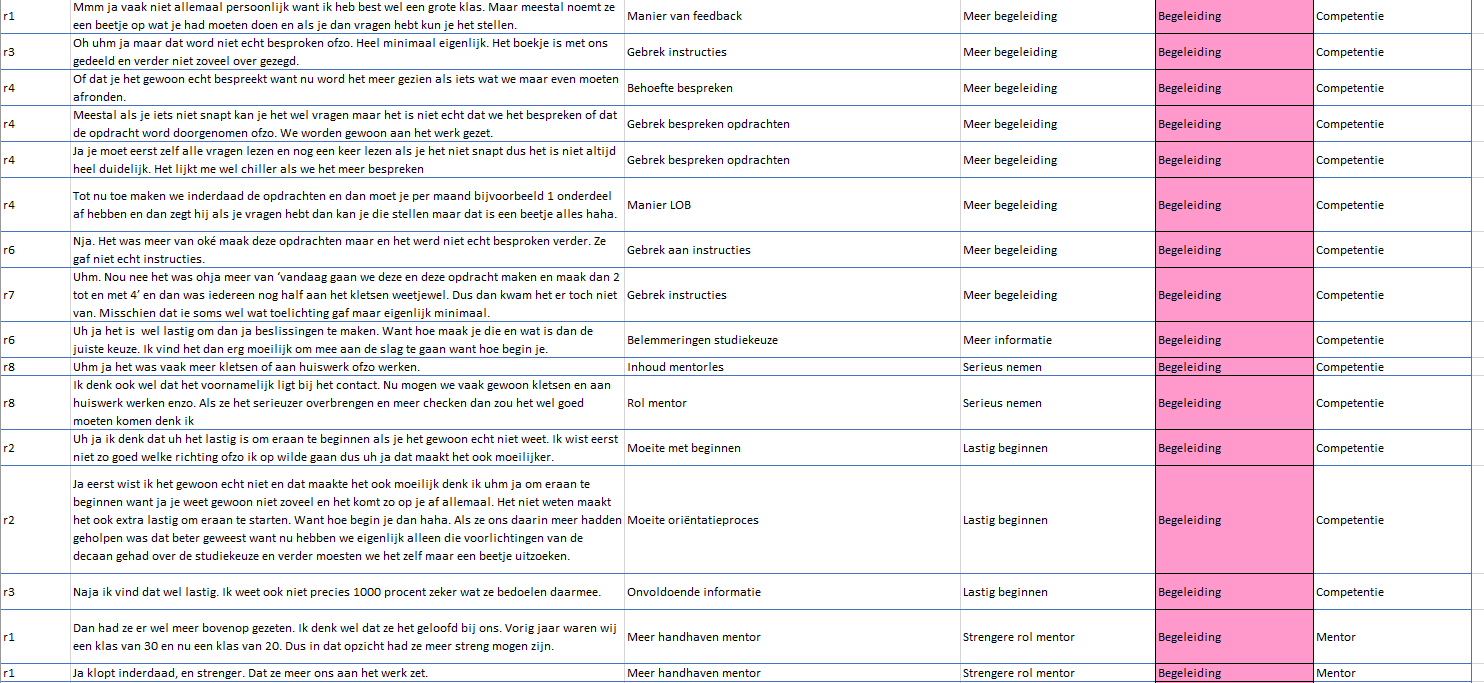 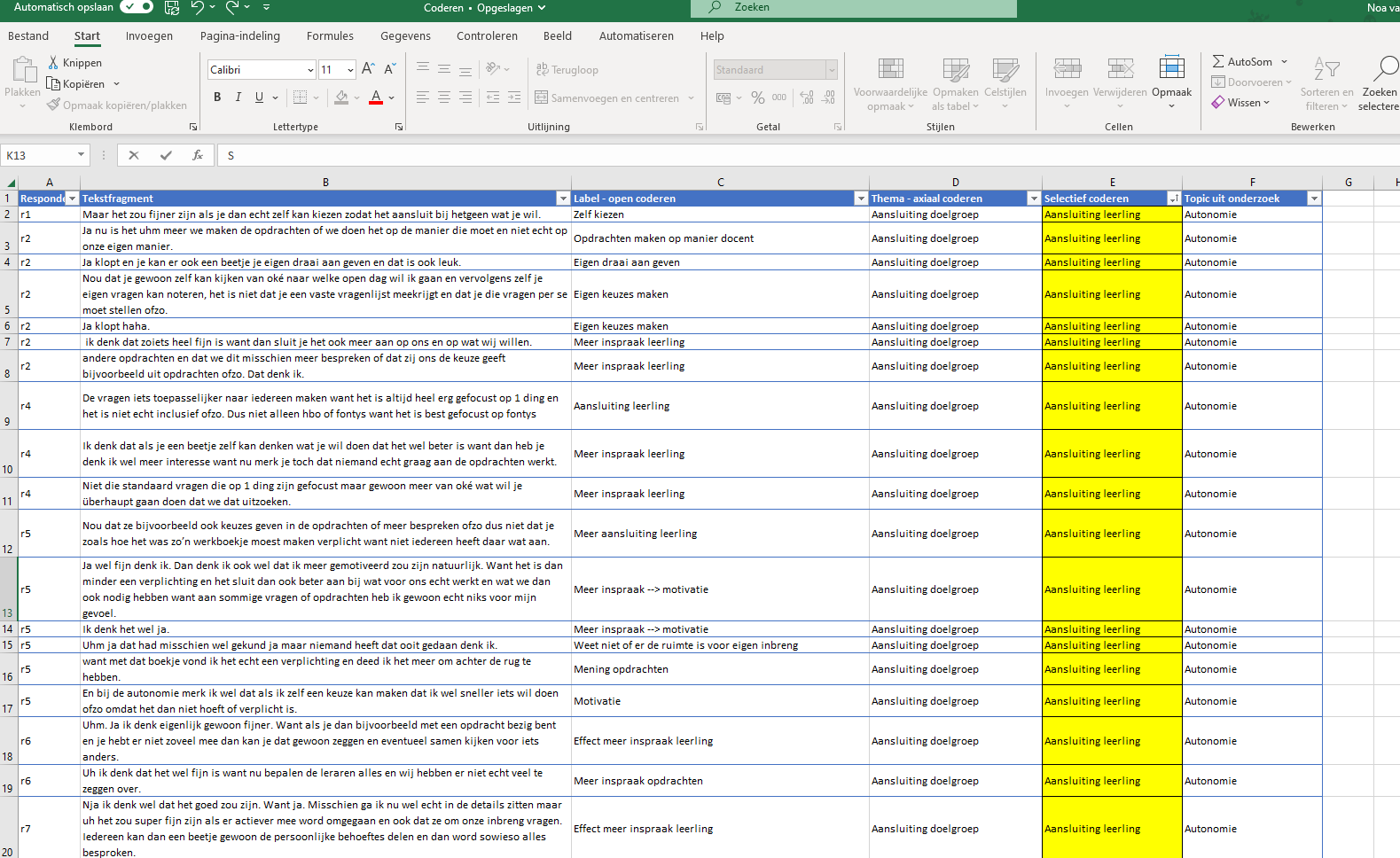 Datum interviewRespondentGeslacht15-12-2022Respondent 1V15-12-2022Respondent 2V19-12-2022Respondent 3V21-12-2022Respondent 4M21-12-2022Respondent 5M22-12-2022Respondent 6V27-12-2022Respondent 7V10-01-2023Respondent 8M